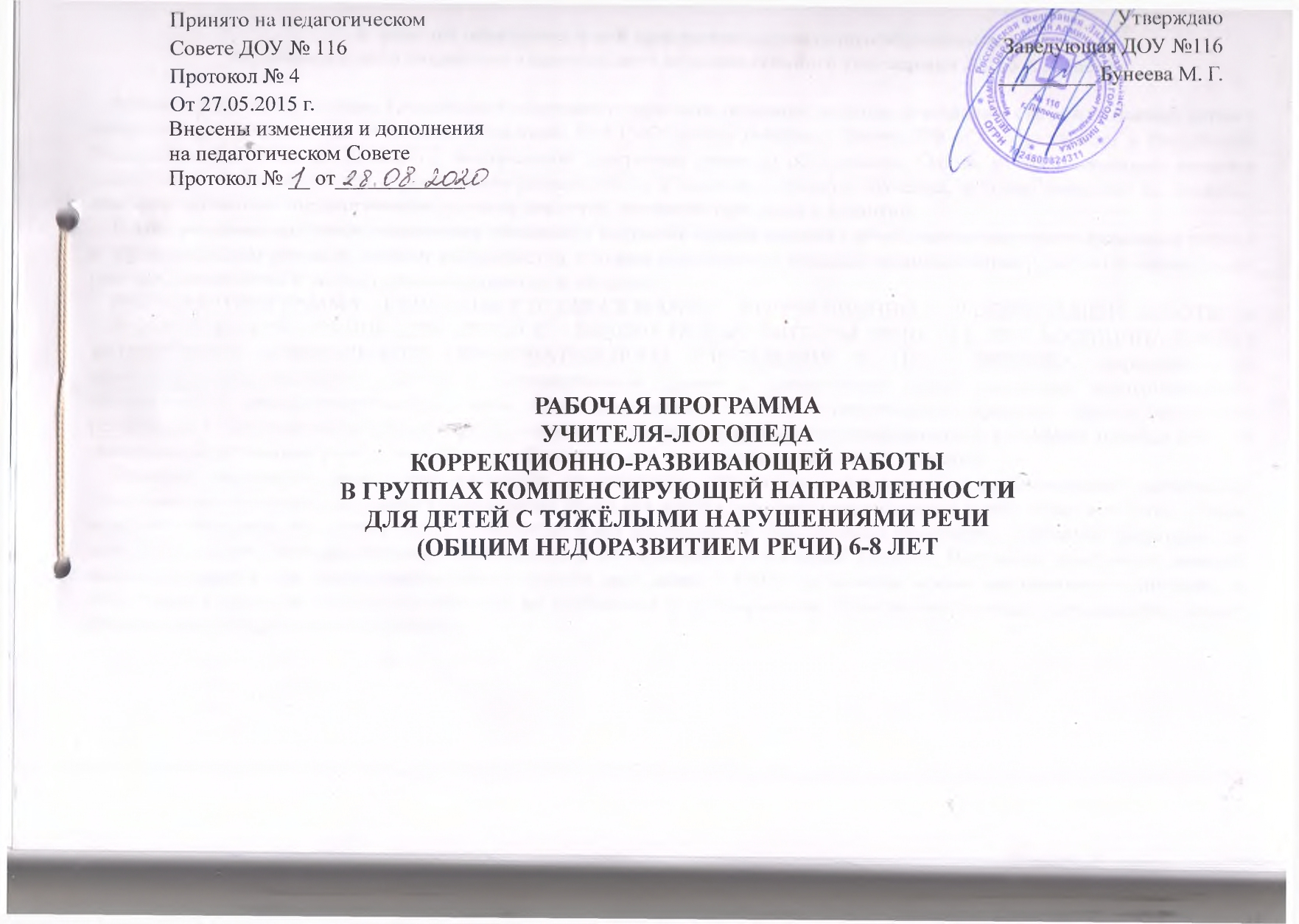 Аннотацияк рабочей образовательной программе дошкольного образования Муниципального бюджетного дошкольного образовательного учреждения №116 .Н.Романоваг. ЛипецкаМинистерством образования Российской Федерации определены основные подходы к созданию системы помощи детям с проблемами в развитии на основании Конвенции ООН «О правах ребёнка», Закона РФ «Об образовании в Российской Федерации» №273-ФЗ от 29.12.2012, Федеральной программы развития образования. Одним из таких подходов является дальнейшее развитие систем коррекционно-развивающего и компенсирующего обучения, которые нацелены на создание наиболее адекватных педагогических условий для детей, имеющих проблемы в развитии.В этих условиях требуется повышенное внимание к вопросам охраны здоровья детей, личностно-ориентированный подход в образовательном процессе, помощь специалистов, готовых осуществлять активное взаимодействие с учётом познавательно-речевых, физических и психологических возможностей детей. РАБОЧАЯ ПРОГРАММА ДОШКОЛЬНОГО ОБРАЗОВАНИЯ  КОРРЕКЦИОННО – РАЗВИВАЮЩЕЙ РАБОТЫ В ЛОГОПЕДИЧЕСКОЙ ГРУППЕ ДЛЯ ДЕТЕЙ С  ОБЩИМ НЕДОРАЗВИТИЕМ РЕЧИ  6-8 ЛЕТ МУНИЦИПАЛЬНОГО БЮДЖЕТНОГО ДОШКОЛЬНОГО ОБРАЗОВАТЕЛЬНОГО УЧРЕЖДЕНИЯ №116 г. ЛИПЕЦКА направлена  на коррекционно-развивающую  работу в логопедической группе и представляет собой целостную методологически обоснованную, систематизированную, четко структурированную модель педагогического процесса, предлагаемого для реализации в логопедических группах ДОУ, определяет условия и формы коррекционно-педагогической помощи детям с тяжелыми нарушениями речи  и содержание работы в каждой из пяти образовательных областей.Тяжелые нарушения речи характеризуются своеобразием структуры нарушения и особенностями клинической симптоматики. Основной контингент дошкольных групп для детей с тяжелыми нарушениями речи составляют дети с общим недоразвитием речи, т.е. имеют место сложные речевые расстройства, при которых отмечается нарушение формирования всех компонентов речевой системы, относящихся к ее звуковой и смысловой стороне. Настоящая программа позволит наиболее рационально организовать работу группы для детей с ОНР, сэкономить время воспитателя и логопеда на подготовку к занятиям, обеспечить единство их требований в формировании полноценной речевой деятельности, создать предпосылки для дальнейшего обучения. СодержаниеI. Целевой раздел1. Пояснительная записка   Общее недоразвитие речи (ОНР) у детей с нормальным слухом и сохранным интеллектом представляет собой системное нарушение речевой деятельности, сложные речевые расстройства, при которых у детей нарушено формирование всех компонентов речевой системы, касающихся и звуковой, и смысловой сторон. Попадая в общеобразовательную школу, такие дети становятся неуспевающими учениками только из-за своего аномального речевого развития, что препятствует формированию их полноценной учебной деятельности.    На сегодняшний день актуальна проблема сочетаемости коррекционной и общеразвивающей программы с целью построения комплексной коррекционно-развивающей модели, в которой определено взаимодействие всех участников образовательного процесса в достижении целей и задач образовательной программы детского сада.   Настоящая РАБОЧАЯ ПРОГРАММА ДОШКОЛЬНОГО ОБРАЗОВАНИЯ КОРРЕКЦИОННО-РАЗВИВАЮЩЕЙ РАБОТЫ В ЛОГОПЕДИЧЕСКОЙ ГРУППЕ ДЛЯ ДЕТЕЙ С ОБЩИМ НЕДОРАЗВИТИЕМ РЕЧИ 6-8 ЛЕТ МУНИЦИПАЛЬНОГО БЮДЖЕТНОГО ДОШКОЛЬНОГО ОБРАЗОВАТЕЛЬНОГО УЧРЕЖДЕНИЯ №116 г. ЛИПЕЦКА (далее Программа) носит коррекционно-развивающий характер. Она предназначена для обучения и воспитания детей 6-8 лет в группах компенсирующей направленности (для детей с нарушениями речи) и представляет собой целостную методологически обоснованную, систематизированную, структурированную модель педагогического процесса, предлагаемого для реализации в логопедических группах ДОУ.  Целью Программы является проектирование социальной ситуации развития, осуществление коррекционно-развивающей деятельности и развивающей предметно-пространственной среды, обеспечивающих позитивную социализацию, мотивацию и поддержку индивидуальности ребенка с ограниченными возможностями здоровья (далее – дети с ОВЗ), в том числе с инвалидностью, - воспитанника с нарушениями речи.Планирование работы во всех пяти образовательных областях учитывает особенности речевого и общего развития детей с тяжелой речевой патологией.  Работой по образовательной области «Речевое развитие» руководит учитель-логопед, а другие специалисты подключаются к работе и планируют образовательную деятельность в соответствии с рекомендациями учителя-логопеда.  В работе по образовательной области «Познавательное развитие» участвуют воспитатели, педагог-психолог, учитель-логопед. При этом педагог-психолог руководит работой по сенсорному развитию, развитию высших психических функций, становлению сознания, развитию воображения и творческой активности, совершенствованию эмоционально-волевой сферы, а воспитатели работают над развитием любознательности и познавательной мотивации, формированием познавательных действий, первичных представлений о себе, других людях, объектах окружающего мира, о свойствах и отношениях объектов окружающего мира, о планете Земля как общем доме людей, об особенностях ее природы, многообразии стран и народов мира. Учитель-логопед подключается к этой деятельности и помогает воспитателям выбрать адекватные методы и приемы работы с учетом индивидуальных особенностей и возможностей каждого ребенка с ОНР и этапа коррекционной работы.  Основными специалистами в области «Социально-коммуникативное развитие» выступают воспитатели и учитель-логопед при условии, что остальные специалисты и родители дошкольников подключаются к их работе.  В образовательной области «Художественно-эстетическое развитие» принимают участие воспитатели, музыкальный руководитель и учитель-логопед, берущий на себя часть работы по подготовке занятий логопедической ритмикой. Работу в образовательных области «Физическое развитие» осуществляют инструктор по физической культуре при обязательном подключении всех остальных педагогов и родителей дошкольников.  Таким образом, целостность Программы обеспечивается установлением связей между образовательными областями, интеграцией усилий специалистов и родителей дошкольников. В логопедической группе коррекционное направление работы является приоритетным, так как целью его является выравнивание речевого и психофизического развития детей.1.1. Перечень нормативных документовОсновной нормативно-правовой базой Программы являются:  Федеральный Закон от 29 декабря 2012г. №273-ФЗ «Об образовании в Российской Федерации»«ФГОС дошкольного образования». Приказ Минобразования и науки РФ от 17.10.2013 г. №1155 Постановление Главного государственного санитарного врача Российской Федерации от 15.05.2013 г. №26 «Об утверждении СанПиН 2.4.1.3049-13».«Порядок организации и осуществления образовательной деятельности по основным общеобразовательным программам – образовательным программам дошкольного образования». Приказ Минобразования и науки РФ от 30.08.2013г. №1014.Основная образовательная программа Муниципального бюджетного дошкольного образовательного учреждения №116 г. Липецка.Адаптированная образовательная программа дошкольного образования Муниципального бюджетного дошкольного образовательного учреждения №116 .Н.Романоваг. ЛипецкаСодержание программы определено с учетом дидактических принципов, которые для детей с осложненным ОНР приобретают особую значимость: от простого к сложному, систематичность, доступность и повторяемость материала.1.2. Принципы и подходы в организации образовательного процесса1.2.1 Система специфических принципов в работе с детьми с ОНР:Системность коррекционных, профилактических и развивающих задач. Соблюдение означенного принципа не позволяет ограничиваться решением лишь актуальных на сегодняшний день трудностей и требует учета ближайшего прогноза развития ребенка и создания благоприятных условий для наиболее полной реализации его потенциальных возможностей. Иными словами, задачи коррекционной программы должны быть сформулированы как система задач трех уровней: коррекционного (исправление отклонений, нарушений развития, разрешение трудностей); профилактического; развивающего (оптимизация, стимулирование и обогащение содержания развития).Единство диагностики и коррекции. Этот принцип отражает целостность процесса оказания коррекционной психолого-педагогической помощи ребенку. Он предполагает обязательное комплексное диагностическое обследование ребенка и на основе его результатов определение целей и задач индивидуальной коррекционно-развивающей программы. При этом осуществляется постоянный контроль за развитием лексико-грамматического строя, связного высказывания ребенка, за его деятельностью, поведением, динамикой его эмоциональных состояний, чувств и переживаний, что позволяет внести необходимые коррективы в обучающие программы.Приоритетность коррекции каузального типа. В зависимости от цели и направленности можно выделить два типа коррекции: симптоматическую и каузальную. Симптоматическая коррекция направлена на преодоление внешних проявлений трудностей развития. Каузальная – предполагает устранение причин, лежащих в основе трудностей воспитания и развития. При несомненной значимости обоих типов коррекции приоритетной следует считать каузальную.Деятельностный принцип коррекции. Данный принцип означает, что генеральным способом коррекционно-развивающего воздействия является организация активной деятельности ребенка и создание оптимальных условий для ориентировки ребенка в конкретной ситуации.Учет возрастно-психологических и индивидуальных особенностей ребенка. Согласно этому принципу следует учитывать соответствие хода развития ребенка, психического и личностного, нормативному, памятуя в то же время об уникальности, неповторимости, своеобразии каждой личности.Комплексность методов психологического воздействия. Этот принцип позволяет говорить о необходимости использования как в обучении, так и воспитании детей с ОНР всего многообразия методов, приемов, средств. К их числу можно отнести и те, что получили в теории и практике коррекции в последние годы наибольшее распространение и признание. Это методы игровой коррекции: методы арт-, сказко-, игротерапии; методы модификации поведения (поведенческий тренинг).Активное привлечение ближайшего социального окружения к работе с ребенком. Перенос нового позитивного опыта, полученного ребенком на коррекционных занятиях, в реальную жизненную практику возможен лишь при условии готовности ближайших партнеров ребенка принять и реализовать новые способы общения и взаимодействия с ним, поддержать ребенка в его саморазвитии и самоутверждении.Перечисленные принципы позволяют наметить стратегию и направления коррекционно-развивающей деятельности и прогнозировать степень ее успешности.В основе реализации программы ДОУ лежит культурно-исторический и системно-деятельностный подходы к развитию ребенка, являющиеся методологией ФГОС ДО, которые позволяют рассматривать развитие личности ребенка в единстве его познавательных, эмоционально-личностных и поведенческих качеств. Основные подходы к формированию Программы: В основе реализации программы ДОУ лежит культурно-исторический и системно-деятельностный подходы к развитию ребенка, являющиеся методологией ФГОС ДО, которые позволяют рассматривать развитие личности ребенка в единстве его познавательных, эмоционально-личностных и поведенческих качеств. 1.2.2. Важным условием результативности организации обучающей и развивающей деятельности непосредственно на занятиях является реализация дидактических принципов:Развитие динамичности восприятия. В ходе коррекционно-развивающих занятий этот принцип успешно реализуется через задания с постепенно нарастающей трудностью; через включение упражнений, при выполнении которых внимание ребенка обращается на разные признаки, свойства и состояния изучаемого предмета; через разнообразие типов выполняемых заданий и смену видов деятельности детей.Продуктивность обработки информации. Смысл этого принципа состоит в том, чтобы обеспечить обучающемуся полноценное усвоение учебной информации на основе переноса предлагаемых педагогом способов обработки информации. Тем самым развивается механизм самостоятельного поиска, выбора и принятия решения, т.е. способность самостоятельного и адекватного реагирования на определенные условия.Развитие и коррекция высших психических функций. Реализация этого принципа возможна через выполнение заданий с опорой на несколько анализаторов и включение в занятие специальных упражнений по коррекции высших психических функций. Системе таких упражнений в условиях коррекции речевых дефектов детей придается особое значение.Обеспечение мотивации к учению. Этот принцип предполагает обеспечение постоянного интереса ребенка к тому, что ему предлагают выполнить в виде учебного задания.Концентрический. В коррекционно-развивающей работе целесообразно применять концентрическую систему изучения материала, где каждый последующий концентр включает в себя постепенно усложняющуюся совокупность всех подсистем языка (лексической, синтаксической, морфологической).Необходимость учета обозначенных принципов очевидна, поскольку они дают возможность обеспечить целостность, последовательность и преемственность задач и содержания обучающей и развивающей деятельности. Кроме того, их учет позволяет обеспечить комплексный подход к устранению у ребенка общего недоразвития речи, поскольку, таким образом, объединяются усилия педагогов разного профиля – логопеда, воспитателя, музыкального руководителя, инструктора по физической культуре и др. 	1.3. Задачи рабочей образовательной программыЗадачи:обеспечение системы средств и условий для устранения речевых недостатков у детей старшего дошкольного возраста с общим недоразвитием речи и осуществления своевременного и полноценного личностного развития, обеспечения эмоционального благополучия посредством интеграции содержания образования и организации взаимодействия субъектов образовательного процесса;устранение дефектов звукопроизношения (воспитание артикуляционных навыков, звукопроизношения, слоговой структуры) и развитие фонематического слуха (способность осуществлять операции различения и узнавания фонем, составляющих звуковую оболочку слова);развитие навыков звукового анализа (специальные умственные действия по дифференциации фонем и установлению звуковой структуры слова);уточнение, расширение и обогащение лексического запаса старших дошкольников с ОНР;формирование грамматического строя речи;развитие грамматически правильной связной речи;подготовка к обучению грамоте, овладение элементами грамоты;развитие коммуникативности, успешности в общении;формирование навыков учебной деятельности; предупреждение возможных трудностей в усвоении программы массовой школы, обусловленных недоразвитием речевой системы старших дошкольников.1.4. Характеристика возрастных и индивидуальных особенностей речи детей с ОНР II-III уровня.Предельная наполняемость группПредельная наполняемость групп -16 детей.Характеристика возрастных и индивидуальных особенностей компонентов речи детей 6-8-го года жизни с ОНР II-III уровня.В составе группы детей с ОНР второго года обучения по состоянию устной речи условно выделяют две неравные подгруппы. К первой подгруппе относится 70 – 80%, ко второй – 20 – 30% детей. Фразовая речь. 1-я подгруппа. Дети достаточно свободно владеют фразовой речью: адекватно отвечают на вопросы, могут построить высказывание в пределах близкой темы, при этом доминируют элементы ситуативности. В активной речи дети пользуются в основном простыми предложениями, состоящими из подлежащего, сказуемого и дополнения; в распространении простых предложений затрудняются. Испытывают затруднения и в использовании сложных предложений. Структура сложносочиненных предложений упрощена, часто пропускаются члены предложения; редко используются разделительные и противительные союзы. Не всегда правильно строятся сложноподчиненные предложения. Детьми не усвоены подчинительные союзы, поэтому в их речи отсутствуют условные, уступительные, определительные придаточные предложения. 2-я подгруппа. Дети этой подгруппы в сравнении с первой имеют более ограниченный опыт речевой деятельности и низкий уровень автоматизированности речевых навыков, что обусловлено недостаточностью овладения языковыми средствами. В самостоятельной речи они нуждаются в смысловых опорах и помощи взрослых. Их высказывания чаще носят фрагментарный характер; отмечаются нарушения модели предложений; инверсии, пропуск главных и второстепенных членов предложения. Опускаются, заменяются, неправильно употребляются союзы и сложные слова. Понимание речи. 1-я подгруппа. У детей уровень понимания обращенной к ним речи приближается к норме (расчлененный уровень). Дети умеют вслушиваться в речь логопеда, различать задания, обращения к одному и нескольким лицам. Понимают вопросы косвенных падежей и адекватно реагируют на них. Могут выполнять 4-, 5-ступенчатые словесные инструкции. Различают слова, близкие по звучанию, воспринимают изменения значений, которые вносятся отдельными частями слова – флексиями, приставками, суффиксами. Однако метафоры и сравнения, переносное значение слов для их понимания недоступны. 2-я подгруппа. У детей понимание обращенной к ним речи находится на предикативном уровне. Они недостаточно различают изменения значений, обусловленные употреблением разных приставок, суффиксов и флексий; не во всех случаях понимают вопросы косвенных падежей (чем? кому? с кем? и др.). Словарный запас.1-я подгруппа. Словарный запас детей на втором году обучения значительно возрастает, но все же отстает от возрастной нормы. Дети пользуются всеми частями речи, но не всегда употребляют их точно. Активный словарь включает, в основном, слова, обозначающие конкретные предметы и действия; в нем мало слов, обозначающих отвлеченные и обобщающие понятия, недостаточно прилагательных, особенно относительных, наречий; предлоги, даже простые, употребляются с ошибками. Лексический запас характеризуется стереотипностью, частым употреблением одних и тех же слов. Большие трудности дети испытывают при подборе синонимов, однокоренных слов, антонимов. 2-я подгруппа. Количественный диапазон употребляемых детьми слов невелик. Словарный запас у них значительно беднее, чем у детей 1-й подгруппы, не только по количественным, но и по качественным показателям. Дети овладели основными значениями слов, выраженными их корневой частью, но не различают изменения значений, выражаемых приставками, суффиксами, флексиями. Недостаточно усвоили обобщающие слова (транспорт, обувь, профессии и др.). Нередко заменяют родовые понятия видовыми – словами (вместо деревья – елочки), словосочетаниями или предложениями (вместо грядка – огурчики тут растут). Задания на подбор однокоренных слов, синонимов, образование сложных слов детям этой подгруппы недоступны. Грамматический строй речи.На втором году обучения у детей с ОНР остаются ошибки грамматического оформления речи. 1-я подгруппа. Наиболее характерные ошибки у детей – смешение форм склонения, трудности при овладении предложными конструкциями, ошибки в употреблении форм множественного числа с использованием непродуктивных окончаний. В активной речи правильно употребляются только простые и хорошо отработанные предлоги (в, на, под). При использовании сложных предлогов (из-за, из-под) появляются ошибки – замена и смешение. 2-я подгруппа. Дети допускают специфические ошибки в согласовании прилагательных с существительными в роде, числе, падеже, а также числительных с существительными; в употреблении предлогов (пропуск, замена); в ударениях и падежных окончаниях. Звукопроизношение.1-я подгруппа. Эта сторона речи у детей ко второму году обучения в значительной степени сформирована, однако еще встречаются недостатки в звуковом воспроизведении слов: недифференцированное произнесение некоторых звуков, в основном свистящих, шипящих, аффрикат и соноров. 2-я подгруппа. Произносительные возможности детей улучшаются, но у них могут оставаться различные виды нарушений: постановка соноров отсрочивается, трудно идет автоматизация поставленных звуков, характерны нестойкие замены. Слоговая структура.1-я подгруппа. Дети достаточно свободно пользуются словами разной слоговой структуры и звуконаполняемости. Нарушения встречаются в воспроизведении наиболее трудных или малоизвестных слов: смешение, перестановки и замены звуков и слогов; сокращения при стечениях согласных в слове. 2-я подгруппа. Уровень воспроизведения слоговой структуры у детей этой подгруппы ниже, чем у детей 1-й подгруппы. Они могут правильно повторить за логопедом трех-, четырехсложные слова, но нередко искажают их в самостоятельной речи, допуская сокращение количества слогов и ошибки при передаче звуконаполняемости слов – перестановки, замены звуков и слогов, сокращения при стечении согласных, уподобления. Фонематическое восприятие.1-я подгруппа. Дети уверенно справляются с выделением заданного звука в ряду других звуков, слышат и определяют место изучаемого звука в слове, овладевают навыком звукослогового анализа и синтеза прямого слога и односложных слов типа мак. 2-я подгруппа. У детей при выполнении специальных заданий возникают специфические трудности: они не удерживают слоговой ряд (вместо трех слогов называют два), фразу; с ошибками определяют место звука в слове; испытывают трудности в овладении звуковым анализом прямого слога и односложных слов (опускают гласный звук). Связная речь.1-я подгруппа. У детей в связной речи присутствуют элементы ситуативности. Возникают затруднения в использовании сложных предложений, особенно заметные при составлении рассказов по картинке и в спонтанных высказываниях. Простые предложения в самостоятельных рассказах детей нередко состоят только из подлежащего, сказуемого и дополнения, что связано с недостаточностью в их лексическом запасе прилагательных, числительных, наречий, причастий, деепричастий. Однако дети без помощи логопеда могут составить несложный рассказ по картинке, рассказать об интересном событии, пересказать простой текст. 2-я подгруппа. Уровень развития связной речи у детей этой подгруппы гораздо ниже. При составлении рассказов по картинке, пересказе им требуются словесные и изобразительные подсказки. В процессе рассказа появляются длительные паузы между синтагмами и короткими фразами. Степень самостоятельности при свободных высказываниях низкая. Нередко рассказы детей носят фрагментарный характер, поэтому они периодически нуждаются в смысловых опорах и помощи взрослого. 2. Планируемые результаты как ориентиры освоения программы2.1. Целевые ориентиры на этапе завершения дошкольного образованияРезультатом успешной коррекционно-логопедической работы по данной программе можно считать следующее:Ребёнок хорошо владеет устной речью, может выражать свои мысли и желания, проявляет инициативу в общении, умеет задавать вопросы, делать умозаключения, знает и умеет пересказывать сказки, рассказывать стихи, составлять рассказы по серии сюжетных картинок или по сюжетной картине; у него сформированы навыки звукослогового анализа, что обеспечивает формирование предпосылок грамотности;Ребёнок любознателен, склонен наблюдать, экспериментировать; он обладает начальными знаниями о себе, о природном и социальном мире;Ребенок способен к принятию собственных решений с опорой на знания и умения в различных видах деятельности;Ребенок инициативен, самостоятелен в различных видах деятельности, способен выбирать себе занятия и партнеров по совместной деятельности;Ребенок способен адекватно проявлять свои чувства, умеет радоваться успехам и сопереживать неудачам других, способен договариваться, старается разрешать конфликты;Ребенок обладает чувством собственного достоинства, верой в себя;Ребенок обладает развитым воображением, которое реализует в разных видах деятельности;Ребенок умеет подчиняться правилам и социальным нормам, способен к волевым усилиям;У ребенка развита крупная и мелкая моторика, он подвижен и вынослив, владеет основными движениями, может контролировать свои движения, умеет управлять ими.2.2. Планируемые результаты по возрастному периоду (дети 6 - 8 лет)Речевое развитие:Вид образовательной деятельности-  Развитие речиРебёнок активно общается со сверстниками и взрослыми, проявляет познавательную и деловую активность.Инициативен и самостоятелен в придумывании сказок, рассказов, не повторяет рассказов других, пользуется разнообразными средствами выразительности.Может сочинять оригинальные и последовательно разворачивающиеся истории и рассказывать их сверстникам и взрослым. Использует все части речи, активно занимается словотворчеством, использует синонимы и антонимы, безошибочно пользуется словами и понятиями.Проявляет умение поддерживать беседу, высказывает свою точку зрения, согласие или несогласие с ответом товарища, делится впечатлениями со сверстниками, задаёт вопросы.При необходимости может обосновать свой выбор, употребляет обобщающие слова, синонимы, антонимы, сложные предложенияВид образовательной деятельности - Знакомство с книжной культурой, детской литературойПроявляет стремление к постоянному общению с книгой. Различает основные жанры литературных произведений, имеет представления о некоторых их особенностях. Активно и творчески проявляет себя в игровой деятельности по литературному произведению, в сочинении загадок, сказок, рассказов.Называет некоторые жанры детской литературы, имеет предпочтение в жанрах воспринимаемых текстов, может интонационно выразительно продекламировать небольшой текстПересказывает и драматизирует небольшие литературные произведения, составляет по плану и образцу рассказы о предмете, по сюжетной картинеВид образовательной деятельности - Подготовка к обучению грамотеРазличает звук, слог, слово, предложение, определяет их последовательность.Знаком с понятием «согласный, звонкий, глухой, твердый, мягкий звук», «гласный звук».Печатает слоги и слова или выкладывает из букв разрезной азбуки.Читает слоги, слова и предложенияУмеет дифференцировать звуки, определять позицию звука в словеЧитает и пересказывает текстыПознавательное развитие:Вид образовательной деятельности - Формирование целостной картины мира (ФЦКМ (социальный мир))Ребёнок проявляет интерес к самостоятельному познанию, обследованию предметов, выделению их свойств и качеств. Использует различные источники информации (кино, литература и др.).проявляет познавательный интерес в быту и в организованной деятельности, ищет способы определения свойств незнакомых предметовЗнает свои имя и фамилию, страну и адрес проживания, имена и фамилии родителей, их место работы и род занятий, свое близкое окружениеЗнает герб, флаг, гимн России, столицу, может назвать некоторые государственные праздники и их значение в жизни граждан РоссииМожет назвать некоторые достопримечательности родного города (поселка)Вид образовательной деятельности - Формирование целостной картины мира (ФЦКМ (природный мир))По собственной инициативе организует собственную деятельность экспериментирования по исследованию свойств и качеств предметов и материалов.Имеет представление о космосе, планете Земля, умеет наблюдать за Солнцем и Луной как небесными объектами, знает о их значении в жизнедеятельности всего живого на планете (смена времен года, смена дня и ночи)Знает и называет зверей, птиц, пресмыкающихся, земноводных, насекомыхУмеет целенаправленно наблюдать за объектами в самостоятельной деятельности.Умеет выделять сенсорный анализ, выделяя в предметах разные качества и свойства (не менее 4-5).Умеет рассматривать и обследовать предметы, осознанно используя разные органы чувств.Решает интеллектуальные задачи в поисковой деятельности, рассуждает, выдвигает проблемы и высказывает своё мнение по поводу их решения.Вид образовательной деятельности - Формирование элементарных математических представлений (ФЭМП)Владеет основными способами познания: сравнением, упорядочиванием и группировкой предметов по разным признакам, счётом, измерением; рассуждает, аргументирует свои действия.  Ориентируется в окружающем пространстве, понимает смысл пространственных отношений. Умеет устанавливать последовательность различных событий. Способен конструировать по собственному замыслу. Может использовать простые схематичные изображения для решения несложных задач, строить по схеме, решать лабиринтные задачи. Способен рассуждать и давать адекватные объяснения, если анализируемые отношения не выходят за пределы его наглядного опыта.количественный и порядковый счет в пределах 20, знает состав числа до 10 из единиц и двух меньших (до 5)Составляет и решает задачи в одно действие на «+», пользуется цифрами и арифметическими знакамиЗнает способы измерения величины: длины, массы; пользуется условной меркойНазывает отрезок, угол, круг, овал, многоугольник, шар, куб, проводит их сравнение; умеет делить фигуры на несколько частей и составляет целоеЗнает временные отношения: день – неделя, месяц, минут – час (по часам), последовательность времен года и дней неделиСоциально – коммуникативное развитие:Вид образовательной деятельности - Дошкольник входит в мир социальных отношений (реализуется в режимных моментах)Согласовывает в игровой деятельности свои интересы и интересы партнёров, умеет объяснить замыслы, адресовать обращение партнёрам. Эмоциональный фон общения положительный. Распределяет роли до начала игры и строит своё поведение, придерживаясь роли. Игровое взаимодействие сопровождается речью, соответствующей роли.Проявляет интерес к игровому экспериментированию, к развивающим и познавательным играм. В играх с правилами действует в точном соответствии с ними. В игре решает спорные вопросы и улаживает конфликты с помощью речи: убеждает, доказывает, объясняет. Заботится о младших, помогает им, защищает тех, кто слабее. Может сам или с небольшой помощью взрослого оценивать свои поступки и поступки сверстников. Соблюдает элементарные общепринятые нормы и правила поведения в детском саду и на улице. В повседневной жизни самостоятельно использует в общении «вежливые» слова.Владеет навыками самообслуживания.Ребенок знает и называет свое имя и фамилию, имена и отчества родителей. Знает, где работают родители, как важен для общества их труд. Знает семейные праздники. Имеет постоянные обязанности по дому. Может рассказать о своем родном городе, назвать улицу, на которой живет. Имеет представление о стране, столице, флаге, гербе, мелодии гимна.Вид образовательной деятельности - Развиваем ценностное отношение к труду (реализуется в режимных моментах)Сформирована привычка быстро и правильно умываться, насухо вытираться, пользуясь индивидуальным полотенцем, правильно чистить зубы, полоскать рот после еды, пользоваться носовым платком и расческой. Умеет аккуратно пользоваться столовыми приборами; правильно вести себя за столом; обращаться с просьбой, благодарить.Следит за чистотой одежды и обуви, замечает и устраняет непорядок в своем внешнем виде, тактично сообщает товарищу о необходимости что-то поправить в костюме, прическе.Умеет самостоятельно и быстро одеваться и раздеваться, складывать в шкаф одежду, ставить на место обувь, сушить при необходимости мокрые вещи, ухаживать за обувью (мыть, протирать, чистить), самостоятельно, быстро и аккуратно убирает за собой постель после сна, самостоятельно и своевременно готовит материалы и пособия к занятию, без напоминания убирает свое рабочее место.Участвует в совместной трудовой деятельности наравне со всеми, стремится быть полезными окружающим, радуется результатам коллективного труда. Умеет самостоятельно и ответственно выполнять обязанности дежурного в уголке природы: поливать комнатные растения, рыхлить почву, мыть кормушки, привлечен к посильному участию: осенью — к уборке овощей с огорода, сбору семян, выкапыванию луковиц, клубней цветов, перекапыванию грядок, пересаживанию цветущих растений из грунта в уголок природы; зимой — к сгребанию снега к стволам деревьев и кустарникам, посадке  корнеплодов, выращиванию с помощью воспитателя цветов к праздникам; весной — к перекапыванию земли на огороде и в цветнике, к посеву семян (овощей, цветов), высадке рассады; летом — к участию в рыхлении почвы, прополке и окучивании, поливе грядок и клумб.Развит интерес к различным профессиям, в частности к профессиям родителей и месту их работы.Вид образовательной деятельности - БезопасностьРебёнок осмысленно проявляет интерес к правилам безопасного поведения, умеет соблюдать их. Умеет привлечь внимание взрослого в случае возникновения неожиданных, опасных для жизни и здоровья ситуаций. внимательно слушает взрослого, может действовать по правилу и образцу, правильно оценивает результатРебенок знает и соблюдает правила поведения в общественных местах, в т. ч. на транспорте, в общении со взрослыми сверстниками, в природеРебенок знаком с правилами безопасного обращения с бытовыми предметамиРебенок знаком с правилами безопасного поведения во время игр в разное время года (купание в водоемах, катание на велосипеде, катание на санках, коньках, лыжах и др.), может дать нравственную оценку своим и чужим поступкам (действиям), в том числе изображенным   Художественно – эстетическое развитие:Вид образовательной деятельности - РисованиеЛюбит рисовать, делает это по собственной инициативе. Создает индивидуальные и коллективные рисунки, сюжетные и декоративные композиции, используя разные материалы и способы созданияПонимает художественный образ, обращает внимание на наиболее яркие средства выразительности (цвет, ритм, композицию и др.), некоторые особенности построения композиции в произведениях живописи и графики, средства архитектуры, декоративно – прикладного искусства.Вид образовательной деятельности - Лепка	Уверенно использует освоенные техники, создаёт оригинальные выразительные образы, верно подбирает для их создания средства выразительности.Любит лепить, делает это по собственной инициативе.Знает и использует в деятельности различные способы лепки (конструктивный, пластический, комбинированный)Умеет лепить с натуры и по представлениюВид образовательной деятельности - АппликацияМожет организовать рабочее место; проявляет аккуратность и собранность в процессе выполнения, бережное отношение к материалам, инструментам.Правильно пользуется ножницами, может резать по извилистой линии, по кругу, может вырезать цепочку предметов из сложенной бумагиЛюбит делать конструктивные постройки из аппликации, делает это по собственной инициативе.Вид образовательной деятельности - КонструированиеЛюбит создавать конструктивные постройки, делает это по собственной инициативе.Умеет пользоваться схемами при сооружении постройкиВид образовательной деятельности - Музыкальная деятельностьМузыкально эрудирован, имеет представления о жанрах музыки. Проявляет себя в разных видах музыкальной исполнительской деятельности. Активен в театрализации. Участвует в инструментальных импровизациях.Умеет выразительно и ритмично двигаться в соответствии с характером музыки, испытывает эмоциональное удовольствиеИсполняет сольно и в ансамбле на детских музыкальных инструментах несложные песни и мелодии; может петь в сопровождении музыкального инструмента, индивидуально и коллективноФизическое развитие:Вид образовательной деятельности - Двигательная деятельностьРебёнок гармонично развивается, его двигательный опыт богат (объём освоенных основных движений, общеразвивающих упражнений, спортивных упражнений).В двигательной деятельности проявляет хорошую выносливость, быстроту, силу, координацию, гибкость.В поведении чётко выражена потребность в двигательной деятельности и физическом совершенствовании. Проявляет высокий, стойкий интерес к новым и знакомым физическим упражнениям, избирательность и инициативу при выполнении упражнений.Уверенно, в заданном темпе и ритме, выразительно выполняет упражнения. Способен творчески составить несложные комбинации из знакомых упражнений.Проявляет необходимый самоконтроль и самооценку. Стремится к лучшему результату, осознаёт зависимость между качеством выполнения упражнения и его результатом. Способен самостоятельно привлечь внимание других детей и организовать знакомую игру. В самостоятельной деятельности ребёнок с удовольствием общается со сверстниками, проявляя познавательную и деловую активность, эмоциональную отзывчивость.Ребёнок мотивирован к сбережению своего здоровья и здоровья окружающих его людей.Имеет представления о своём здоровье, знает, как можно поддержать, сохранить и укрепить его, решает некоторые задачи здорового образа жизни и безопасного поведения: умеет обслужить себя и владеет полезными привычками, элементарными навыками личной гигиены, умеет определить состояние своего здоровья, владеет культурой приёма пищи, проявляет интерес к закаливающим процедурам и спортивным упражнениям.Ребёнок проявляет интерес к правилам безопасного поведения. Умеет соблюдать их в подвижных играх, в спортивном зале, на улице и т.д.В итоге логопедической работы дети должны научиться:Речь должна соответствовать языковым нормам по всем параметрам.Дети должны уметь:• свободно составлять рассказы, пересказы;• владеть навыками творческого рассказывания;• адекватно употреблять в самостоятельной речи простые и сложные предложения, усложняя их придаточными причины и следствия, однородными членами предложения;• понимать и использовать в самостоятельной речи простые и сложные предлоги;• понимать и применять в речи все лексико-грамматические категории слов;• овладеть навыками словообразования разных частей речи, переносить эти навыки на другой лексический материал;• оформлять речевое высказывание в соответствии с фонетическими нормами русского языка;• овладеть правильным звуко-слоговым оформлением речи;Условия, определяющие их готовность к школьному обучению:• фонематическое восприятие;• первоначальные навыки звукового и слогового анализа и синтеза;• графо-моторные навыки;• элементарные навыки письма и чтения (печатания букв а, о, у, ы, б, п, т, к, л, м, с, з, ш, слогов, слов и коротких предложений).2.3. Учёт индивидуальных траекторий развития детей при прогнозировании планируемых результатовПри прогнозировании результатов освоения Программы учитываются индивидуальные различия детей, которые выявляются в ходе педагогической диагностики. Для планирования полноценной коррекционно-развивающей работы учителем-логопедом два раза в год (в сентябре и мае) проводится диагностическое обследование речи. Результаты обследования и динамика развития фиксируются в речевой карте (приложение 1). При необходимости используется психологическая диагностика развития детей, которую проводит педагог-психолог. Участие ребёнка в психологической диагностике допускается только с согласия родителей (законных представителей). Результаты психологической диагностики используются для решения задач психологического сопровождения и оформляются в виде карты индивидуального психолого-педагогического сопровождения ребёнка. Результаты диагностики используются исключительно для решения следующих задач:1)индивидуализации образования (в том числе поддержки ребёнка, построения его образовательной траектории или профессиональной коррекции особенностей его развития);2)оптимизации работы с группой детей.По результатам педагогической диагностики выстраиваются индивидуальные образовательные траектории развития детей, обеспечивающие воспитанникам равные стартовые возможности при поступлении в школу.II. Содержательный разделСодержание работы с детьми подготовительной логопедической группы (6-8 лет) с общим недоразвитием речи.Образовательная область «Речевое развитие»  «Речевое развитие включает владение речью как средством общения и культуры; обогащение активного словаря; развитие связной, грамматически правильной диалогической и монологической речи; развитие речевого творчества; развитие звуковой и интонационной культуры речи, фонематического слуха; знакомство с книжной культурой, детской литературой, понимание на слух текстов различных жанров детской литературы; формирование звуковой аналитико-синтетической активности как предпосылки обучения грамоте».Содержание деятельности направлено на достижение целей овладения конструктивными способами и средствами взаимодействия с окружающими людьми через решение следующих задач: по виду образовательной деятельности Развитие речиУчить детей описывать овощи последовательно по плану. Изложенному на карточках, закрепить предлоги в – из, -с (со) в игре «Где растет овощ?» закрепить слова, обозначающие действие предмета, согласование глагола прошедшего времени в единственном числе и роде с существительными в игре «Про кого я спросила или кто это делал». Повторение и закрепление слов, усвоенных на 1 году обучения, усвоение названий частей растений: ботва, клубни (картофель), стебель, листья, плоды (у огурца, помидора). Корнеплоды: кабачок, баклажан, чеснок. Отработка относительных имен прилагательных: морковный и т.д.; сравнительная степень прилагательных: слаще - самый сладкий, кислее - самый кислый, сочнее -самый сочный. Научить детей сравнивать овощи и фрукты, помочь найти их сходство и различие. Анализ и синтез предложения из 4-х слов: подлежащее + сказуемое + определение + винительный падеж мн. числа. Научить детей составлять сравнительные описательные рассказы по плану на картинках, используя противительный союз а. закрепить образование относительных прилагательных. Уметь использовать знания об осенних явлениях в решении конкурсных задач, грамотно оформлять в речи свои суждения, умозаключения; использовать словарный запас по теме, действовать сообща с товарищами. Сопоставление деревьев – подготовка к составлению простейшего описания. Закрепление представлений о хвойных и лиственных деревьях. Упражнение в обобщении и классификацию образование относительных прилагательных от названий деревьев. Упражнение в употреблении в речи сложноподчиненных предложений с придаточными причинами. Закрепление и повторение материала, усвоенного на 1 году обучения. Отработка названий пальцев руки (указательный, средний, безымянный, мизинец). Отработка антонимов: чистый – грязный, высокий – низкий, толстый – тонкий, веселый – грустный. Закрепить умение составлять рассказ на заданную тему; активизировать употребление прилагательных (подбор определений); учить подбирать синонимы и антонимы к заданному слову; раскрывать перед детьми разные значения многозначных слов; учить определять предмет по его основным признакам. Закрепить знания детей о родственных связях в семье, закрепить образование уменьшительно-ласкательной формы существительных; научить согласовывать существительное с глаголом в игре «Кто это делал?»; научить строить простое нераспространенное предложение: подлежащее + сказуемое. Научить детей последовательно рассказывать по сюжетным картинам обо всех членах семьи по порядку; закрепить образование уменьшительно-ласкательной формы существительных. Познакомить детей со словами, обозначающими действие предмета и отвечающими на вопрос «Что делает?». Продолжить обучение детей описательному рассказу об игрушках по плану на картинках. Закрепить средний род ед. числа существительных; образование мн. числа существительных с окончаниями (-а, -я). Учить детей проявлять инициативу в отборе фактов для своих рассказов; формировать умение дополнять и оценивать выступления сверстников. Воспитывать уважение бережного отношения к хлебу. Закрепление словообразования и употребления относительных прилагательных (от существительных зерно, пшеница, рожь). Словообразование родственных слов от слова хлеб. Упражнение в употреблении в речи синонимов. Сопоставление белого пшеничного и черного ржаного хлеба по данному плану – подготовка к составлению элементарного описания. Упражнение в подборе синонимов в игре «Скажи иначе», сопоставление ржаного и пшеничного хлеба в игре «Узнай на вкус», «Узнай по запаху», «Узнай на ощупь». Отработка названий предметов: миска – тарелка, тарелка – блюдце, половник, дуршлаг, кружка – стакан, сито, хлебница, сахарница и др. образование имен существительных множественного числа, родительного падежа. Согласование имен существительных с числительными. Употребление предлогов: в, н, под, из. Учить детей проявлять инициативу в отборе фактов для своих рассказов; формировать умение дополнять и оценивать выступления сверстников; продолжать учить сравнивать предметы, находя сходство и различие. Обогащение словаря прилагательными: летняя, зимняя, осенняя (виды одежды), шерстяная, ситцевая, шелковая (виды тканей), меховые вещи. Существительные: фабрика (швейная), ателье (швейное). Составление рассказа-описания одежды по схеме (картинному плану). Словообразование относительных прилагательных (по сезону, материалу, способу изготовления). Согласование относительных прилагательных с существительными в роде, числе и падеже. Различение и употребление глаголов одевать (одеть) – надевать (надеть). Познакомить детей с прошлым обуви; побудить к пониманию ее значения, функции и необходимости для жизни человека; закрепить умение узнавать дерево, глину, кожу и определять их признаки. Продолжать учить согласовывать относительные прилагательные с существительными в роде, числе и падеже. Составление грамматически правильных предложений по опорным картинкам. Образование имен существительных в предложном падеже с предлогами. Обучение составлению рассказа-описания по картине «Река замерзла». Составление грамматически правильных предложений по опорным картинкам. Образование имен существительных в предложном падеже с предлогами. Составление рассказа-описания времени года по схеме (картинному плану): солнце в определенное время года, небо, земля, деревья, люди, звери, птицы, занятия детей. Обучение составлению описательного рассказа по предметной картине и опорным словам. Распространение предложений с помощью вопросов. Обогащение речи признаками, действиями и родственными словами к слову ель. Развивать умение отбирать для рассказа самое интересное и находить целесообразную форму передачи этого содержания; включать в повествование описания природы, окружающей действительности; активизировать употребление однокоренных слов; учить составлять два-три предложения с заданными словами, правильно сочетая их по смыслу. Закрепление представлений о зимующих птицах. Упражнение в употреблении предлогов. Развитие логической памяти – воспроизведение в логической взаимосвязи плана описания птиц. Самостоятельное описание зимующей птицы по индивидуальной картинке и плану. Закрепление навыков звуко-слогового анализа слов. Научить детей сравнивать времена года, выделять их характерные признаки. Обобщать представления детей об осени и зиме в предложениях по картинкам. Пользоваться сложными предложениями. Развивать логическое мышление в игре «Так бывает осенью или зимой?». Уточнить знания детей о домашних птицах и их детенышах: их внешнем виде, строении, особенностях передвижения, как подают голос, чем питаются; почему называются домашними птицами, какую пользу приносят. Отработать родительный падеж существительного ед. числа с предлогом –у- в игре «У кого кто?». Воспитывать доброе, бережное отношение к домашним птицам, желание о них заботиться. Учить развивать предложенный сюжет; активизировать в речи союзы и союзные слова (в сложноподчиненных предложениях разных типов), учить употреблять слово варежки в разных падежах; учить дифференцированию звуков [ш] и [ж]; использованию вопросительной и повествовательной интонаций. Развитие долговременной памяти. Закрепление образования и употребления притяжательных прилагательных на –ий, -ья, -ы, -ьи. Упражнение в образовании родственных слов. Закрепление навыков звуко-слогового анализа. Самостоятельные краткие описания зверей по индивидуальным картинкам и плану. Дать детям элементарные знания о защитниках нашей Родины; о тех, кто служил в Армии. Воспитывать уважение к солдату, желание быть похожими на наших воинов и служить в армии. Закрепление образования форм творительного падежа ед. числа имен существительных (Мама работает врачом). Словообразование: шить – швея, варить – повар, почта – почтальон. Знать названия разных профессий, их своеобразие; то, что каждая профессия предполагает определенные действия, атрибуты, результаты деятельности, способности человека; понимать, что овладение профессией требует упорства, дисциплины, знаний, умений; определять род деятельности человека по орудиям труда. Знать виды транспорта и его части, отличительные особенности, названия профессий, связанных с транспортом; проявлять внимание, активную мыслительную деятельность; использовать в речи активный словарь по теме; выполнять задания по теме. Существительные: экскурсия, экскурсовод. Подробное знакомство с заводами, стройками, зоопарк, кинотеатры. Транспорт в городе. Закрепление знаний детей о нашем городе. Составление рассказа «Где я живу по плану». Уметь включать воображение, проявлять творчество, создавая новые образы, описывая их. Закрепление словаря, усвоенного на 1 году обучения; усвоение названий весенних месяцев: март, апрель, май; формирование грамматического строя речи. Закрепление союза потому что. Научить детей составлять рассказ о профессии (продавца, врача или парикмахера) по плану-схеме на картинках; излагать все последовательно, точно следуя плану; закрепить знания детей о том, в чем заключается работа продавца, врача и парикмахера; показать общественную значимость профессий. Повторение и закрепление слов, усвоенных на 1 году обучения. Дополнения в словарь существительных – липа, ель, рябина, тополь, осина. Закрепление правильного употребления грамматических категорий. Вызвать у детей чувство любования, восторга красотой родной природы, желание выразить в слове свои переживания и впечатления; учить эмоционально, воспринимать образное содержание художественных текстов. Развитие долговременной памяти. Развитие диалогической речи – упражнение в постановке детьми вопросов о ласточке. Составление плана рассказа-описания по аналогии. Коллективное составление описания ласточки по плану. Упражнение в употреблении слов с уменьшительно-ласкательным значением. Закрепление представлений о весне. Развитие логического мышления – учить устанавливать причинно-следственные связи, взаимосвязь и последовательность явлений природы. Образование родственных слов от слов солнце, весна, трава, цветы. Упражнение в звукобуквенном анализе и синтезе названий весенних месяцев. Развитие временной ориентации. Формировать у детей представление о прошлом нашей Родины, учить делать сравнительную характеристику жизни детей древних славян и детей современной России. Познакомить детей с основными правилами народного этикета. Поддерживать и развивать в детях интерес к миру взрослых, вызывать желание следовать тому, что достойно подражания. Существительные: капустница, мотылек, крапивница, моль (уточнение названий различных видов бабочек); муравьи черные и рыжие. Закрепление правильного употребления грамматических категорий. Сравнение: пчела- шмель – оса. Учить составлять коллективный рассказ-описание; учить строить предложения со сказуемым, выраженным глаголом в сослагательном наклонении; учить дифференцировать на слух и в произношении звуки [р]-[р'], четко и ясно произносить слова с этими звуками, выделяя их голосом.по виду образовательной деятельности Подготовка к обучению грамотеУточнение понятия «слово», «звук». Усвоение понятия «звучащее слово» (слова состоят из звуков). Различение разных групп звуков (гласные - согласные; твердые - мягкие, глухие - звонкие). Уточнение понятия: звук, слог, слово, предложение и учить их различать. Уточнение понятия «слово - предмет», «Слово - действие», учить их различать и соотносить с графическими символами. Учить составлять предложение из двух слов. Знакомство со знаками препинания. «Короткое слово» (предлог). Учить различать эти группы слов. Учить составлять предложение из трех слов, из четырех, включая предлог. Уточнение понятия «гласный звук». Определение позиций гласных звуков в словах (начало, середина, конец) типа: «аист», «мак», «липа». Составление предложений из двух слов: «Аист летит», «Утка плывет». Знакомство с понятием «короткие слова» - союзы «а», «и», предлоги «у», «о». Уточнение понятия «согласный звук», его характеристика. Различение звуков по твердости – мягкости в слогах, словах. Определение позиции звуков [м], [м’] в словах (в начале, середине, конце). Звуковой анализ, синтез слогов: «ам, ма, им, ми», слова «мама». Деление слово на один, два, три слога («мак», «ма-ма», «ма-ли-на»). Составление предложений из двух и трех слов типа «Мама ест», «Мама моет Милу». Уточнение понятия «согласный звук», его характеристика. Различение звуков по твердости – мягкости в слогах, словах. Определение позиции звуков [н], [н’] в словах (в начале, середине, конце). Звуковой анализ, синтез слогов: «ан, на, ин, ни», слова «Нина». Деление слово на один, два, три слога («нос», «Ни-на», «На-та-ша»). Составление предложений из двух и трех слов типа «У Нины нитки», «У Наты ноты». Знакомство с предлогом «на». Уточнение понятия «согласный звук», его характеристика. Различение звуков по твердости – мягкости в слогах, словах. Определение позиции звуков [х], [х’] в словах (в начале, середине, конце). Звуковой анализ, синтез слогов: «ах, ха, их, хи», слова «мама». Деление слово на один, два, три слога («ух», «хо-ма», «хо-ди-ки»). Составление предложений из двух и трех слов типа «Муха летит», «У мамы уха», «Мама ест уху». Уточнение понятия «согласный звук», его характеристика. Различение звуков по твердости – мягкости в слогах, словах. Определение позиции звуков [к], [к’] в словах (в начале, середине, конце). Звуковой анализ, синтез слогов: «ак, ка, ик, ки», слова «мама». Деление слово на один, два, три слога («мак», «ко-ни», «ки-мо-но»). Составление предложений из двух и трех слов типа «Кони пасутся на лугу». Уточнение понятия «согласный звук», его характеристика. Различение звуков по твердости – мягкости в слогах, словах. Определение позиции звуков [т], [т’] в словах (в начале, середине, конце). Звуковой анализ, синтез слогов: «ат, та, ит, ти», слов «танк», «утка». Деление слово на один, два, три слога («кот», «ут-ка», «о-ку-ни»). Составление предложений из двух и трех слов типа «Тома катит ком». Уточнение понятия «согласный звук», его характеристика. Различение звуков по твердости – мягкости в слогах, словах. Определение позиции звуков [п], [п’] в словах (в начале, середине, конце). Звуковой анализ, синтез слогов: «ап, па, ип, пи», слов «папа», «пони», «пионы». Деление слово на один, два, три слога («па-па», «па-у-ки»). Составление предложений из двух и трех слов типа «Папа спит», «У папы пионы». Знакомство с предлогом «по». Уточнение понятия «согласный звук», его характеристика. Различение звуков по твердости – мягкости в слогах, словах. Определение позиции звуков [в], [в’] в словах (в начале, середине, конце). Звуковой анализ, синтез слогов: «ва, во, ву, вы, ви», слов «Вова», «Вика». Деление слово на один, два, три слога («винт», «ва-та», «ви-та-мин»). Составление предложений из двух и трех слов типа «Вика ест», «У Вовы витамин». Знакомство с предлогом «в». Уточнение понятия «согласный звук», его характеристика. Различение звуков по твердости – мягкости в слогах, словах. Определение позиции звуков [г], [г’] в словах (в начале, середине, конце). Звуковой анализ, синтез слогов: «га, го, гу, ги», слов «Гога», «Гига», «гномы». Деление слово на один, два, три слога («гном», «га-мак», «пинг-ви-ны»). Составление предложений из двух и трех слов типа «Гога и Гига - гуси». Уточнение понятия «согласный звук», его характеристика. Различение звуков по твердости – мягкости в слогах, словах. Определение позиции звуков [б], [б’] в словах (в начале, середине, конце). Звуковой анализ, синтез слогов: «ба, бо, бу, бы, би», слов «бак», «банка». Деление слово на один, два, три слога («бант», «бан-ка», «ба-то-ны»). Составление предложений из двух и трех слов типа «Бык стоит», «Бык ест сено». Уточнение понятия «согласный звук», его характеристика. Различение звуков по твердости – мягкости в слогах, словах. Определение позиции звуков [д], [д’] в словах (в начале, середине, конце). Звуковой анализ, синтез слогов: «да, до, ду, ды, ди», слова («дом», «Дима». Деление слово на один, два, три слога («дым», «ды-ня», «до-ми-но»). Составление предложений из двух и трех слов типа «Дом у дуба», «У Димы домино». Уточнение понятия «согласный звук». Уточнение характеристик звука [j] – всегда мягкий согласный звук. Различение звуков по твердости – мягкости в слогах, словах. Определение позиции звука [j] в словах в начале (йод, йог, йогурт), середине (майка), конце (май, чай). Звуковой анализ, синтез слогов: «ай, уй, эй, ой», слов «мой», «май», «майка». Деление слово на один, два, три слога («мой», «май-ка», «по-пу-гай»). Составление предложений из двух и трех слов типа «Мой попугай». Уточнение характеристики гласных и согласных звуков, изученных ранее. Различение звуков по твердости – мягкости в слогах, словах. Звуковой анализ, синтез слогов типа: «ум, он, ит и т.д.», слов «мак», «кит», «ноги», «батон». Деление слово на один, два, три слога («мох», «ки-ви», «Ни-ки-та»). Составление предложений из двух и трех слов типа «У Тимы - киви», «Копыта у пони». Уточнение позиции буквы в начале (ели, Ева), середине (мел, небо), конце (поле, мне) слов. Уточнение роли буквы «Е» после согласных (смягчение). Анализ слов: «Ева», «еда», «мех», «небо». Деление слово на слоги («мех», «е-да», «де-ти», «пе-на», «е-но-ты»). Составление предложений из двух и трех слов типа «Вот енот», «У енотов мех». Уточнение понятия «согласный звук», его характеристика. Различение звуков по твердости – мягкости в слогах, словах. Определение позиции звуков [ф], [ф’] в словах (в начале, середине, конце). Звуковой анализ, синтез слогов: «фа, фю, фу, фы, фи», слова «фата», «фен». Деление слово на один, два, три слога («фен», «фа-та», «фи-ни-ки»). Составление предложений из двух и трех слов типа «Фаина в кафе». Уточнение понятия «глухие – звонкие согласные звуки». Различение «глухих» и «звонких» согласных в парах слогов, слов, фразах. Дифференциация звуков [т-д] в слогах типа «да-та», «ди-ти», в словах «Дом - том», «Дима - Тима». Дифференциация звуков [п-б] в слогах типа «па-ба», «пи-би», в словах «папа - баба», «бидон - питон». Уточнение понятия «глухие – звонкие согласные звуки». Различение «глухих» и «звонких» согласных в парах слогов, слов, фразах. Дифференциация звуков [к-г] в слогах типа «ка-га», «ки-ги», в словах «кот - год», «киви - Гиви», «катает - гадает». Дифференциация звуков [в-ф] в слогах типа «фа-ва», «фи-ви», в словах «вот - фото», «фата - вата». Уточнение понятия «согласный звук», его характеристика. Различение звуков по твердости – мягкости в слогах, словах. Определение позиции звуков [с], [с’] в словах (в начале, середине, конце). Звуковой анализ, синтез слогов: «ас-са, ис-си», слов «сок», «кусок», «Света». Деление слово на один, два, три слога («сом», «сан-ки», «а-на-нас»). Составление предложений из двух и трех слов типа «Сом спит», «У сома усы». Знакомство с предлогом «с(со)». Уточнение понятия «согласный звук», его характеристика. Различение звуков по твердости – мягкости в слогах, словах. Определение позиции звуков [з], [з’] в словах (в начале, середине, конце). Звуковой анализ, синтез слогов: «за, зу, зо, зы, зи», слов «зонт», «ваза», «козы». Деление слово на один, два, три слога («зонт», «зай-ка», «за-но-за»). Составление предложений из двух и трех слов типа «У Зины заноза», «Замок висит». Знакомство с предлогом «за», «из-за», «из-под». Дифференциация звуков [с-з] в слогах типа «са-за», «си-зи», в словах «суп - зуб», «косы - козы». Уточнение понятия «согласный звук», его характеристика. Различение звуков по твердости – мягкости в слогах, словах. Определение позиции звуков [л], [л’] в словах (в начале, середине, конце). Звуковой анализ, синтез слогов: «ал-ла, ил-ли», слов «лак», «липы», «пила». Деление слово на один, два, три слога («лом», «ли-са», «па-лат-ка»). Составление предложений из двух и трех слов типа «У белки дупло», «Волк воет на луну». Уточнение понятия «согласный звук». Уточнение характеристики звука [ш] – всегда твердый согласный звук. Определение позиции звука [ш] в словах (в начале, середине, конце). Звуковой анализ, синтез слогов: «аш-ша, ыш-ши», слов «шапка», «Маша». Деление слово на один, два, три слога («шум», «Ми-ша», «ба-буш-ка»). Составление предложений из двух и трех слов типа «Маша шила шубу». Дифференциация звуков [с – ш] в слогах типа «са-ша», «сы-ши», в словах «усы - уши», «мишка - миска». Уточнение понятия «согласный звук», его характеристика. Различение звуков по твердости – мягкости в слогах, словах. Определение позиции звуков [р], [р’] в словах (в начале, середине, конце). Звуковой анализ, синтез слогов: «ар-ра, ир-ри», слов «рак», «рыба», «грибы». Деление слово на один, два, три слога («рот», «ро-за», «Ро-ди-на»). Составление предложений из двух и трех слов типа «Ира видит рыбу», «Рома рубит». Уточнение понятия «согласный звук». Уточнение характеристики звука [ж] – всегда твердый согласный звук. Определение позиции звука [ж] в словах (в начале, середине, конце). Звуковой анализ, синтез слогов: «жа, жо, жу, же, жи», слов «жук», «жаба», «ежиха». Деление слово на один, два, три слога («жук», «жа-ба», «е-жи-ха»). Составление предложений из двух и трех слов типа «Женя поймал жука», «Ежи лежат». Дифференциация звуков [ш-ж] в слогах типа «ша-жа», «ши-жи», в словах «шили - жили», «шар - жар». Уточнение позиции буквы «ё» в начале (ёж), в середине (Лёва), в конце слова (моё, копьё). Уточнение роли буквы «ё» после согласных (смягчение). Анализ слов типа «мёд», «Тёма», «лисёнов» Деление слово на один, два, три слога («ёж», «ё-жик», «ё-жи-ки»). Составление предложений из двух и трех слов типа «У лисы - лисёнок», «У кошки - котёнок». Уточнение понятия «согласный звук». Уточнение характеристики звука [ц] – всегда твердый согласный звук. Определение позиции звука [ц] в словах (в начале, середине, конце). Звуковой анализ, синтез слогов: «ац-ца, ыц-цы», слов «цыпа», «птица». Деление слово на один, два, три слога («цок», «цве-ты», «цве-ти-ки»). Составление предложений из двух и трех слов типа «У курицы цыпленок», «Цыпленок нашел жука». Дифференциация звуков [с-ц] в слогах типа «са-ца», «сы-цы», в словах «сок - цок», «свет - цвет». Уточнение позиции буквы «я» в начале (яма), в середине (баян), в конце слова (Коля). Уточнение роли буквы «я» после согласных (смягчение). Звуковой анализ, синтез слогов: «па-пя, да-дя», слов типа «няня», «Ваня». Деление слово на один, два, три слога («яд», «Ва-ся», «по-ля-на»). Составление предложений из двух и трех слов типа «Яна ест землянику». Уточнение понятия «согласный звук». Уточнение характеристики звука [ч] – всегда твердый согласный звук. Определение позиции звука [ч] в словах (в начале, середине, конце). Звуковой анализ, синтез слогов: «ач-ча, ич-чи», слов «чай», «чайка». Деление слово на один, два, три слога («чек», «чу-до», «че-мо-дан»). Составление предложений из двух и трех слов типа «Вовочка катит тачку». Уточнение понятия «согласный звук». Уточнение характеристики звука [щ] – всегда твердый согласный звук. Определение позиции звука [щ] в словах (в начале, середине, конце). Звуковой анализ, синтез слогов: «ащ-ща, ищ-щи», слов «щи», «щенок», «пища». Деление слово на один, два, три слога («щи», «щеп-ка», «за-щи-та»). Составление предложений из двух и трех слов типа «Щенок пищит в ящике». Уточнение позиции буквы «ю» в начале (юг, юбка), в середине (Люба, крюк), в конце слова. Уточнение роли буквы «ю» после согласных (смягчение). Звуковой анализ, синтез слогов: «му-мю, ру-рю», слов типа «Юра», «юла», «Люба», «люк». Деление слово на один, два, три слога («юг», «ю-ла», «Лю-да», «клю-чик»). Составление предложений из двух и трех слов типа «Я мою руки». Уточнение функции смягчения согласных в словах типа «ел – ель», «угол - уголь». Определение позиции «ь» в словах (в середине и конце слов («день», «деньки», «Илья»)). Звуковой анализ, синтез слогов: «аль, онь, ирь; тья, лью», слова «окунь», «платье». Деление слово на один, два, три слога («пью», «у-голь», «у-голь-ки»). Составление предложений из двух и трех слов типа «Я пью сок», «Мама купила платье». Уточнение функции для обозначения твердости согласных и разделения согласных и гласных звуков. Определение позиции «ъ» в словах (только в середине слов. Звуковой анализ, синтез слов с корнем ехать с приставками: «с, в, под, об» - «съехал», «въехал», «подъехал», «объехал». Заучивание потешки «Ехали мы ехали..» Деление слово на слоги («съел», «съе-ли», «съе-ха-ли»). Составление предложения типа «Дима вошёл в подъезд». Контроль умений и навыков в дифференциации гласных – согласных звуков, твердых – мягких согласных. Характеристика предлагаемых звуков в паре с мячом «Расскажи о звуке». Звуковой анализ и синтез одно-, дву-, трехсложных слов типа «лось», «липа», «рыбаки», в играх: «подружи звуки в слово», «Живые звуки»; выложи слово звуковыми символами. Деление слов на один, два, три и более слогов. Составление предложений, по опорным словам, («Дети», «азбука») – «Дети читают азбуку».по виду образовательной деятельности - Знакомство с книжной культурой, детской литературойУчить детей выразительно читать наизусть стихотворение, передавая интонацией печаль осенней природы, чувствовать понимать и воспроизводить образность языка стихотворения; расширять представления о пейзажной лирике А.С. Пушкина. Учить детей выразительно читать наизусть стихотворение Трутневой «Осень» - передавая интонационную спокойную грусть осенней природы; продолжать развивать поэтический слух детей: умение чувствовать, понимать и воспроизводить образный язык стихотворения; упражнять в подборе эпитетов, сравнений, метафор для описания осенних пейзажей; активизировать употребление глаголов. Учить детей эмоционально воспринимать образное содержание произведения, осмысливать идею; закрепить представления о жанровых особенностях литературных произведений (сказка, стихотворение, рассказ); осмысливать значение образных выражений. Учить детей правильно понимать нравственный смысл изображенного, мотивированно оценивать поступки героя рассказа; углублять представления детей о соответствии названия текста его содержанию; продолжать учить детей составлять по пословице короткие рассказы или сказки. Осмысливать образное содержание и обобщенное значение пословиц и поговорок. Учить детей интонационно выразительно передавать любование картиной зимней природы при чтении наизусть стихотворения, учить замечать изобразительно-выразительные средства, составлять лирические сказки на тему «Танец снежинок». Отработка относительных имен прилагательных: еловый, сосновый, елочный, игрушечный, стеклянный, электрический. Отработка предлогов на, под, перед, за. Заучивание стихов, текстов песен о Новогоднем празднике. Закрепление представлений о зиме. Выделение признаков действий зимы из прослушанного текста рассказа Н.Д. Ушинского. Развитие диалогической речи – «свободный» диалог по содержанию рассказа. Развитие временной ориентации. Творческий пересказ рассказа по плану с добавлением детьми эпизодов об отлете зимующих птиц, о зимовье медведя, зайца, белки и о зимних забавах детей. Учить детей эмоционально воспринимать образное содержание сказки, подвести к пониманию идеи произведения, связать ее со значением пословицы. Закрепление представлений о зимующих птицах. Коллективное составление плана прослушанного рассказа с установкой на запоминание. Обогащение лексики причастиями. Закрепление употребления простых предлогов. Пересказ рассказа по плану по цепочке. Учить детей составлять рассказ, используя выразительно-изобразительные средства языка, подбирать эпитеты, сравнения к заданному слову; передавать в слове настроение, впечатления. Уточнить знания детей о творчестве датского сказочника; учить осмысливать характеры персонажей сказки; формировать внимание к поэтическим образам. Учить детей осмысливать аллегорию басни, ее образную суть, соотносить идею басни со значением пословицы. Формировать целостное восприятие художественного текста в единстве содержания и художественной формы; закреплять знания детей об особенностях разных литературных жанров; упражнять детей в подборе сравнений, синонимов, антонимов, воспитывать стремление к точному словоупотреблению. Коллективное составление плана прослушанного рассказа с установкой на запоминание. Обогащение лексики причастиями. Закрепление употребления простых предлогов. Пересказ рассказа по плану по цепочке. Учить детей замечать сходство и различие в построении сюжета, идее, характерах героев обеих сказок, выделять в тексте выразительные средства, осознавать целесообразность их использования. Углублять и расширять знания детей о творчестве Пушкина; воспитывать умение эмоционально воспринимать образное содержание сказки, замечать и выделять изобразительно-выразительные средства, понимать их значение. Организовать восприятие детьми рассказа с учетом творческих речевых заданий, которые им предстоит выполнить; активизировать рассказывание детей об игровых замыслах. Ориентировать рассказчиков на решение языковых задач. Учить детей выразительно читать наизусть стихотворение, интонационно передавая радость пробуждения природы, развивать поэтический слух; способность воспринимать музыкальность поэтической речи, чувствовать и понимать поэтические образы; развивать речетворческие способности детей: умение составлять лирические рассказы и сказки. Закрепление представлений о перелетных птицах. Развитие логического мышления – формирование причинно-следственных связей и закономерностей в явлениях природы. Знакомство с народными приметами, связанными с птицами, по рассказу «Птицы весну принесли». Придумывание своего конца к рассказу Н. Сладкова «Птицы весну принесли». Учить передавать художественный текст последовательно и точно, без пропусков и повторений; учить разным способам образования степеней сравнения прилагательных и наречий; учить подбирать синонимы и антонимы к прилагательным и глаголам; учить, не нарушая ритма, заканчивать фразу, начатую воспитателем; произносить двустишие с разной силой голоса. Формировать целостное восприятие художественного текста в единстве содержания и художественной формы; закреплять знания детей об особенностях разных литературных жанров; упражнять детей в подборе сравнений, синонимов, антонимов, воспитывать стремление к точному словоупотреблению. Познакомить детей со сказкой, помочь найти сходное и отличное от р.н.с. «Теремок», научить осмысливать идею сказки, оценивать характеры персонажей. Донести содержание и художественную форму рассказа в единстве; закрепить понимание специфики жанра рассказа; учить пересказывать от третьего лица; учить подбирать определения и сравнения; давать задания на согласование существительных и прилагательных в роде и числе; давать задания на регулирование темпа речи и силы голоса.Интеграция образовательной области «Речевое развитие»1.2. Образовательная область «Познавательное развитие» «Познавательное развитие предполагает развитие интересов детей, любознательности и познавательной мотивации; формирование познавательных действий, становление сознания; развитие воображения и творческой активности; формирование первичных представлений о себе, других людях, объектах окружающего мира, о свойствах и отношениях объектов окружающего мира (форме, цвете, размере, материале, звучании, ритме, темпе, количестве, числе, части и целом, пространстве и времени, движении и покое, причинах и следствиях и др.), о малой родине и Отечестве, представлений о социокультурных ценностях нашего народа, об отечественных традициях и праздниках, о планете Земля как общем доме людей, об особенностях ее природы, многообразии стран и народов мира».по виду образовательной деятельности Формирование целостной картины мира(ФЦКМ)по виду образовательной деятельности ФЦКМ (социальный мир)Повторение и закрепление слов, усвоенных на 1 году обучения, усвоение названий частей растений: ботва, клубни (у картофеля), стебли, лисья, плоды. Существительные: кабачок, баклажан, чеснок. Отработка относительных имен прилагательных. Согласование имени прилагательного с существительным в роде, числе, падеже. Повторение и закрепление слов, усвоенных на 1 году обучения. Повторение последовательности времен года, названий осенних месяцев. Обогащение словаря прилагательными: ранняя, золотая, поздняя (осень), ветреная, дождливая, облачная (погода). Повторение и закрепление слов, усвоенных на 1 году обучения. Обогащение словаря существительных: имя, фамилия, работа, школа, название профессий родителей, прилагательными антонимами; притяжательными прилагательными. Закрепить понятие «Игрушки» (обобщающим словом). Познакомить детей со словами, обозначающими неживые предметы и отвечающими на вопрос «что это?» по теме «игрушки». Закрепить словообразование уменьшительно-ласкательной формы существительных. Повторить образование множественного числа существительных. Повторить образование мн. числа существительных с окончанием –и(-ы), закрепить мужской и женский род (согласование существительных с местоимением мой, моя). Повторение и закрепление словаря, усвоенного на 1 году обучения. Отработка названий предметов: миска-тарелка; тарелка-блюдце, половник, дуршлаг, кружка-стакан, сто, хлебница, сахарница, солонка, сухарница, кофейник, мясорубка, кофемолка, соковыжималка, самовар. Образование имен существительных множественного числа родительного падежа (чего много?). согласование имен существительных с числительным. Употребление предлогов: в, на, под, из. Повторение словаря, усвоенного на 1 году обучения. Обогащение словаря прилагательными: летняя, зимняя, осенняя (виды одежды), шерстяная, шелковая, ситцевая, капроновая (виды тканей), меховые вещи. Существительные: фабрика (швейная), ателье (швейное), фабрика (ткацкая). Употребление несклоняемых существительных в разных падежах. Согласование прилагательных с существительными. Уточнить и обобщить знания детей об изменении в погоде и природе зимой. Обогатить словарь эпитетами: белоснежная, белый, пушистый, блестящий, ледяной; Глаголы: кружится, морозит, щиплет, покрывает. Закрепить творительный падеж существительного. Отработать предложный падеж существительного с предлогом. Закрепление и повторение словаря, усвоенного на 1 году обучения. Отработка относительных имен прилагательных: еловый, сосновый, елочный, игрушечный, стеклянный, электрический. Отработка употребления предлогов на, под, перед, за. Учить детей сравнивать времена года, выделять характерные признаки. Обобщать представления детей об осени и зиме в предложениях по картинкам. Пользоваться сложными предложениями. Развивать логическое мышление. Уточнить знания детей о домашних птицах и их детенышах: их внешнем виде, строении, особенностях передвижения. Как подают голос, чем питаются, почему называются домашними. Отработать родительный падеж существительных единственного числа с предлогом; творительный падеж единственного и множественного числа существительных с предлогами. Воспитывать доброе, бережное отношение к домашним птицам, желание заботиться о них (в деревне). Обогащение словаря существительными: барсук, полевка, бобер; глаголами: скачет, рост, линяет, рыщет; прилагательными (притяжательными) хищный, длиннохвостый, косолапый, травоядный, косой, короткохвостый, осторожный, шустрый, длинноногий, изворотливый, острый (слух, зрение). Образование имен существительных в родительном падеже множественного числа. Уточнить и обобщить необходимые знания о городе, в котором мы родились и живем, о Липецке. Подробное знакомство с заводами, стройками, памятниками, театрами, зоопарком. Транспорт в городе. Отработать предлоги: из-за, за, под, из-под, с, со, к, перед. Повторение и закрепление слов, усвоенных на 1 году обучения. Обогащение словаря: липа, ель, рябина, тополь, осина. Закрепление правильно употребления грамматических категорий. Обогащение словаря детей прилагательными: длинный – длиннее, короткий – короче. Повторить с детьми, сколько месяцев в году, сколько месяцев длится каждое время года, последовательность времен года.по виду образовательной деятельности ФЦКМ (природный мир)Сформировать у детей представления о состоянии растений осенью, дать знания о плодах и семенах конкретных деревьев, кустов, травянистых растений, показать приспособления семян к распространению. Уточнить представления детей об условиях жизни растений осенью. Учить устанавливать связи между состоянием растений и условиями среды, выявлять причины происходящих изменений. Познакомить с трудом взрослых в парке уходу за растениями осенью. Познакомить детей с дубом и сосной как основными деревьями, используемыми при изготовлении мебели. Закрепить название и назначение предметов мебели; познакомить с тем, кто делает мебель, где и из чего. Где можно приобрести мебель. Познакомить детей с прошлым обуви; побудить к пониманию ее назначения, функции и необходимости для жизни человека; закрепить умение узнавать дерево, глину, кожу и определять их признаки (прочность, твердость, шершавость); научить понимать, что человек создает обувь для себя и других. Уточнить представления детей о знакомых птицах, условиях их жизни, роли человека в жизни зимующих птиц. Выявить признаки кошки с котенком как домашних животных, как зверей. Воспитывать у детей удовольствие от общения с ними. Дать представление о леснике – человеке, который заботится о лесе. Уточнить представления детей о знакомых птицах, условиях их жизни, роли человека в жизни перелетных птиц; вызвать интерес к окружающему миру; обогащать словарный запас, развивать связную речь. Систематизировать представления детей о многообразии насекомых, учить составлять группы по разным основаниям: особенностям внешнего строения (жуки, бабочки, стрекозы, пчелы), местам обитания (наземные, водные), способу передвижения (летающие, ползающие, плавающие, прыгающие). Закрепить знания об общих признаках насекомых, учить устанавливать связи между особенностями внешнего строения и способом передвижения, между внешним видом и способом защиты от врагов, между способами передвижения и средой обитания. Воспитывать интерес к насекомым, бережное отношение к ним.по виду образовательной деятельности Формирование элементарных математических представлений (ФЭМП)Напомнить детям способы получения первого пятка. Упражнять в счете и отсчете предметов и в порядковом счете в пределах 5. Повторение цифр от 1 до 10. д/и «Разложи по порядку». Закрепить умение различать и называть следующие геометрические фигуры: круг, овал, квадрат, треугольник, прямоугольник. Закрепить у детей представление об образовании чисел 6 и 7. Раскрыть значение способа практического сопоставление множеств 1:1 для выяснения отношения я2больше, меньше, равно». Упражнять в счете и отсчете предметов и в воспроизведении множеств, воспринятых на слух. Развивать логическое мышление и творческое воображение. Д/и «Найди недостающую фигуру». Закрепить представление о составе чисел 7 и 8 из двух меньших. Раскрыть значение порядковых числительных в пределах 10, закрепить навыки порядкового счета, оперировать знаками (больше, меньше, равно). Развивать творческое воображение, внимание и память. Д/и «Сложи квадрат». Учить детей соотносить сюжетный рассказ со схемой. Закрепить представление о составе чисел 9 и 10 из двух меньших. Развивать логическое мышление, умение классифицировать и объединять предметы по трем признакам. Учить детей устанавливать и воспроизводить условную предметную модель словесно заданной ситуации и соотносить словесную формулировку «на … больше» с соответствующим предметным действием в отношении совокупности, сравниваемой с данной. Развитие аналитической деятельности. Познакомить детей с десятком как счетной единицей. Уточнить значение цифр в записи целых десятков. Закрепление умения составлять условную предметную модель заданной ситуации и соотносить словесную формулировку «на … меньше» с соответствующим предметным действием в отношении совокупности, сравниваемой с данной. Продолжать учить классифицировать предметы по 3 – 4 признакам. Продолжать знакомство со способом измерения сыпучих тел. Формулировать зависимость результата от размера условной мерки. Уточнить и закрепить знания о структуре целых десятков, порядок следования целых десятков. Закрепить умение работать с календарем (сутки – неделя – месяц). Упражнять детей в прямом и обратном счете в пределах 10, счете десятками. Учить делить на две равные части; закрепить представление о том, что половина – это одна из двух равных частей целого; показать отношение между целым и частями; учить пользоваться выражениями: «разделить на две равные части, пополам», «половина целого». Развивать логическое мышление. Усвоение детьми состава всех чисел 2, 3, 4, всех случаев из двух слагаемых. Д/и «Засели жильцов», палочки Кюизенера. Закрепление умения составлять предметную модель выражения и объяснять ее. Закрепить знание о прямоугольнике и квадрате. Учить детей делить предметы на 2 и 4 равные части, отражать в речи действие и результат деления: разделили пополам – получили две равные части, каждую часть еще раз разделили пополам – получили четыре равные части, соединили части вместе – получили целый предмет; уточнять, что половиной называют одну из двух равных частей целого, учить устанавливать отношение между целым и его частью. Упражнять в сравнении смежных чисел и в установлении разностных отношений между ними. Упражнять детей в решении задач на установление отношений между величинами. Упражнять детей в увеличении и уменьшении числа на 1. Закрепить знание круга, квадрата и прямоугольника. Учить обводить модели этих фигур и штриховать полученные контуры рисунков. Упражнять в проведении линий сверху вниз и слева направо. Уточнение представлений об общей части фигуры. Знакомить детей с составом числа 5 («Засели жильцов», палочки Кюизенера). Обучение постановки знака сравнения при сравнении выражений. Развитие умения анализировать и творчески мыслить. Состав числа 6 («Засели жильцов», палочки Кюизенера). Закрепить представления о прямой и обратной последовательности чисел в пределах 10. Уточнение представлений о треугольнике, упражнять в зарисовке треугольника на листе в клетку. Умение писать цифры 1 и 2. Дать детям представление об арифметической задаче, учить составлять задачи на сложение, правильно формулировать ответ на вопрос задачи. Закрепить умение составлять разные выражения к одной картинке и объяснять их. Развитие логического мышления. Учить составлять задачи по сюжетным картинкам; учить выделять числовые данные задачи. Упражнять в порядковом счете в пределах 10. Закреплять умение составлять из частей полный круг, устанавливать отношение между целым и частью. Закрепить пространственные представления: пред, за, между. Классификация предметов по 3 признакам. Состав числа 7 («Засели жильцов», палочки Кюизенера). Обучение умению составлять схему задачи, анализировать текст задачи. Закрепить умение пользоваться алгоритмами. Состав числа 8 («Засели жильцов», палочки Кюизенера). Закрепить состав числа 7. Познакомить с приемами вычисления, учить прибавлять и вычитать число 2 способом присчитывание (отсчитывания) по 1, обратить внимание на то, что при сложении первое слагаемое пересчитывать не надо. Закрепление состава чисел 7 и 8. Упражнение в нахождении соседей чисел. Обучение умению анализировать числовые данные задачи. Состав числа 9 («Рассели жильцов», палочки Кюизенера). Учить детей составлять задачи на сложение и вычитание, формулировать арифметические действия, упражнять в сравнении смежных чисел в пределах 10. Закрепить представление о последовательности чисел. Учить детей составлять задачи на сложение и вычитание. Формулировать арифметические действия. Упражнять в ориентировке в группе «Помоги Маше – растеряше», пользоваться планом группы. Обучение счету парами. Состав числа 10 («Засели соседей, палочки Кюизенера). Познакомить детей с часами (циферблатом). Закрепить умение работать с алгоритмами, закономерностями. Усвоение порядкового счета до 20. Знакомство со структурой чисел второго десятка (11, 12, 13, 14). Закрепление умения решать задачи на нахождение суммы и остатка, на нахождение числа, которое на несколько единиц больше или меньше. Учить обратному счету от 20 до 0. Учить воспроизводить последовательность чисел с любого заданного числа.   Закрепление умения решать задачи на сложение и вычитание. Закрепление умения сравнивать и обобщать объекты. Закрепление знания чисел в пределах 20 и порядка их следования при счете. Умение воспроизводить последовательность чисел от 0 до 20 в порядке возрастания и убывания. Образование чисел 15, 16, 17, 18, 19. Ориентировка во времени. Познакомить детей с нестандартными типами задач. Закрепить умение составлять рассказ по схеме. Обобщение представлений о количественной модели чисел второго десятка. Умение классифицировать предметы по свойствам. Формировать умение сравнивать числа по месту, которое они занимают в ряду в пределах 20. Формировать умение представить двузначное число в виде суммы десятка и единиц. Продолжать знакомство с нестандартными задачами. Развитие творческого воображения, логического мышления, комбинаторных способностей. Освоение умения понимать двоичный код и позитивный принцип записи чисел. Решение задач в стихотворной форме. Осознанное выполнение случаев 17-1, 13+1,10+5, 15-5 и т.д. Развивать умение ориентироваться по карте. Упражнение в умении увеличивать и уменьшать числа в пределах 20. Освоение умения классифицировать предметы по трем свойствам (цвет, форма, размер). Формировать умение сравнивать массы предметов, используя прикладку на руке и условную меру массы. Знакомство с килограммом.  Закрепление представлений о равенстве, знакомство с понятием верное и неверное равенство. Закрепление порядкового счета в пределах 20. Повторение отдельных случаев сложения и вычитания в пределах 20. (соотнесение выражения с правильным ответом). Решение текстовых задач и задач в стихотворной форме. Развитие логического мышления. Д/и «Колумбово яйцо». Прямой и обратный счет в пределах 20. Счет парами и десятками. Развитие логического мышления, закрепление умения классифицировать предметы по трем признакам. (блоки Дьенеша). Закрепление состава чисел в пределах 10. (индивидуальная работа в тетрадях).Интеграция образовательной области «Познавательное развитие»1.3. Образовательная область «Социально - коммуникативное развитие»«Социально-коммуникативное развитие направлено на усвоение норм и ценностей, принятых в обществе, включая моральные и нравственные ценности; развитие общения и взаимодействия ребенка со взрослыми и сверстниками; становление самостоятельности, целенаправленности и саморегуляции собственных действий; развитие социального и эмоционального интеллекта, эмоциональной отзывчивости, сопереживания, формирование готовности к совместной деятельности со сверстниками, формирование уважительного отношения и чувства принадлежности к своей семье и к сообществу детей и взрослых в Организации; формирование позитивных установок к различным видам труда и творчества; формирование основ безопасного поведения в быту, социуме, природе».по виду образовательной деятельности  Дошкольник входит в мир социальных отношений (реализуется в режимных моментах)Воспитывать дружеские взаимоотношения между детьми, развивать умение самостоятельно объединяться для совместной игры и труда, заниматься самостоятельно выбранным делом, договариваться, помогать друг другу.Воспитывать организованность, дисциплинированность, коллективизм, уважение к старшим. Воспитывать заботливое отношение к малышам, пожилым людям; учить помогать им. Формировать такие качества, как сочувствие, отзывчивость, справедливость, скромность. Развивать волевые качества: умение ограничивать свои желания, выполнять установленные нормы поведения, в своих поступках следовать положительному примеру.Воспитывать уважительное отношение к окружающим. Формировать умение слушать собеседника, не перебивать без надобности. Формировать умение спокойно отстаивать свое мнение. Обогащать словарь формулами словесной вежливости (приветствие, прощание, просьбы, извинения). Расширять представления детей об их обязанностях, прежде всего в связи с подготовкой к школе. Формировать интерес к учебной деятельности и желание учиться в школе.по виду образовательной деятельности Развиваем ценностное отношение к труду (реализуется в режимных моментах)Культурно-гигиенические навыки. Воспитывать привычку быстро и правильно умываться, насухо вытираться, пользуясь индивидуальным полотенцем, правильно чистить зубы, полоскать рот после еды, пользоваться носовым платком и расческой. Закреплять умения детей аккуратно пользоваться столовыми приборами; правильно вести себя за столом; обращаться с просьбой, благодарить. Закреплять умение следить за чистотой одежды и обуви, замечать и устранять непорядок в своем внешнем виде, тактично сообщать товарищу о необходимости что-то поправить в костюме, прическе.Самообслуживание. Закреплять умение самостоятельно и быстро одеваться и раздеваться, складывать в шкаф одежду, ставить на место обувь, сушить при необходимости мокрые вещи, ухаживать за обувью (мыть, протирать, чистить). Закреплять умение самостоятельно, быстро и аккуратно убирать за собой постель после сна. Закреплять умение самостоятельно и своевременно готовить материалы и пособия к занятию, без напоминания убирать свое рабочее место.Общественно-полезный труд. Продолжать формировать трудовые умения и навыки, воспитывать трудолюбие. Приучать детей старательно, аккуратно выполнять поручения, беречь материалы и предметы, убирать их на место после работы. Воспитывать желание участвовать в совместной трудовой деятельности наравне со всеми, стремление быть полезными окружающим, радоваться результатам коллективного труда. Развивать умение самостоятельно объединяться для совместной игры и труда, оказывать друг другу помощь. Закреплять умение планировать трудовую деятельность, отбирать необходимые материалы, делать несложные заготовки. Продолжать учить детей поддерживать порядок в группе и на участке: протирать и мыть игрушки, строительный материал, вместе с воспитателем ремонтировать книги, игрушки (в том числе книги и игрушки воспитанников младших групп детского сада). Продолжать учить самостоятельно, наводить порядок на участке детского сада: подметать и очищать дорожки от мусора, зимой — от снега, поливать песок в песочнице; украшать участок к праздникам. Приучать детей добросовестно выполнять обязанности дежурных по столовой: полностью сервировать столы и вытирать их после еды, подметать пол. Прививать интерес к учебной деятельности и желание учиться в школе. Формировать навыки учебной деятельности (умение внимательно слушать воспитателя, действовать по предложенному им плану, а также самостоятельно планировать свои действия, выполнять поставленную задачу, правильно оценивать результаты своей деятельности). Труд в природе. Закреплять умение самостоятельно и ответственно выполнять обязанности дежурного в уголке природы: поливать комнатные растения, рыхлить почву, мыть кормушки, готовить корм для рыб, птиц, морских свинок и т. п. Прививать детям интерес к труду в природе, привлекать их к посильному участию: осенью — к уборке овощей с огорода, сбору семян, выкапыванию луковиц, клубней цветов, перекапыванию грядок, пересаживанию цветущих растений из грунта в уголок природы; зимой — к сгребанию снега к стволам деревьев и кустарникам, выращиванию зеленого корма для птиц и животных (обитателей уголка природы), посадке  корнеплодов, выращиванию с помощью воспитателя цветов к праздникам; весной — к перекапыванию земли на огороде и в цветнике, к посеву семян (овощей, цветов), высадке рассады; летом — к участию в рыхлении почвы, прополке и окучивании, поливе грядок и клумб.Уважение к труду взрослых. Расширять представления о труде взрослых, о значении их труда для общества. Воспитывать уважение к людям труда. Продолжать знакомить детей с профессиями, связанными со спецификой родного города (поселка). Развивать интерес к различным профессиям, в частности к профессиям родителей и месту их работы.Формы организации трудовой деятельности:Поручения (индивидуальные или совместные).Дежурства (индивидуальные или совместные).Коллективный труд.по виду образовательной деятельности БезопасностьБезопасное поведение в природе. Познакомить детей со съедобными ягодами и ядовитыми растениями, а также научить различать их и правильно называть. Формировать основы экологической культуры. Продолжать знакомить с правилами поведения на природе. Знакомить с Красной книгой, с отдельными представителями животного и растительного мира, занесенными в нее. Уточнять и расширять представления о таких явлениях природы, как гроза, гром, молния, радуга, ураган, знакомить с правилами поведения человека в этих условиях.Безопасность на дорогах. Расширять знания о безопасном поведении праздников, о правилах поведения на улице зимой. Познакомить детей с правилами этичного и безопасного поведения в городском транспорте.Безопасность собственной жизнедеятельности. Объяснить детям, как витамины влияют на организм человека. Ознакомить детей с тем, как устроено тело человека. Помочь детям понять, что здоровье зависит от правильного питания – еда должна быть не только вкусной, но и полезной. Знакомить с различными видами травм и мерами их предупреждения. Формировать навыки оказания первой медицинской помощи; воспитывать аккуратность, внимательность, умение предвидеть опасность, ответственное отношение к личной безопасности. Формировать чувство патриотизма, уважения к защитникам Родины; воспитывать чувство долга, готовности в будущем встать на защиту Родины; развивать волю, стремление к победе. Рассказать детям, что существует много предметов, которыми надо уметь пользоваться, и что они должны храниться в специально отведенных местах.Интеграция образовательной области «Социально-коммуникативное развитие»1.4. Образовательная область Художественно-эстетическое развитие  «Художественно-эстетическое развитие предполагает развитие предпосылок ценностно-смыслового восприятия и понимания произведений искусства (словесного, музыкального, изобразительного), мира природы; становление эстетического отношения к окружающему миру; формирование элементарных представлений о видах искусства; восприятие музыки, художественной литературы, фольклора; стимулирование сопереживания персонажам художественных произведений; реализацию самостоятельной творческой деятельности детей (изобразительной, конструктивно-модельной, музыкальной и др.)»по виду образовательной деятельности Рисование. Продолжать знакомить детей с натюрмортом как с жанром изобразительного искусства; дать представление о композиции, композиционном центре картины; совершенствовать технику рисования с натуры, добиваться более точной передачи строения, формы, пропорции; обращать внимание на положение предметов относительно центра композиции, относительно друг друга. Развивать интерес к пейзажной живописи, способность сопереживать настроению художественного произведения, желание любоваться им, высказывать личные оценки и суждения, соотносить увиденное на картине с собственным настроением и опытом восприятия природы; учить подмечать особенности изображения осени в картине; учить рисовать осенний пейзаж, выделять в своем рисунке главное, передавать цветовые сочетания, характерные для этого времени года; закреплять навыки рисования березы; воспитывать любовь к природе. Познакомить детей с новой техникой рисования двойных (зеркально симметричных) изображений монотипии, отпечатки). Совершенствовать технику рисования акварельными красками. Расширить возможности способа рисования «по мокрому» с получением отпечатков как выразительно-изобразительного средства в детской живописи. Учить детей составлять гармоничную цветовую композицию, передавая впечатления. Учить детей рисовать игрушку с натуры; знакомить с эскизом как этапом планирования работы (создавать контурный рисунок карандашом), учить передавать цвет и фактуру любыми материалами по выбору; формировать умение передавать в рисунке свое отношение к изображаемому; развивать глазомер, внимание; совершенствовать компоненты изобразительной деятельности, технические и изобразительные умения. Продолжать учить рисовать парный портрет, стараясь передавать особенности внешнего вида, характер и настроен7ие конкретных людей (себя и мамы). Вызвать интерес к поиску изобразительно-выразительных средств, позволяющих раскрыть образ более полно, точно, индивидуально. Продолжать знакомство с видами и жанрами изобразительного искусства (портрет). Учить самостоятельно придумывать и изображать жилой дом, опираясь на обобщенные представления о строении зданий и архитектурных элементах; упражнять детей в закрашивании рисунка с разным нажимом карандаша, получении интенсивного, яркого цвета при закрашивании дверей, крыши и рисовании мелких деталей (дверные ручки, оконные рамы и т.п.) и светлого тона при закрашивании стены дома и неба. Познакомить детей с новой композицией хохломского узора на широкой поверхности, основу которой составляет ветка в виде большого завитка с ответвлениями; ввести в узор новые элементы – декоративные цветы; учить самостоятельно, выбирать элементы для своего узора, подбирать их цвет в зависимости от фона изделия, расширять цветовую гамму за счет дополнительных цветов: зеленого и желтого; вызвать у детей желание украсить своими панно разные помещения детского сада. Расширять и обогащать знания детей о хлебе, уборке урожая и изготовлении хлебных изделий; продолжать знакомить с натюрмортом как с изображением предметов и природных объектов; вызывать эмоционально-эстетический отклик на выразительный художественный образ (натюрморты с хлебом); подводить детей к пониманию образа, выделению некоторых средств выразительности (композиция, цветовая гамма, многообразие форм, передача фактуры); совершенствовать технику рисования гуашью, продолжать знакомить с теплыми и холодными тонами цветов. Учить детей композиции хохломского узора – изображению закругленной ветки с ягодами, соответствующей форме изделия; ввести в узор новые элементы – ягоды клубники, малины, крыжовника; учить рисовать узоры на разных фонах – красном, черном или желтом (охра), в соответствии с фоном самостоятельно подбирать краски для узора. Продолжать знакомить детей с одеждой, ее видами; учить рисовать одежду, самостоятельно подбирать цвета для ее декорирования; закреплять умения пользоваться графическим материалом при создании наброска работы; воспитывать интерес к одежде, бережное отношение к ней. Продолжать знакомить детей с обувью, помогать в освоении родового понятия «обувь» на основе выделения ее назначения, как существенного признака; развивать способность детей к классификации; упражнять в умении сравнивать предметы, находя признаки сходства и различия; учить изображать обувь, самостоятельно применяя ранее освоенные приемы рисования; активизировать словарь за счет слов: голенище, каблук, носок, язык, стелька, шнурки, защищать, босой.Продолжать знакомить детей с пейзажем как жанром изобразительного искусства и его видами; учить передавать в рисунке картину зимнего леса, рисовать 2-3 плана, закреплять передачу пространственного соотношения; закреплять навыки работы с акварелью; развивать интерес к рисованию и результату своей работы, продолжать развивать творчество и самостоятельность, способность давать оценку своей работе; воспитывать интерес к зимней природе, умение радоваться ее красотой. Продолжать знакомить детей с образом Деда Мороза и символом новогоднего праздника – елкой; развивать зрительное и слуховое восприятие; закреплять умение расписывать объемные елочные игрушки, декорировать их; развивать эстетическое восприятие цвета; вызывать и поддерживать интерес к познавательной деятельности, художественному творчеству; создание эмоционально положительного фона ожидания праздника. Учить детей осваивать символику новогодних и рождественских украшений и композиций, обращать внимание на их цветовую композицию; продолжать работу по совершенствованию техники рисования с натуры; учить обращать внимание на размеры изображения по отношению к размеру листа; вызывать интерес к предстоящему новогоднему празднику. Закреплять знание детьми признаков зимних явлений природы; учить отображать в рисунках свои впечатления о зимних забавах; формировать умение рисовать гуашью, изображая несложный сюжет по предложенной теме; развивать творческое воображение, эстетическое восприятие цвета. Продолжать знакомить детей с зимующими птицами; закреплять знания о внешнем виде птиц (снегирей) и повадках (летают, сидят); учить изображать снегирей на ветке, передавать их строение (овальное туловище, круглая голова, острый небольшой треугольный клюв, короткий хвост); развивать умение подбирать соответствующую цветовую гамму, смешивать краски для получения нужного оттенка; учить проявлять оценочное отношение к работам сверстников, доброжелательное отношение к ним; воспитывать любовь и уважение к птицам, желание проявлять заботу о них. Формировать у детей представления о пейзажной живописи; учить выделять средства выразительности, сравнивать и находить сходство и различие в манере исполнения, использовании выразительных средств, в содержании; упражнять в подборе эпитетов, сравнении, умении выделять цвет и его оттенки; закреплять умение сопоставлять свои наблюдения и изображенное на картине. Создавать условия для изображения детьми сказочного петушка по мотивам литературного произведения. Развивать воображение, чувство цвета, формы и композиции. Поддерживать самостоятельность, уверенность, инициативность в поиске средств художественно-образной деятельности. Воспитывать художественный вкус. Продолжать знакомить детей с домашними животными, интересными фактами из их жизни; учить рисовать собаку; развивать умение работать с графическим материалом, правильно располагать части тела животного на листе бумаги; воспитывать внимание и заботливое отношение к домашним животным. Продолжать знакомить детей с дикими животными Средней полосы; формировать знания о художниках-анималистах; учить изображать диких животных, используя знакомые приемы рисования; закреплять навыки работы с красками; развивать мышление, мелкую моторик рук; систематизировать знания о том, как животные переносят зиму, с какими трудностями они сталкиваются, чем люди могут им помочь; воспитывать интерес к живой природе, любовь к животным. Закреплять знания детей о галстуке как детали мужского туалета; вызывать интерес к изготовлению подарков и сувениров; учить декоративному оформлению галстука: рисовать орнаменты и узоры на заготовках разной формы; развивать чувство композиции, технические навыки; воспитывать любовь и уважение к близким людям. Вызывать интерес к созданию красивого украшения – кулона; развивать умение декорировать предмет разными приемами и способами; развивать мелкую моторику, творческую фантазию; развивать умение пользоваться кистью (рисовать кончиком кисти, всей кистью, свободно двигаться ею в разных направлениях); воспитывать доброе, внимательное, уважительное отношение к маме, стремление радовать ее. Обогащать представления детей о некоторых культурных традициях, трудовых занятиях, профессиях (на примере мужского и женского труда); продолжать знакомить детей с известными произведениями живописи (портреты, жанровая живопись), в которых отображены национальные трудовые традиции; развивать художественное восприятие, умение откликаться на художественный образ, понимать его; активизировать проявление эстетических, нравственных чувств и эмоций в процессе рассматривания произведений; формировать умение рисовать портрет по предложенной теме, инициировать самостоятельный выбор художественных образов, материалов, инструментов, способов и приемов реализации замысла. Учить передавать в сюжетном рисунке пропорции между предметами, частичную заслоненность предметов, время суток, пользоваться схемой для построения сюжетного рисунка. Декоративное оформление изделия с использованием традиционных элементов городецкой росписи – «купавок», «бутонов», «листочков». Закрепить знания детей о жанрах изобразительного искусства – пейзажах и натюрмортах; учить понимать не только сюжетную сторону картины, но и средства выразительности, применяемые художниками для воплощения своих замыслов; развивать умение пользоваться определенным изобразительным словарем, пояснять свои ответы, подбирать эпитеты. Учить детей изображать выбранную птицу на основе сложившихся обобщенных представлений о птицах и самостоятельного анализа ее формы, строения, пропорций; выбирать изобразительный материал для рисования: краски, цветные карандаши или восковые мелки; подбирать лист бумаги (форма, цвет) в соответствии со строением и позой птицы, выбранной для изображения; использовать технические приемы рисования птиц, усвоенные на предшествующих занятиях цикла. Учить детей составлять описательные рассказы по пейзажным картинам, изображающим разные времена года, используя разные типы предложений; обогащать словарь детей определениями; воспитывать любовь к природе, творческую активность. Учить детей рисовать с натуры, точно передавая форму и колорит цветов в букете. Развивать способности к передаче композиции с определенной точки зрения. Продолжать знакомство с жанровым многообразием искусства. Показать особенности натюрморта. Вызывать у детей интерес к музыке; учить чувствовать красоту музыкальных мелодий; способствовать развитию эмоциональной отзывчивости на музыкальное произведение; развивать чувство цвета посредством музыки и рисования; совершенствовать умение соотносить цвет с музыкой, опираясь на различие наиболее ярких средств музыкальной выразительности (темп, динамику, ритм); стимулировать к импровизации с цветовым пятном; развивать чувство цвета и композиционные навыки в компоновке общего панно; формировать умение пользоваться красками, использовать ранее освоенные изобразительные техники при создании ярких образов, учить верно, подбирать для их создания средства выразительности.по виду образовательной деятельности Лепка. Продолжать знакомить детей с овощами; закреплять приемы лепки шара, овоида, столбика, конуса путем скатывания комка между ладонями; развивать фантазию при создании различных овощей; учить точно передать пару однородных овощей, различающихся формой, величиной и другими особенностями; учить всматриваться в натуру, замечать ее своеобразие, сравнивать в процессе лепки получаемое изображение с натурой; формировать умение объединять вылепленные предметы в общую композицию – натюрморт; воспитывать интерес к овощам, уборке урожая осенью. Учить детей точно передавать пару однородных овощей или фруктов, различающихся формой, величиной и другими особенностями, всматриваться в натуру, замечать ее своеобразие; учить сравнивать в процессе лепки получаемое изображение, формировать умение вместе объединять вылепленные предметы в общую композицию – натюрморт. Расширять представления детей о характерных признаках осени, учить находить их в природе, уточнив представления об изменениях, происходящих осенью в жизни растений; продолжать учить различать некоторые деревья; воспитывать познавательный интерес, бережное и эстетическое отношение к природе, чуткость к восприятию красоты осеннего пейзажа; развивать мелкую моторику рук. Учить детей создавать коллективную пластическую композицию по мотивам литературного произведения. Учить планировать и распределять работу между участниками творческого проекта. Совершенствовать технику лепки (свободно сочетать разные способы и приемы, в зависимости от характера образа).  Развивать способности к композиции. Формировать коммуникативные навыки, обогащать опыт сотрудничества и сотворчества. Учить детей во время лепки фигуры человека передавать форму головы, туловища, рук, ног, пропорциональное отношение частей, плотно закреплять части; создавать устойчивую фигурку; закреплять знакомые способы лепки. Учить детей изображать в лепке несложную сценку, передавая движения фигур человека и животного. Учить передавать пропорции. Тренировать умение образовывать слова-антонимы. Создание условий для творчества детей о по мотивам дымковской игрушки. Показ обобщенных способов создания образа – лепка индюка на основе конуса или овоида (яйца). Учить детей лепить игрушечную мебель, создавать разные по размеру предметы. Тренировать разнообразные приемы лепки. Тренировать умение подбирать предметы к признакам. Учить передавать характерную форму изделия: круглую и овальную. Развивать логическое мышление. Активизировать словарный запас детей по теме. Лепка из колец декоративных (красивых и функциональных) предметов; моделирование формы изделия за счет изменения длины исходных деталей – «валиков» (кольца разного диаметра). Продолжать знакомить детей с одеждой, учить называть существенные детали и части предметов (подол, лиф, рукава, воротник, пояс, карманы, пуговицы); продолжать учить лепить технике пластилинографии; формировать умение отделять маленькие кусочек от большого куска пластилина, располагать комочки (пуговицы) на ограниченном пространстве, лепить отдельные детали – придавливать, примазывать, разглаживать границы соединения частей; развивать мелкую моторику пальцев рук; создавать радостное настроение, удовлетворение от результатов работы. Закрепить знания детей о разных видах обуви: домашняя, спортивная, модельная, сезонная. Учить называть части обуви: подошва, каблук, носок, язычок, голенище. Учить детей задумывать содержание своей лепки. Закрепить приемы лепки: вытягивание, загибание, прищипывание, сглаживание. Научить использовать при лепке обуви колодки. Учить лепить фигуру человека. Учить использовать усвоенные приемы лепки: соединение частей, сглаживание мест скреплений. Тренировать умение образовывать существительные с уменьшительно-ласкательными суффиксами. Учить детей изображать фигуру Деда Мороза в движении, отмечая это определенным положением рук, ног; создавать выразительный образ; проявлять самостоятельность в изображении общей формы, пропорций фигуры, отдельных деталей. Учить детей создавать образы елочных игрушек; учить лепить новогодние атрибуты скульптурным способом – из целого куска лепного материала; учить декорировать образы игрушек, украшая их дополнительными пластическими деталями, бусинками, ленточками и т.п.; развивать чувство формы, пропорций, глазомер, согласованность в работе обеих рук; воспитывать аккуратность, эстетический вкус. Закреплять знания детей о зиме, зимних явлениях природы; уточнять знания о зимних праздниках, забавах; учить составлять коллективную сюжетную композицию из вылепленных фигурок, передавая взаимоотношения между ними; закреплять способ лепки в стилистике народной игрушки – из цилиндра (валика), надрезанного с концов; продолжать учить передавать несложные движения (наклон и поворот туловища, сгибание рук, перемещение ног); стимулировать интерес к экспериментированию в работе: включать в оформление работы бросовый материал для создания необычных поверхностей в изображаемом объекте; воспитывать эмоциональную отзывчивость к событиям, происходящим в жизни детей в определенное время года. Учить самостоятельно придумывать образ декоративной птицы, использовать свои умения и знания для изображения пластической формы, дополнительных декоративных деталей. Закреплять умение хорошо заглаживать поверхность изделия и плотно намазывать налепы. Научить детей создавать пластину из глины путем отбивания ее о доску, обтянутую бумагой; выравнивать пластину стекой, приближая ее по размеру и форме к эскизу. Учить формировать у детей представление, что при лепке своих изделий дымковские мастера преображают реальные образы в сказочные, декоративные; учить отражать в лепке характерные особенности внешнего вида дымковского индюка; развивать умение определять форму и величину исходных форм для лепки разных частей игрушки, использовать при лепке конструктивный способ: тело с шеей и головой лепить из одного куска, хвост и крылья из отдельных кусков, мелкие детали – гребень, бородку – лепить налепами. Учить для декоративного украшения индюка использовать стеку и печатки. Учить передавать в лепке характерные особенности дымковских животных, их позы, лепить и туловище животного из одного куска, голову и шею из другого; продолжать учить детей в процессе лепки сравнивать    свою работу с натурой – дымковской игрушкой, использовать стеку для надрезания. Вызвать интерес к составлению коллективной сюжетной композиции из вылепленных лесных животных (медведь, волк, лиса, заяц, белка, сова, сорока). Продолжать учить анализировать особенности строения разных животных, соотносить части по величине и пропорции, замечать характерные позы и движения (ходит, бегает, прыгает, летает). Учить самостоятельно определять способ лепки на основе обобщенной формы: из цилиндра (валика), конуса или овоида передавать несложное движение. Развивать глазомер, синхронизировать работу обеих рук. Воспитывать интерес к сотрудничеству. Учить детей лепить красивые и в то же время функциональные (полезные) предметы в подарок близким людям. Познакомить с новым способом лепки – из пластин. Показать возможность моделирования формы изделия на основе готовой формы. Воспитывать любовь и заботливое отношение к членам своей семьи. Учить лепить по заранее подготовленным эскизам и сочетать орнамент с формой изделия. Выполнять рельеф путем налепа, расписывать ангобом. Работу выполнять аккуратно. Палочкой делать отверстие для шнурка. Закреплять умение лепить человека. Отрабатывать и закреплять разнообразные приемы лепки: из целого куска, по частям. Тренировать умение употреблять существительные в форме т.п. Инициировать творческие проявления детей при создании поделок на основе готовых (бытовых) форм. Вызвать интерес к экспериментированию с формой. Уточнять представление о форме предметов, анализировать особенности их строения, соотношения частей. Учить видеть (выделять, передавать в лепке) особенности внешнего вида предметов, их положение в пространстве. Показать возможность создания образа машинки путем дополнения готовой формы (пузырька, коробочки, баночки, трубочки от бумажных полотенец, шишки, камешков) лепными деталями. Развивать воображение, чувство формы. Поощрять инициативу, сообразительность. Учить детей строить дома из досок и кирпичей, из пластилина. Учить детей добиваться большей точности в передаче основной формы, характерных деталей домов. Тренировать умение употреблять предлоги на, в, у. Развивать у детей эстетическое восприятие природы, любовь к ней, желание передавать ее красоту в своем творчестве; учить изображать ветку цветущего дерева с помощью пластилина; учить создавать композицию из отдельных деталей, используя имеющиеся умения и навыки работы с пластилином – раскатывание, сплющивание, сглаживание; развивать мелкую моторику рук. Учить детей задумывать содержание своей работы, добиваться воплощение замысла, используя разнообразные приемы лепки; закреплять технические умения и навыки; развивать творческое воображение. Учить детей лепить веточку вербы из соленого теста. Учить передавать детали ветки, используя все приемы лепки. Тренировать умение правильно употреблять грамматическую форму глагола. Совершенствовать технику скульптурной лепки. Продолжать учить оттягивать от всего куска пластилина или глины такое количество материала, которое понадобится для моделирования шеи и головы птицы; свободно применять знакомые приемы лепки (вытягивание, загибание, прищипывание, сглаживание пальцами или тряпочкой) для создания выразительного образа. Развивать чувство формы и пропорций. Воспитывать интерес к познанию природы и более тонкому отражению впечатлений в изобразительном творчестве. Учить новому способу лепки пластины – путем выбирания глины стекой. Во время лепки пользоваться эскизом. Уметь красиво располагать предметы на пластинке. Воспитание патриотизма, уважительного отношения к символам (флаг, герб, гимн); развитие интереса к истории и культуре родной страны; развитие познавательного интереса, расширение кругозора в области государственной символики; развивать мелкую моторику, формировать навык аккуратного нанесения слоя пластилина на картон; воспитание любви к Родине. Продолжать знакомить детей с насекомыми; расширять знания и представления об особенностях внешнего вида бабочки; знакомить с симметрией на примере бабочки в природе и в рисунке; совершенствовать умения работать в нетрадиционной изобразительной технике – «рисование» пластилином; расширять знания о возможности работы с пластилином: учить наносить мазки пластилином, плавно «вливая» один цвет в другой на границе их соединения; развивать наблюдательность; воспитывать интерес и уважение к природе.по виду образовательной деятельности Аппликация. Учить детей вырезать двойные силуэты разных деревьев, передавая характерные особенности строения ствола и ажурной кроны (береза, рябина, клен, яблоня). Учить изображать характерные особенности, делающие образ выразительным; передавать форму в соответствии с характером и настроением образа. Развивать композиционные умения. Совершенствовать и разнообразить аппликативную технику (вырезать симметричные изображения из бумаги, сложенной вдвое). Воспитывать эстетическое отношение к природе в окружающем мире и в искусстве. Учить детей вырезать двойные силуэты разных деревьев, передавая характерные особенности строения ствола и ажурной кроны (береза, рябина, клен, яблоня). Учить изображать характерные особенности, делающие образ выразительным; передавать форму в соответствии с характером и настроением образа. Развивать композиционные умения. Совершенствовать и разнообразить аппликативную технику (вырезать симметричные изображения из бумаги, сложенной вдвое). Воспитывать эстетическое отношение к природе в окружающем мире и искусстве. Учить детей вырезать фигурки людей из бумаги, сложенной пополам. Тренировать умение детей самостоятельно дополнять работу необходимыми деталями. Тренировать умение подбирать прилагательные к существительным. Закреплять умение вырезать силуэт птицы из бумаги, сложенной вдвое. Учить украшать работу хохломским узором. Развивать у детей воображение. Тренировать умения подбирать прилагательные. Продолжать учить детей делать настенное украшение (декоративное панно); развивать мелкую моторику рук, глазомер, зрительное восприятие, фантазию, творческие способности; знакомить с «сюрпризами» увядающей природы; воспитывать любовь и уважение к маме, желание порадовать ее. Учить детей вырезать украшения из ткани, подбирая цвета в зависимости от фона и используя различные варианты композиции. Тренировать умение согласовывать числительные с существительными. Продолжать знакомить детей с зимним лесом; учить делать картину с объемной аппликацией, дополняя ее деталями, придающими работе выразительности; закреплять навыки приема обрывания бумаги, совершенствовать навыки работы с ножницами; развивать художественный вкус, фантазию при создании композиции, воспитывать стремление доставлять себе и другим радость поделками, изготовленными своими руками; воспитывать интерес к красоте зимней природе.Совершенствовать технические умения и навыки работы с бумагой разной текстуры; закреплять умение складывать бумагу пополам для создания симметричных деталей в несколько раз – для изготовления сразу нескольких одинаковых деталей; учить создавать изделия из вырезанных полос; закреплять умение обводить контуры по шаблону, достигать объемности изделия при помощи равномерных надрезов, частичного склеивания; расширять представления о зиме, новогоднем празднике, елке как символе празднования нового года; развивать творческие способности, внимание, воображение, фантазию; воспитывать умение договариваться между собой в ходе выполнения задания, аккуратность, усидчивость, трудолюбие. Продолжать знакомить детей с зимующими птицами; учить изображать в аппликации снегирей в разных позах; формировать умение передавать характерные особенности снегирей (окраску, формы частей тела); развивать зрительный контроль за действием рук; обучать способу парного вырезания (крылья у летящего снегиря, ягоды рябины); воспитывать доброжелательное отношение к окружающим. Расширять и закреплять знания детей о домашних животных и их детенышах, об их внешнем виде, пище, месте обитания, пользе, которую они приносят человеку; учить создавать образы домашних животных; закреплять представления о форме, цвете, величине; продолжать учить работать ножницами, вырезая отдельные детали заготовки; формировать навык аккуратного приклеивания; продолжать учить в процессе наклеивания аппликации ориентироваться в пространстве листа бумаги (вверху, внизу, посередине, слева, справа). Закреплять умение коллективно выполнять аппликацию, использовать навыки вырезания: круглых форм из квадратов, овальных – из прямоугольников. Упражнять в образовании существительных множественного числа. Расширять и конкретизировать представления детей о профессиях; развивать познавательные интересы; формировать умение создавать по замыслу аппликативный сюжет с изображением профессии или предметной атрибутики к ней; закреплять навыки приема обрывания бумаги, совершенствовать навык работы с ножницами; развивать художественный, фантазию при создании композиции; воспитывать уважение к людям разных профессий. Воспитывать у детей интерес к окружающему, развивать наблюдательность. Закреплять умение вырезать из бумаги, сложенной «гармошкой». Тренировать умение подбирать прилагательные. Учить детей составлять коллективную композицию из ленточных аппликаций (сосны, ели, кедры) на основе объединяющего образа (гора). Совершенствовать аппликативную технику- учить вырезать деревья из бумаги, сложенной гармошкой или дважды пополам. Развивать композиционные умения. Воспитывать навыки сотрудничества в коллективном творчестве. Обогатить содержание изобразительной деятельности в соответствии с задачами познавательного развития детей. Учить детей создавать сюжеты по мотивам знакомой сказки, комбинируя изобразительные техники (рисование и аппликацию). Продолжать учить передавать несложные движения (утки летят), изменяя статичное положение частей тела (приподнятые крылья); при создании сюжета показывать несложные смысловые связи и пространственные взаимоотношения между объектами. Углублять и уточнять представления детей о праздновании в нашей стране Дня Победы; знакомить детей с боевыми наградами времен ВОВ; учить создавать аппликативным способом боевую медаль, точно передавая ее внешние особенности; закреплять правила работы с ножницами; формировать умение вырезать предметы по контуру аккуратно приклеивать на общий фон. Воспитывать чувство уважения к ветеранам ВОВ, желание заботиться о них.Закрепить знания детей о технике оригами, пооперационных картах. Учить детей по пооперационным картам складывать поделки. Продолжать учить детей делать правильные, четкие сгибы. Расширять знания детей о деревьях. Развивать речь детей, мелкую моторику, пространственное воображение, конструктивное мышление. Учить детей делать насколько вариантов одной игрушки, используя разный природный материал; формировать умение самостоятельно строить схему последовательности изготовления поделки на основе анализа модели-образца; воспитывать у ребят желание делать игрушку в подарок малышам; развивать творчество. Учить детей придумывать игрушку из подручного материала; изображать ее схематически, уметь действовать по схеме; развивать творческое воображение при оформлении поделки разными материалами.по виду образовательной деятельности КонструированиеКонструирование из строительного материала. Закрепить умение делать фигуру брусковой формы, умение отображать свои представления в игрушке; учить делать игрушку на подвижных колесах.Конструирование из бумаги. Закреплять умение делать выкройку кубической коробочки, располагать узор на ее сторонах; учить делать игрушку, по-новому используя выкройку кубической коробочки. Учить детей складывать грибы по пооперационной карте. Закреплять умение работать по пооперационной карте. Развивать умение сгибать квадратный лист в разных направлениях. Развивать мелкую моторику рук. Развивать у детей умение наблюдать, описывать, строить предложения. Развивать вариативность мышления. Воспитывать умение работать в коллективе. Продолжать знакомить детей со строением человека; учить конструировать образ девочки и мальчика из бумаги, дополнять создаваемый образ деталями. Учить детей делать игрушки-забавы для малышей (дергунчики); воспитывать заботливое отношение к малышам; развивать творческую активность. Продолжать учить детей работать с бумагой: вырезать, отгибать, разрезать, создавая образ конфеты; воспитывать трудолюбие, усидчивость, аккуратность. Продолжать знакомить детей с творчеством зарубежных писателей; учить работать с разными материалами: картон, фольга, бросовый материал для создания образа сказочной туфельки; развивать творчество, фантазию. Учить детей делать более усложненную выкройку кубической коробочки (с крышкой); развивать фантазию, художественный вкус детей. Закрепить знания детей о технике оригами, пооперационных картах. Учить детей по пооперационным картам складывать поделки. продолжать учить детей делать правильные, четкие сгибы. Расширять знания детей о деревьях. Развивать речь детей, мелкую моторику, пространственное воображение, конструктивное мышление.по виду образовательной деятельности Музыкальная деятельностьПродолжать приобщать детей к музыкальной культуре, воспитывать художественный вкус. Продолжать обогащать музыкальные впечатления детей, вызывать яркий эмоциональный отклик при восприятии музыки разного характера. Совершенствовать звуковысотный, ритмический, тембровый и динамический слух.  Способствовать дальнейшему формированию певческого голоса, развитию навыков движения под музыку. Обучать игре на детских музыкальных инструментах. Знакомить с элементарными музыкальными понятиями.Слушание. Продолжать развивать навыки восприятия звуков по высоте в пределах квинты — терции; обогащать впечатления детей и формировать музыкальный вкус, развивать музыкальную память. Способствовать развитию мышления, фантазии, памяти, слуха. Знакомить с элементарными музыкальными понятиями (темп, ритм); жанрами (опера, концерт, симфонический концерт), творчеством композиторов и музыкантов. Познакомить детей с мелодией Государственного гимна Российской Федерации.Пение. Совершенствовать певческий голос и вокально-слуховую координацию. Закреплять практические навыки выразительного исполнения песен в пределах от до первой октавы до ре второй октавы; учить брать дыхание и удерживать его до конца фразы; обращать внимание на артикуляцию (дикцию). Закреплять умение петь самостоятельно, индивидуально и коллективно, с музыкальным сопровождением и без него.Песенное творчество. Учить самостоятельно придумывать мелодии, используя в качестве образца русские народные песни; самостоятельно импровизировать мелодии на заданную тему по образцу и без него, используя для этого знакомые песни, музыкальные пьесы и танцы.Музыкально-ритмические движения. Способствовать дальнейшему развитию навыков танцевальных движений, умения выразительно и ритмично двигаться в соответствии с разнообразным характером музыки, передавая в танце эмоционально-образное содержание. Знакомить с национальными плясками (русские, белорусские, украинские и т. д.). Развивать танцевально-игровое творчество; формировать навыки художественного исполнения различных образов при инсценировании песен, театральных постановок.Музыкально-игровое и танцевальное творчество. Способствовать развитию творческой активности детей в доступных видах музыкальной исполнительской деятельности (игра в оркестре, пение, танцевальные движения и т. п.). Учить детей импровизировать под музыку соответствующего характера (лыжник, конькобежец, наездник, рыбак; лукавый котик и сердитый козлик и т. п.). Учить придумывать движения, отражающие содержание песни; выразительно действовать с воображаемыми предметами. Учить самостоятельно, искать способ передачи в движениях музыкальных образов. Формировать музыкальные способности; содействовать проявлению активности и самостоятельности.Игра на детских музыкальных инструментах. Знакомить с музыкальными произведениями в исполнении различных инструментов и в оркестровой обработке. Учить играть на металлофоне, свирели, ударных и электронных музыкальных инструментах, русских народных музыкальных инструментах: трещотках, погремушках, треугольниках; исполнять музыкальные произведения в оркестре и в ансамбле.	Интеграция образовательной области «Художественно-эстетическое развитие»                      Планирование деятельности по музыке  развитие музыкально-художественной деятельности; приобщение к музыкальному искусству. Содержание работы по музыкальной деятельности направлено на достижение цели развития музыкальности детей, способности эмоционально воспринимать музыку через решение следующих задач:     Музыкальное развитие детей осуществляется и на занятиях, и в повседневной жизни. Музыкальное занятие состоят из трех частей:Водная часть. Музыкально-ритмические упражнения.Основная часть. Слушание музыки, подпевание, пение.Заключительная часть. Игра или пляска.Музыкальные занятия проводятся по плану музыкального руководителя два раза в неделю.1.5. Образовательная область «Физическое развитие»  «Физическое развитие включает приобретение опыта в следующих видах деятельности детей: двигательной, в том числе связанной с выполнением упражнений, направленных на развитие таких физических качеств, как координация и гибкость; способствующих правильному формированию опорно-двигательной системы организма, развитию равновесия, координации движения, крупной и мелкой моторики обеих рук, а также с правильным, не наносящим ущерба организму, выполнением основных движений (ходьба, бег, мягкие прыжки, повороты в обе стороны), формирование начальных представлений о некоторых видах спорта, овладение подвижными играми с правилами; становление целенаправленности и саморегуляции в двигательной сфере; становление ценностей здорового образа жизни, овладение его элементарными нормами и правилами (в питании, двигательном режиме, закаливании, при формировании полезных привычек и др.)».по виду образовательной деятельности Двигательная деятельностьподготовительная логопедическая группа (6-8 лет)Формировать потребность в ежедневной двигательной деятельности. Воспитывать умение сохранять правильную осанку в различных видах деятельности. Совершенствовать технику основных движений, добиваясь естественности, легкости, точности, выразительности их выполнения. Закреплять умение соблюдать заданный темп в ходьбе и беге. Учить сочетать разбег с отталкиванием в прыжках на мягкое покрытие, в длину и высоту с разбега. Добиваться активного движения кисти руки при броске. Учить перелезать с пролета на пролет гимнастической стенки по диагонали. Учить быстро перестраиваться на месте и во время движения, равняться в колонне, шеренге, кругу; выполнять упражнения ритмично, в указанном воспитателем темпе. Развивать психофизические качества: силу, быстроту, выносливость, ловкость, гибкость. Продолжать упражнять детей в статическом и динамическом равновесии, развивать координацию движений и ориентировку в пространстве. Закреплять навыки выполнения спортивных упражнений. Учить самостоятельно следить за состоянием физкультурного инвентаря, спортивной формы, активно участвовать в уходе за ними. Обеспечивать разностороннее развитие личности ребенка: воспитывать выдержку, настойчивость, решительность, смелость, организованность, инициативность, самостоятельность, творчество, фантазию. Продолжать учить детей самостоятельно организовывать подвижные игры, придумывать собственные игры, варианты игр, комбинировать движения. Поддерживать интерес к физической культуре и спорту, отдельным достижениям в области спорта.Подвижные игры. Учить детей использовать разнообразные подвижные игры (в том числе игры с элементами соревнования), способствующие развитию психофизических качеств (ловкость, сила, быстрота, выносливость, гибкость), координации движений, умения ориентироваться в пространстве; самостоятельно организовывать знакомые подвижные игры со сверстниками, справедливо оценивать свои результаты и результаты товарищей. Учить придумывать варианты игр, комбинировать движения, проявляя творческие способности. Развивать интерес к спортивным играм и упражнениям (городки, бадминтон, баскетбол, настольный теннис, хоккей, футбол).Интеграция образовательной области «Физическое развитие»2.  Содержание коррекционной работы в ДОУСтруктура системы коррекционной работы включает взаимосвязанные модули: диагностический, коррекционно-развивающий, оздоровительно-профилактический и социально-педагогический. Модульный принцип позволяет вносить своевременные изменения в процесс реализации индивидуального образовательного маршрута ребенка. Содержание коррекционной работы обеспечивает: - выявление особых образовательных потребностей детей с ОВЗ, обусловленных недостатками в их развитии (содержание диагностического модуля); - осуществление индивидуально-ориентированной психолого-медико-педагогической помощи детям с ОВЗ с учетом особенностей их психофизического развития и индивидуальных возможностей, в соответствии с рекомендациями психолого-медико-педагогической комиссии (содержание коррекционно-развивающего, оздоровительно-профилактического, социально-педагогического модулей); -возможность освоения детьми с ОВЗ общеобразовательной программы и их интеграции в образовательном учреждении (как результат коррекционной работы). Выявление особых образовательных потребностей детей с ОВЗ (диагностический модуль) Задачи диагностического модуля: - выявить и классифицировать типичные трудности, возникающие у ребенка при освоении общеобразовательной программы; - определить причины трудностей, возникающих у ребенка при освоении программы. Содержание диагностического, модуля составляют программы изучения ребенка различными специалистами. Направления, содержание комплексного изучения и перечень специалистов, исследующих причины затруднений ребенка при освоении общеобразовательной программы, отражены в следующей таблице. Индивидуально-ориентированная психолого-медико-педагогическая помощь детям с ОВЗ (коррекционно-развивающий, оздоровительно-профилактический, социально-педагогический модули) Задачи коррекционно-развивающего модуля:  определить необходимые условия для реализации коррекционно-развивающей работы;  разработать индивидуальный образовательный маршрут сопровождения ребенка необходимыми специалистами при освоении общеобразовательной программы (на основе полученных диагностических данных);  организовать взаимодействие специалистов, осуществляющих сопровождение ребенка, который испытывает трудности в освоении общеобразовательной программы. Коррекционно-развивающий модуль обеспечивает создание педагогических условий для коррекции и профилактики нарушений в развитии ребенка с ОВЗ на основе комплексных диагностических данных. Условия, необходимые для реализации коррекционной работы: - использование адаптированной программы дошкольного образования коррекционно-развивающей работы в логопедической группе для детей с общим недоразвитием речи 5-8 лет Муниципального бюджетного дошкольного образовательного учреждения № 116 г. Липецка носит коррекционно-развивающий характер. Она предназначена для обучения и воспитания детей 5-8 лет (со ІІ и ІІІ уровнем общего недоразвития речи), принятых в данные группы на два года. -использование технических средств обучения коллективного и индивидуального пользования; - организация и проведение групповых и индивидуальных коррекционных занятий. -Индивидуальный образовательный маршрут сопровождения ребенка, который дает представление о видах трудностей, возникающих у ребенка при освоении программы, который содержит примерные виды деятельности, осуществляемые субъектами сопровождения, задания для коррекции. Маршрут разрабатывается на основе следующих документов: - диагностическая карта при освоении общеобразовательной программы; - карта психолого-педагогического сопровождения детей, отражающая наиболее типичные трудности, причины возникновения и комплекс заданий для коррекционной работы по их устранению. Взаимодействие специалистов, осуществляющих сопровождение ребенка с ОВЗ Специалисты реализуют следующие профессиональные функции:  диагностическую (заполняют диагностические карты трудностей, возникающих у ребенка; определяют причину той или иной трудности с помощью комплексной диагностики);  проектную (разрабатывают на основе реализации принципа единства диагностики и коррекции индивидуальный маршрут сопровождения);  сопровождающую (реализуют индивидуальный маршрут сопровождения);  аналитическую (анализируют результаты реализации индивидуальных образовательных маршрутов). Задачи оздоровительно-профилактического модуля:  создание условий для сохранения и укрепления здоровья детей. Задачи социально-педагогического модуля:  повышение профессиональной компетентности педагогов, работающих с детьми с ОВЗ;  взаимодействие с семьей ребенка с ОВЗ и социальными партнерами. Социально-педагогический модуль нацелен на повышение уровня профессионального образования педагогов, организацию социально-педагогической помощи детям и их родителям, консультативную деятельность. Результаты реализации коррекционной работы Итоговые и промежуточные результаты коррекционной работы ориентируются на освоение детьми программы. Динамика развития детей отслеживается по мере реализации индивидуального образовательного маршрута, успешное продвижение по которому свидетельствует о снижении количества трудностей при освоении общеобразовательной программы. Создание специальных условий для детей с нарушениями речи.В ДОУ имеется необходимая материально-техническая база и предметно-развивающую среду для создания комфортных условий, и гармоничного развития ребенка с нарушениями речи. В соответствии с профилем группы образовательная область «Речевое развитие» выдвинута в программе на первый план. Такие образовательные области, как «Познавательное развитие», «Социально-коммуникативное развитие», «Художественно-эстетическое развитие»», «Физическое развитие», тесно связаны с образовательной областью «Речевое развитие» и позволяют решать задачи умственного, творческого, эстетического, физического и нравственного развития, и, следовательно, решают задачу всестороннего гармоничного развития личности каждого ребенка. Учитывая основную направленность и специфику работы в логопедической группе, а также имея в виду принцип интеграции образовательных областей, задачи речевого развития решаются не только в образовательной области «Речевое развитие», но и в других образовательных областях.Коррекционная работа реализуется как в организованной образовательной деятельности, так и в ходе режимных моментов:-индивидуальных занятий с учителем-логопедом, воспитателем, педагогом- психологом;-активных действий в специально организованной среде (свободная игра в групповом помещении, в кабинетах специалистов, прогулка);-совместной деятельности и игры в микрогруппах с другими детьми,-приема пищи;-фронтальных занятий;-праздников, конкурсов, экскурсий.Модель коррекционной работы в режиме дняВзаимодействие педагогов в реализации коррекционных мероприятийСовместная деятельность учителя-логопеда и воспитателя группы. Специфика работы воспитателя в группе для детей с ОНР включает в себя организацию и проведение занятий по заданию учителя-логопеда. В ходе этой деятельности воспитателями организуются как индивидуальные, так и подгрупповые коррекционно-ориентированные формы взаимодействия с детьми. Занятия по заданию логопеда проводятся воспитателем во второй половине дня, примерно в 16.00. Это так называемый логопедический или коррекционный час. Продолжительность коррекционного часа 20-30 минут. Традиционно коррекционный час делится на две части:-коллективные формы работы по изучаемой лексической теме, включающие дидактические игры на пополнение и активизацию словаря; отработку отдельных грамматических категорий, развитие внимания, памяти, мышления, воображения; совершенствование мелкой моторики, координации слов и движений (логоритмики);-индивидуальные формы работы по заданию логопеда.Воспитатель занимается индивидуально с теми детьми, фамилии которых логопед записал в специальной тетради для вечерних занятий. Тетрадь (журнал) взаимосвязи логопеда и воспитателей является обязательной документацией и заполняется ежедневно. В эту тетрадь (журнал) логопед записывает воспитателю задания для логопедической работы с отдельными детьми (от 3 до 6 человек). Например, отдельные артикуляционные упражнения, разбор специально подобранных логопедом предметных и сюжетных картинок, повторение текстов и стихотворений, отработанных ранее с логопедом. Можно включать различные варианты упражнений по развитию памяти, внимания, различению звуков, формированию лексико-грамматических средств языка. Все виды заданий должны быть знакомы детям и подробно объяснены воспитателям. В графе учета воспитатель отмечает, как усвоен материал детьми, у кого и в связи, с чем возникли трудности.Занимаясь с ребенком, воспитатель обязан помнить, что проговаривание всего фонетического материала должно происходить с обязательным выделением закрепляемого звука голосом - произноситься утрированно. Воспитатель не должен пропустить ни одной фонетической или грамматической ошибки в речи ребенка. Занятие может быть продолжено лишь после того, как ребенок все скажет правильно. Весь речевой материал воспитатель обязательно должен проговаривать громко, четко, медленно и добиваться того же от ребенка.Совместная деятельность учителя-логопеда и музыкального руководителя Взаимодействие логопеда и музыкального руководителя осуществляется по двум направлениям: коррекционно-развивающее и информационно-консультативное. Можно выделить основные задачи, стоящие перед логопедом и музыкальным руководителем при проведении коррекционно-образовательной работы. Это - оздоровительные, воспитательно-образовательные и коррекционные задачи.Оздоровительные: укреплять костно-мышечный аппарат, развивать дыхание, развивать координацию движений и моторные функции, формировать правильную осанку.Воспитательно-образовательные: воспитывать и развивать чувство ритма, способность ощущать в музыке, движениях ритмическую выразительность; формировать способность восприятия музыкальных образов; совершенствовать личностные качества, чувство коллективизма.Коррекционные: развивать речевое дыхание, артикуляционный аппарат, формировать просодические компоненты речи, развивать фонематическое восприятие, развивать грамматический строй и связную речьСовместная деятельность учителя-логопеда и инструктора по ФКПри планировании совместной работы учитываются цели и задачи формирования речедвигательных навыков: развитие общей и мелкой моторики; пространственной ориентировки; физиологического и речевого дыхания; координации речи с движением; развития речи у детей. В совместной работе используются следующие виды деятельности: общеразвивающие упражнения, позволяющие укрепить опорно-двигательный аппарат, дыхательную и сердечно-сосудистую систему, развивать координацию движений общей моторики, двигательную память, формировать правильную осанку. Данные упражнения подбираются с учетом лексической темы, или в форме игры с речевым сопровождением. Пальчиковая гимнастика для тренировки пальцев и кистей рук, развития «ручной умелости», стимуляции деятельности речевых зон коры головного мозга. Подбираются с учетом лексической темы, с речевым сопровождением. Дыхательная гимнастика способствует выработке правильного диафрагмального дыхания, развитию продолжительности выдоха, его силы и плавности. Дошкольникам с речевой патологией, прежде всего, необходимо развивать объем легких, а в среднем и старшем дошкольном возрасте формировать грудобрюшной тип дыхания. Приближение этих показателей к норме позволит в дальнейшем перейти к развитию речевого дыхания, так как грудобрюшной тип дыхания является базой для формирования такой сложной психофизиологической функции, как речевое дыхание.Совместная деятельность учителя-логопеда и педагога-психологаСотрудничество учителя-логопеда и педагога-психолога предусматривает взаимодействие в процессе коррекционно-развивающей образовательной деятельности, стимулирующей речевое, познавательное и личностное развитие ребенка. Коррекционно-развивающая деятельность логопеда и психолога представляет собой целостную систему, исполняющую диагностическую, коррекционно-развивающую и профилактическую функции. Тесная взаимосвязь учителя-логопеда и педагога-психолога возможна при правильном и четком распределении задач каждого из специалистов, при осуществлении преемственности в работе и соблюдении единства требований, предъявляемых детям. Основой преемственности является активизация развития детей в различных сферах деятельности. Для психолога дошкольного учреждения одним из ведущих видом деятельности является коррекция отставаний в развитии психических функций. Учителем - логопедом исследуется просодическая сторона речи и особенности использования детьми мимики и пантомимики, а психологом – изучается восприятие графического изображения эмоции, осознание своей эмоции, понимание своего эмоционального состояния, изучаются социальные эмоции. Педагог-психолог проводит занятия, основной целью которых является развитие эмоциональной сферы детей. Специальные приемы включаются и в работу логопеда на фронтальных занятиях по формированию лексико-грамматических средств и развитию связной речи.3. Описание вариативных форм, способов, методов и средств реализации Программы3.1. Особенности взаимодействия воспитателя и учителя-логопеда с семьями воспитанников.Вопросам взаимосвязи детского сада с семьей в последнее время уделяется все большее внимание, так как личность ребенка формируется, прежде всего, в семье и семейных отношениях.Правовой основой взаимодействия дошкольного образовательного учреждения с родителями являются документы международного права (Декларация прав и Конвенция о правах ребенка), а также законы РФ (Конституция РФ, Семейный кодекс РФ, Законы «Об образовании», «Об основных гарантиях прав ребенка в Российской Федерации»). Наиболее важные положения этих документов нашли отражение в данной программе:Право ребенка на образование, гуманистическое по своему характеру, охрану здоровья и отдых, свободное участие в культурной и творческой жизни, занятия искусством;Бережное отношение к индивидуальности каждого ребенка, особенностям его развития;Право ребенка на защиту от всех форм физического и психического насилия, оскорбления, отсутствия заботы или небрежного обращения;Взаимодействия ДОУ с семьей с целью формирования здоровья, воспитания и полноценного развития ребенка.После проведения логопедического обследования учитель-логопед предоставляет родителям (или лицам, их заменяющим) полную и подробную информацию о речевых и неречевых нарушениях, выявленных у ребёнка. Далее учитель-логопед подробно разъясняет индивидуальную коррекционно-развивающую программу, предназначенную для занятий с ребёнком, и делает акцент на необходимости совместной, согласованной работы педагогов детского сада и родителей.Программа предусматривает:- активное участие во всех мероприятиях, проводимых для родителей в детском саду (открытые занятия, обучающие занятия – практикумы, подгрупповые и индивидуальные консультации, праздники, в том числе логопедические, родительские собрания и т.д.);- помощь ребёнку в выполнении заданий, в оформлении логопедической тетради, дидактического материала для занятий дома;- игры и упражнения на развитие артикуляционной моторики ребенка,систематические занятия с ребёнком дома по закреплению изученного на логопедических занятиях материала, по автоматизации поставленных звуков и введению их в речь;- создание положительного эмоционального настроя на логопедические занятия, формирование интереса ребёнка к собственной речи и желания научиться говорить правильно. В дошкольных учреждениях создаются условия, имитирующие домашние, к образовательно-воспитательному процессу привлекаются родители, которые участвуют в организованной образовательной деятельности, интегрированных занятиях, спортивных праздниках, викторинах, вечерах досуга, театрализованных представлениях, экскурсиях. Педагоги работают над созданием единого сообщества, объединяющего взрослых и детей. Для родителей проводятся тематические родительские собрания и круглые столы, семинары, мастер-классы, организуются диспуты, создаются библиотеки специальной литературы в каждой группе ДОУ.  В логопедической группе учитель-логопед и другие специалисты пытаются привлечь родителей к коррекционно-развивающей работе через систему методических рекомендаций. Эти рекомендации родители получают в устной форме на вечерних приемах и еженедельно по пятницам в письменной форме на карточках или в специальных тетрадях. Рекомендации родителям по организации домашней работы с детьми необходимы для того, чтобы как можно скорее ликвидировать отставание детей — как в речевом, так и в общем развитии. В методический комплект к программе входит серия домашних тетрадей «Занимаемся вместе» с методическими рекомендациями для родителей. Эти пособия позволяют объединить усилия педагогов и родителей в воспитании гармонично развитой личности.  Методические рекомендации, данные в тетрадях, подскажут родителям, в какое время лучше организовать совместную игровую деятельность с ребенком, во что и как следует играть с ребенком дома. Они предоставят дошкольнику возможность занять активную позицию, вступить в диалог с окружающим миром, найти ответы на многие вопросы с помощью взрослого. Так, родители смогут предложить ребенку поиграть в различные подвижные игры, проведут пальчиковую гимнастику, прочитают и стихи, помогут научиться лепить и рисовать, составлять рассказы и отгадывать загадки. Выполняя с ребенком предложенные задания, наблюдая, рассматривая, играя, взрослые разовьют его речь, зрительное и слуховое внимание, память и мышление, что станет залогом успешного обучения ребенка в школе. К тому же, богатый иллюстративный материал пособий освободит родителей от поиска необходимых картинок и поможет сделать занятия более интересными и яркими.  Задания тетрадей подобраны в соответствии с изучаемыми в логопедических группах детского сада лексическими темами и требованиями программы. Для каждой возрастной группы учтены особенности развития детей данного возраста. Для трехлетних малышей в каждое задание включены народные потешки, колыбельные песенки, которые позволяют привить детям чувство родного языка, почувствовать его мелодику.  Дети четырехлетнего возраста впервые начинают проявлять стремление к интеллектуальному общению со взрослыми, задают много проблемных вопросов. Родители должны учитывать эту особенность малышей и не оставлять без внимания их вопросы. Особенно это касается детей с речевой патологией, плохо и мало говорящих. Речевую активность таких детей родители должны поддерживать и всячески стимулировать. Это позволяет укрепить доверие ребенка к окружающим взрослым, направить его познавательную активность в нужное русло, вселить в него уверенность в собственных силах и возможностях, что будет способствовать преодолению отставания в речевом развитии. Для детей старшей логопедической группы родители должны стремиться создавать такие ситуации, которые будут побуждать детей применять знания и умения, имеющиеся в их жизненном багаже. Опора на знания, которые были сформированы в предыдущей возрастной группе, должна стать одной из основ домашней совместной деятельности с детьми. Родители должны стимулировать познавательную активность детей, создавать творческие игровые ситуации.  Работа с детьми седьмого года жизни строится на систематизации полученных ранее знаний, что создаст предпосылки для успешной подготовки детей к обучению в школе. На эти особенности организации домашних занятий с детьми каждой возрастной группы родителей должны нацеливать специалисты на своих консультативных приемах, в материалах на стендах и в папках «Специалисты советуют». Специально для родителей детей, посещающих логопедические группы, в методический комплект к Программе включены материалы для стенда «Родителям о речи ребенка» и материалы для оформления родительских уголков в групповой раздевалке. Материалы родительских уголков помогают родителям организовать развивающее общение с ребенком и дома, и на прогулке, содержат описание опытов, подвижных игр, художественные произведения для чтения и заучивания.План работы учителя-логопеда по взаимодействию с родителями3.2. Особенности образовательной деятельности разных видов и культурных практик Особенности образовательной деятельности разных видов. Развитие ребенка в образовательном процессе детского сада осуществляется целостно в процессе всей его жизнедеятельности. Особенностью организации образовательной деятельности по программе является ситуационный подход. Преимущественно образовательные ситуации носят комплексный характер и включают задачи, реализуемые в разных видах деятельности на одном тематическом содержании. Образовательные ситуации используются в процессе непосредственно организованной образовательной деятельности. Главными задачами таких образовательных ситуаций является формирование у детей новых умений в разных видах деятельности и представлений, обобщение знаний по теме, развитие способности рассуждать и делать выводы. Образовательные ситуации могут включаться в образовательную деятельность в режимных моментах. Они направлены на закрепление имеющихся у детей знаний и умений, их применение в новых условиях, проявление ребенком активности, самостоятельности и творчества. Непосредственно образовательная деятельность основана на организации педагогом видов деятельности, заданных ФГОС дошкольного образования. Игровая деятельность является ведущей деятельностью ребенка дошкольного возраста. В организованной образовательной деятельности она выступает в качестве основы для интеграции всех других видов деятельности ребенка дошкольного возраста. Организация сюжетно-ролевых, режиссерских, театрализованных игр и игр-драматизаций осуществляется преимущественно в режимных моментах (в утренний отрезок времени и во второй половине дня). Коммуникативная деятельность направлена на решение задач, связанных с развитием свободного общения детей и освоением всех компонентов устной речи, освоение культуры общения и этикета, воспитание толерантности, подготовки к обучению грамоте. В сетке непосредственно организованной образовательной деятельности она занимает отдельное место, но при этом коммуникативная деятельность включается во все виды детской деятельности, в ней находит отражение опыт, приобретаемый детьми в других видах деятельности. Познавательно-исследовательская деятельность включает в себя широкое познание детьми объектов живой и неживой природы, предметного и социального мира (мира взрослых и детей, деятельности людей, знакомство с семьей и взаимоотношениями людей, городом, страной и другими странами), безопасного поведения, освоение средств и способов познания (моделирования, экспериментирования), сенсорное и математическое развитие детей. Восприятие художественной литературы и фольклора организуется как процесс слушания детьми произведений художественной и познавательной литературы, направленный на развитие читательских интересов детей, развитие способности восприятия литературного текста и общения по поводу прочитанного. Чтение может быть организовано как непосредственно чтение (или рассказывание сказки) воспитателем вслух, и как прослушивание аудиозаписи. Конструирование и изобразительная деятельность детей представлена разными видами художественно-творческой (рисование, лепка, аппликация) деятельности Художественно-творческая деятельность неразрывно связана со знакомством детей с изобразительным искусством, развитием способности художественного восприятия. Художественное восприятие произведений искусства существенно обогащает личный опыт дошкольников, обеспечивает интеграцию между познавательно-исследовательской, коммуникативной и продуктивной видами деятельности. Музыкальная деятельность организуется в процессе музыкальных занятий, которые проводятся музыкальным руководителем дошкольного учреждения в специально оборудованном помещении. Двигательная деятельность организуется в процессе занятий физической культурой, требования, к проведению которых согласуются дошкольным учреждением с положениями действующего СанПин. Образовательная деятельность, осуществляемая в ходе режимных моментов, требует особых форм работы в соответствии с реализуемыми задачами воспитания, обучения и развития ребенка. В режимных процессах, в свободной детской деятельности воспитатель создает по мере необходимости, дополнительно развивающие проблемно-игровые или практические ситуации, побуждающие дошкольников применить имеющийся опыт, проявить инициативу, активность для самостоятельного решения возникшей задачи. Образовательная деятельность, осуществляемая в утренний отрезок времени, включает: - наблюдения - в уголке природы; за деятельностью взрослых (сервировка стола к завтраку); - артикуляционная гимнастика;- индивидуальные игры и игры с небольшими подгруппами детей (дидактические, развивающие, сюжетные, музыкальные, подвижные и пр.); - создание практических, игровых, проблемных ситуаций и ситуаций общения, сотрудничества, гуманных проявлений, заботы о малышах в детском саду, проявлений эмоциональной отзывчивости к взрослым и сверстникам; - трудовые поручения (сервировка столов к завтраку, уход за комнатными растениями и пр.); - беседы и разговоры с детьми по их интересам; - рассматривание дидактических картинок, иллюстраций, просмотр видеоматериалов разнообразного содержания; - индивидуальную работу с детьми в соответствии с задачами разных образовательных областей; - двигательную деятельность детей, активность которой зависит от содержания организованной образовательной деятельности в первой половине дня; - работу по воспитанию у детей культурно-гигиенических навыков и культуры здоровья. Образовательная деятельность, осуществляемая во время прогулки, включает: - подвижные игры и упражнения, направленные на оптимизацию режима двигательной активности и укрепление здоровья детей; - наблюдения за объектами и явлениями природы, направленное на установление разнообразных связей и зависимостей в природе, воспитание отношения к ней; - экспериментирование с объектами неживой природы; - сюжетно-ролевые и конструктивные игры (с песком, со снегом, с природным материалом); - элементарную трудовую деятельность детей на участке детского сада; - свободное общение воспитателя с детьми. 3.3.  Способы и направления поддержки детской инициативы Детская инициатива проявляется в свободной самостоятельной деятельности детей по выбору и интересам. Возможность играть, рисовать, конструировать, сочинять и пр. в соответствии с собственными интересами является важнейшим источником эмоционального благополучия ребенка в детском саду. Самостоятельная деятельность детей протекает преимущественно в утренний отрезок времени и во второй половине дня. Все виды деятельности ребенка в детском саду могут осуществляться в форме самостоятельной инициативной деятельности: - самостоятельные сюжетно-ролевые, режиссерские и театрализованные игры; - развивающие и логические игры; - музыкальные игры и импровизации; - речевые игры, игры с буквами, звуками и слогами; - самостоятельная деятельность в книжном уголке; - самостоятельная изобразительная и конструктивная деятельность по выбору детей; - самостоятельные опыты и эксперименты и др. В развитии детской инициативы и самостоятельности воспитателю важно соблюдать ряд общих требований: • развивать активный интерес детей к окружающему миру, стремление к получению новых знаний и умений; • создавать разнообразные условия и ситуации, побуждающие детей к активному применению знаний, умений, способов деятельности в личном опыте; • постоянно расширять область задач, которые дети решают самостоятельно. Постепенно выдвигать перед детьми более сложные задачи, требующие сообразительности, творчества, поиска новых подходов, поощрять детскую инициативу; • тренировать волю детей, поддерживать желание преодолевать трудности, доводить начатое дело до конца; • ориентировать дошкольников на получение хорошего результата. Необходимо своевременно обратить особое внимание на детей, постоянно проявляющих небрежность, торопливость, равнодушие к результату, склонных не завершать работу; • «дозировать» помощь детям. Если ситуация подобна той, в которой ребенок действовал раньше, но его сдерживает новизна обстановки, достаточно просто намекнуть, посоветовать вспомнить, как он действовал в аналогичном случае. • поддерживать у детей чувство гордости и радости от успешных самостоятельных действий, подчеркивать рост возможностей и достижений каждого ребенка, побуждать к проявлению инициативы и творчества. III. Организационный разделПсихолого-педагогические условия, обеспечивающие развитие ребенкаПрограмма предполагает создание следующих психолого-педагогических условий, обеспечивающих развитие ребенка в соответствии с его возрастными и индивидуальными возможностями и интересами.1. Личностно-ориентированное взаимодействие взрослых с детьми, предполагающее создание таких ситуаций, в которых каждому ребенку предоставляется возможность выбора деятельности, партнера, средств и пр.; обеспечивается опора на его личный опыт при освоении новых знаний и жизненных навыков.2. Ориентированность педагогической оценки на относительные показатели детской успешности, то есть сравнение нынешних и предыдущих достижений ребенка, стимулирование самооценки.3. Формирование игры как важнейшего фактора развития ребенка.4. Создание развивающей образовательной среды, способствующей физическому, социально-коммуникативному, познавательному, речевому, художественно-эстетическому развитию ребенка и сохранению его индивидуальности.5. Сбалансированность репродуктивной (воспроизводящей готовый образец) и продуктивной (производящей субъективно новый продукт) деятельности, то есть деятельности по освоению культурных форм и образцов и детской исследовательской, творческой деятельности; совместных и самостоятельных, подвижных и статичных форм активности.6. Участие семьи как необходимое условие для полноценного развития ребенка дошкольного возраста.7. Профессиональное развитие педагогов, направленное на развитие профессиональных компетентностей, в том числе коммуникативной компетентности и мастерства мотивирования ребенка, а также владения правилами безопасного пользования Интернетом, предполагающее создание сетевого взаимодействия педагогов и управленцев, работающих по Программе.2. Кадровые условия реализации программы	Педагогический коллектив ДОУ в группах компенсирующей направленности для детей с ОНР: Каждая группа непрерывно сопровождается одним помощником воспитателя, который относится к учебно-вспомогательным работникам.Реализация Программы осуществляется:1) педагогическими работниками в течение всего времени пребывания воспитанников в ДОУ. 2) учебно-вспомогательными работниками в группе в течение всего времени пребывания воспитанников в ДОУ. Согласно ст. 13 п. 1. Федерального закона «Об образовании в Российской Федерации» Организация вправе реализовывать Программу как самостоятельно, так и посредством сетевых форм реализации. Следовательно, в реализации Программы может быть задействован кадровый состав других организаций, участвующих в сетевом взаимодействии с Организацией.Реализация Программы требует от ДОУ осуществления управления, ведения бухгалтерского учета, финансово-хозяйственной и хозяйственной деятельности, организации необходимого медицинского обслуживания. ДОУ обслуживается собственной бухгалтерией. 3.Финансовые условия реализации программыФинансовое обеспечение реализации Программы опирается на исполнение расходных обязательств, обеспечивающих государственные гарантии прав на получение общедоступного и бесплатного дошкольного общего образования. Объем действующих расходных обязательств отражается в муниципальном задании ДОУ, реализующем программу дошкольного образования. Муниципальное задание устанавливает показатели, характеризующие качество и объем муниципальной услуги по предоставлению общедоступного бесплатного дошкольного образования, а также по уходу и присмотру за детьми в муниципальных организациях, а также порядок ее оказания. Программа является нормативно-управленческим документом ДОУ, характеризующим специфику содержания образования и особенности организации образовательного процесса. Она служит основой для определения показателей качества соответствующей услуги.Финансовое обеспечение реализации Программы ДОУ осуществляется на основании муниципального задания и исходя из финансово-хозяйственного плана ДОУ. Финансовое обеспечение оказания муниципальных услуг осуществляется в пределах бюджетных ассигнований, предусмотренных ДОУ на очередной финансовый год.    4. Режим дняЭффективность логопедической работы определяется чёткой организацией детей в период их пребывания в детском саду, правильным распределением нагрузки в течение дня, координацией и преемственностью в работе всех субъектов коррекционного процесса: логопеда, родителей и педагогов. Организация жизни детей в ДОУ опирается на 12-ти часовое пребывание ребенка в детском саду. Максимальная продолжительность непрерывного бодрствования детей 5-8 лет составляет 5,5-6 часов.Ежедневная общая продолжительность прогулки детей составляет 3-4 часа. Прогулка проводится 2 раза в день: в первую половину дня до обеда и во вторую половину перед уходом детей домой. При температуре ниже -15ºС и скорости ветра более 7 м/с продолжительность прогулки сокращается. Для детей 5-8 лет прогулка не проводится при температуре ниже -20ºС и скорости ветра более 15 м/с.Общая продолжительность суточного сна для детей дошкольного возраста 12 - 12,5 часа, из которых 2 - 2,5 часа отводится на дневной сон. На самостоятельную деятельность детей 5 - 8 лет (игры, подготовка к образовательной деятельности, личная гигиена) в режиме дня отводится не менее 3 - 4 часов.  Продолжительность непрерывной непосредственно образовательной деятельности для детей от 6-ти до 8-ми лет - не более 30 минут.  Максимально допустимый объем образовательной нагрузки в первой половине дня в подготовительной -  1,5 часа. В середине времени, отведенного на непрерывную образовательную деятельность, проводят физкультурные минутки. Перерывы между периодами непрерывной образовательной деятельности - не менее 10 минут.Образовательная деятельность с детьми старшего дошкольного возраста может осуществляться во второй половине дня после дневного сна. Ее продолжительность должна составлять не более 25 - 30 минут в день. В середине непосредственно образовательной деятельности статического характера проводятся физкультурные минутки.  Образовательная деятельность, требующая повышенной познавательной активности и умственного напряжения детей, организуется в первую половину дня. Для профилактики утомления детей проводятся физкультурные, музыкальные занятия и т.п.Распределение занятий по развитию речи, проводимых в течение недели в соответствии с требованиями к максимальной образовательной нагрузке на ребёнка в ДОУ, определёнными СанПиН 2.4.1.3049-13. Режим дня и модель образовательной деятельности строятся с учетом возрастных, речевых и индивидуальных особенностей детей логопедической группы, а также решаемых в процессе образовательной деятельности коррекционных и образовательных задач.Режим логопедической группы (2 год обучения)Режим дня в логопедической группе в теплый период годаУчебный планКалендарный учебный график  Режим работы учреждения: 5 дневная рабочая неделя (понедельник- пятница) с 7.00 до 19.00, суббота, воскресенье - выходные дни;  5. Объем образовательной нагрузки.Режим дня и модель непосредственно образовательной деятельности строятся с учетом возрастных, речевых и индивидуальных особенностей детей логопедической группы, а также решаемых в процессе образовательной деятельности коррекционных и образовательных задач.На втором году обучения учитель – логопед организует коррекционную и образовательную деятельность (фронтально, по подгруппам, индивидуально) в первой половине дня (один раз в неделю – во второй половине дня) по 3 периодам: I период – с 14 сентября по 30 ноября; II период – с 1 декабря по 28 февраля; III период с 1марта по 17 мая.В ходе коррекционной работы предусматриваются следующие виды образовательной деятельности:формирование лексико-грамматических средств языка и связной речи; формирование правильного звукопроизношения; подготовка к обучению грамотеРаспределение рабочего времени по видам работ учителя-логопеда (2 год обучения)6. Моделирование воспитательно-образовательного процессаДанная программа может быть успешно реализована при условии включения в коррекционно-развивающую деятельность родителей (или лиц, их заменяющих), а также педагогов и специалистов детского сада (музыкальный руководитель, руководитель по физической культуре, педагог-психолог). Работа по речевому развитию детей проводится не только логопедом, но и в нерегламентированной деятельности воспитателей: на прогулках, в вечерние и утренние часы, а также во время непосредственной образовательной деятельности. Родители ребёнка и педагоги детского сада постоянно закрепляют сформированные у ребёнка умения и навыки.При организации образовательной деятельности прослеживаются приоритеты в работе взрослых участников образовательного процесса:Педагог-психолог.Психодиагностика.Выявление компенсаторных возможностей.Тренинговые упражнения.Музыкальный руководитель.Выполнение следующих упражнений: для развития основных движений, мелких мышц руки, активизации внимания, воспитания чувства музыкального ритма, ориентировки в пространстве, развития «мышечного чувства», развитие слухового восприятия, двигательной памяти; Пляски под пение, хороводы, игры с пением, шумовые оркестры. Музыкально – дидактические игры, способствующие развитию фонематического слуха и внимания, ритмические игры с заданиями на ориентировку в пространстве, упражнения на различение музыкальных звуков по высоте, распевки, вокализы на автоматизацию тех звуков, которые дети изучают на логопедических занятиях, этюды на развитие выразительности мимики, жестов, игры-драматизации.Воспитатель.Развитие фонематического слуха и формирование фонематического восприятия на занятиях по развитию речи, а также в свободной деятельности (различные дидактические, подвижные игры для развития речи). Расширение и активизация словарного запаса детей. Рассказывание и чтение воспитателем художественной литературы, рассматривание детьми картин и беседы по вопросам.  Заучивание программных стихотворений. Развитие монологической речи осуществляется при составлении рассказов – описаний, рассказов по картине и серии картин, пересказов знакомых сказок. Проведение повседневного наблюдения за состоянием речевой деятельности детей, осуществление контроля за правильным использованием поставленных или исправленных звуков, отработанных на занятиях грамматических форм по рекомендациям логопеда в тетрадях взаимодействия. Развитие познавательных интересов детей в ходе занятий, экскурсий, игр, а также в свободной деятельности.Инструктор по физической культуре.Выполнение общекорригирующих упражнений, направленных на нормализацию мышечного тонуса, упорядочение темпа движений, синхронного взаимодействия между движениями и речью, воспитание быстроты реакции на словесные инструкции и т. д. Использование упражнений для развития общей и мелкой моторики, координации движений, подвижных игр, игр-инсценировок с речевым сопровождением (рифмованные тексты). Упражнения на формирование правильного физиологического дыхания и фонационного выдоха. Основой перспективного и календарного планирования коррекционной работы в соответствии с требованиями Программы является тематический подход, обеспечивающий концентрированное изучение материала: ежедневное многократное повторение, - что позволяет организовать успешное накопление и актуализацию словаря дошкольников и согласуется с задачами всестороннего развития детей, отражает преемственность в организации коррекционно-развивающей работы во всех возрастных группах.  Лексический материал отбирается с учётом этапа коррекционного обучения, индивидуальных речевых и психических возможностей детей, при этом принимается во внимание зона ближайшего развития ребёнка, что обеспечивает развитие его мыслительной деятельности и умственной активности. Планы для групп компенсирующей направленности для детей с тяжёлым нарушением речи имеют в своей структуре коррекционное направление. Формы и методы организации работы с детьмиспециально организованные занятия:  речевые и дидактические игры; игровые ситуации; чтение; беседы о прочитанном; игры-драматизации; показ   различных    видов театров (бибабо, игрушек и др.); разучивание стихотворений;составление загадок;составление рассказов из опыта; составление рассказов по игрушке, картине, серии картин;  проектная деятельность; оформление коллекций; использование схем, символов;   решение проблемных ситуаций; игры с пиктограммами; рассматривание картин, иллюстраций;в режимных моментах:индивидуальные    занятия   с учителем-логопедом   по постановке и закреплению звуков в речи; ситуации   общения;беседа; сюжетно-ролевые   игры;  подвижные   игры с текстом;  все виды самостоятельной деятельности, предполагающие общение   со сверстниками, взрослыми; хороводные   игры   с пением; игры-драматизации; чтение наизусть и отгадывание загадок; словесные игры и упражнения; работа в тетрадях, на листе бумаги;самостоятельная   деятельность детей   в условиях   книжного уголка.Содержание и организация психологической помощи.Проведенное    обследование детей подготовительной группы   показало, что многие дети нуждаются в дополнительных   коррекционно-развивающих   занятиях   по развитию психических процессов.   Данную работу в ДОУ осуществляет педагог-психолог. Формы и методы педагога-психолога при организации работы с детьми:Беседы, психогимнастика, игротерапия, арттерапия, музыкотерапия, (релаксация).Диагностику развития основных психических процессов ребенка проводит педагог – психолог. Психолог обследует детей по запросу родителей или педагогов: при поступлении в детский сад, при переходе в коррекционные группы, при подготовке детей к школе.Особенности традиционных событий, праздников, мероприятий (календарно – тематическое планирование)Образовательный процесс построен на комплексно-тематическом принципе с учетом интеграции образовательных областей. Организационной основой реализации комплексно-тематического принципа построения Программы является календарно-тематическое планирование и календарь праздников. Образовательный процесс строится вокруг одной центральной темы, дает возможность организовать информацию оптимальным способом, предоставляет дошкольникам многочисленные возможности для практики, экспериментирования, развития основных навыков, понятийного мышления. Одной теме уделяется не менее одной недели. Тема отражается в подборе материалов, находящихся в группе, и уголках развития. Тематика календаря праздников ориентирована на все направления развития ребенка дошкольного возраста и посвящена различным сторонам человеческого бытия;- явлениям нравственной жизни ребенка;- окружающей природе;- миру искусства и литературы;- традиционным для семьи, общества и государства праздничным событиям; наиболее «важным» профессиям;- событиям, формирующим чувство гражданской принадлежности ребенка.Количество праздников, фактическая дата проведения, период подготовки, время проведения самостоятельно определяется и согласуется с календарно-тематическим планированием педагогами, реализующими Программу.Праздники:- День Знаний (экскурсия детей подготовительной группы МБОУ СОШ № 31)- Осенние утренники- День Матери-Новогодние утренники- День Отца- Праздники, посвященные дню 8 марта- Всемирный День Здоровья (с участием семейных команд детей старшего дошкольного возраста)- День Земли (праздник и экологическая акция с привлечением родителей)- День Победы (выставки детского творчества)- Выпускные утренникиГодовое календарно - тематическое планирование в подготовительной логопедической группе (2 год обучения)7. Материально-техническое обеспечение программы. Перечень методических пособийДемонстрационные картины:Времена года: «В школу», «Зимний пейзаж», «Весна наступила», «Осень в селе», «Речка замёрзла», «Грачи прилетели», «Ледоход», «Летний вечер», «Шар улетел», «Ранняя весна», «Зимой на улицах города», «Отъезд детей в летний лагерь», «Золотая осень».Домашние животные: «Кошка с котятами», «Собака со щенятами», «Корова с телёнком», «Лошадь с жеребёнком», «Свинья с поросятами», Крольчиха с крольчатами», «Коза с козлятами», «Овцы на пастбище», «Куры», «Утки и гуси», «Двор», «Ослиха с осленком», «Баран, овца, ягнята», «Птицеферма», «Петух, курица, цыплята», «Олени», «Караван», «На ферме», «Стадо коров на лугу», «Вывоз сена на лошади».Дикие животные: «Ежи», «Зайцы», «Белки», «Волки», «Лоси», «Лиса», «Бурые медведи», «Белые медведи, «Львы», «Тигры», «Слоны», «Обезьяны», «Олени».Мы играем: «Игры с песком», «Едем в автобусе», «Играем с матрешкой», «Катаем шары», «Едем на лошадке», «Играем в поезд», «Катаемся на санках», «Помогаем товарищу», «Спасаем мяч», «Играем с куклой», «Строим дом», «Дети кормят курицу и цыплят», «Дети играют в кубики», «Летом на прогулке», «Зимой на прогулке».Звучащее слово: «Заблудился», «Медвежья семья», «Лесная полянка», «За обедом», «Зайчата Лу'та и Лута'», «Лисята – братья», «Какой это звук», «Загадочный круг», «Петрушка – почтальон», «Звучащие слова», «Подбери слово», «Озорной котенок», «Догадайся сам», «Три щенка», «Избушка на курьих ножках», «Друзья», «Если бы мы были художниками», «Саша и снеговик», «Брат и сестра», «На рыбалке».Кем быть: «Парикмахер», «Постовой милиционер», «Летчик», «Продавец», «Космонавт», «Маляр», «Свинарка», «Рабочий – строитель», «Врач», «Птичница», «Библиотекарь», «Таксист», Машинист», Почтальон», «Художник», «Тракторист», Повар», «На взморье», «Уборка хлопка», «Сажаем цветы», «Детский сад».Материалы и оборудование по формированию целостной картины мираНаборы «Сюжетные картинки» (рассказывание по картинкам «Весна», «Лето», «Осень», «Зима»)Плакаты: «Человек, части тела», «Безопасность», «Хорошие манеры», «Живая и неживая природа», «Музыкальные инструменты».Предметные картинки (раздаточный материал: игрушки, посуда, одежда, транспорт, овощи, фрукты).Иллюстрации об Армии.Виды города Липецка (фотографии).Герб России и герб города Липецка.Флаг России и флаг города Липецка.Открытки: спорт, кошки, комнатные растения, наши верные друзья, автомобили, растения из «Красной книги», птицы России, русский военный мундир, овощные культуры, грибы.Портреты поэтов и писателей. Диски с записями сказок. Дидактическая кукла с набором одежды.Фланелеграф. Театр (плоскостной, пальчиковый, теневой, бибабо). Магнитола. Подборка материала по всем лексическим темам (загадки, стихи, пословицы и поговорки, народные приметы, художественная литература). Дидактические игры: «Найди по описанию», «Составь узор», «Склеим чайник», «Чем похожи и чем отличаются», «Все о времени», «Вершки и корешки», «Назови детенышей», «Посылка из деревни», «Что где растет?», «Кто больше знает?», «Первоклассник», «Четвертый лишний», «Что кому нужно?», «Виды спорта», «Азбука в картинках», Развивающие игры: «Ассоциации», «Признаки», «Подбери нужное», «Живая и неживая природа», «Все для школы», «Сравниваем противоположности», «Живой мир планеты», «Приключения в зоопарке». Материалы и оборудование по игровой деятельности.				Игровая мебель и атрибуты для сюжетно – ролевых игр («Больница», «кафе «Мак-Дональдс», «Парикмахерская», «Кухня», «Ателье мод», «Шоферы», «Спасатели», «МЧС», «Моряки») Куклы.Дидактическая кукла с набором одежды по сезонам.Кроватка с набором постельных принадлежностей.Коляска.Посуда.Предметы домашнего обихода: микроволновка, утюги, гладильная доска.Телефоны. Торшер. Парикмахерский набор. Набор доктора. Дикие животные и животные жарких стран. Домашние животные. Животные Севера. Разнообразные машинки. Крупный строительный материал. Мелкий конструктор. Пластмассовые конструкторы с разными способами крепления. Дидактические игры. Развивающие игры. Настольно – печатные игры. Двигательные игры: летающие колпаки, серсо Мозаика разных форм и размеровИгры для развития фонематического слуха, звукопроизношения и навыков слухового анализаИгры для обучения грамотеИгры для ознакомления с окружающим, для развития лексико-грамматических средств языка и совершенствования связной речи, увеличения словарного запасаИгры для сенсорного развитияИгры для развития психических процессов (восприятие, внимание, память, мышление, воображение)8. Организация развивающей предметно-пространственной среды.Оснащение кабинета учителя-логопедаДетские столы – 4 шт.Детские стулья – 10 шт.Стол логопеда – 1 шт.Стул полумягкий – 1 шт.Шкафы для пособий – 1 шт.Полка настенная – 1 шт.Зеркала для индивидуальной работы – 10 шт.Магнитная доска – 2 шт. Картотека пособий  Коробки и папки для хранения пособий Картотека литературы  Папка для диагностикиОснащение зоны индивидуальной работы с детьми:Настенное зеркало – 1 шт.Пособия для индивидуальной работыТекстовый материал для автоматизации и дифференциации звуков, работы над слоговой структурой слова Методический материалДемонстрационный материал по темамМоя семьяФрукты, ягодыОвощиДома, городВремена годаДеревьяДомашние птицыЗимующие птицыПерелетные птицыКосмосМебельОдеждаПродуктыПрофессииЗимние забавыДомашние животныеДикие животныеЖивотные жарких странНасекомыеЦветыПосудаЧеловек, части телаИгрушкиБытовая техникаИнструментыТранспортВремя, суткиРыбыШкола 23 февраляСюжетные картиныПособия для развития грамматического строя речи, пособия для развития лексикиПредлогиСхемы для составления предложений и рассказов (Ткаченко)Пальчиковая гимнастика и подвижные игры (по темам)Лексико-грамматические игры Схемы Пособия для развития звукопроизношенияИгры для формирования правильного звукопроизношения Пособия для развития правильного звукопроизношения Набор предметных картинокПособия по автоматизации правильного звукопроизношенияКарточки для автоматизации правильного звукопроизношенияНабор картинок по формированию слоговой структуры словаПеналы с цветными квадратамиПособия для обучения грамотеНабор букв для кассы буквСхемы словНабор звукобуквСчетные палочкиПальчиковый игротренингДинамические паузыБуквариСхемы словИгры для обучения грамотеДемонстрационный материал к учебно-методическому пособию «Звуки и буквы» Колесникова Е.В.Раздаточные планшетыМетодическая литература Пособия для развития дыхания и голосаИгры и упражнения для развития речевого дыхания (картотека)«Ветер в окошко» (домик со шторами)«Сдуй листочек»Методическое обеспечение программыАгранович З.Е. «Сборник домашних заданий в помощь логопедам и родителям». –СПБ.: ДЕТСТВО – ПРЕСС, 2002Агранович З. Е. «Логопедическая работа по преодолению нарушений слоговой структуры слов у детей» - СПб «Детство- пресс», 2005г.  Вагина О.А. «Формирование лексико-грамматических средств языка и развития связной речи у детей с ОНР». Из опыта работы. Липецк, 2007г.Анищенкова Е. С. «практическое пособие по исправлению звукопроизношения у детей» - АСТ Астрель, 2007г.Глинка Г.А. «Буду говорить, читать, писать, правильно» Санкт-Петербург «Питер», 1999 г. Глухов В.П. «Формирование связной речи детей дошкольного возраста с ОНР». М.: Аркти, 2004 Коноваленко В.В., Коноваленко С.В. «Индивидуально-подгрупповая работа по коррекции звукопроизношения». М. Гном-Пресс, 1998Коноваленко В.В., Коноваленко С.В. «Фронтальные логопедические занятия в старшей группе для детей с общим недоразвитием речи. – М.: Гном-Пресс, 1999. Миронова С.А. «Развитие речи дошкольников на логопедических занятиях», М.; «Просвещение», 1991.Нищева Н.В. Примерная адаптированная программа коррекционно-развивающей работы в логопедической группе компенсирующей направленности ДОО для детей с тяжелыми нарушениями речи (общим недоразвитием речи) с 3 до 7 лет. – СПб.: ДЕТСТВО – ПРЕСС, 2006Нищева Н.В. Система коррекционной работы в логопедической группе для детей с общим недоразвитием речи. – СПб.: «Детство-Пресс», 2007.Нищева Н.В. Конспекты подгрупповых логопедических занятий в старшей (подготовительной) группе детского сада для детей с ОНР. - СПб.: «Детство-Пресс», 2007.  Парамонова Л.Г. «Развитие словарного запаса у детей» – СПб.: «Детство-Пресс», 2007. Смирнова Л. Н. «Занятия с детьми 6-7 лет» - М. Мозаика-синтез, 2006 Программы дошкольных образовательных учреждений компенсирующего вида для детей с нарушениями речи. Коррекция нарушений речи. Под ред. Т. Б. Филичевой., Г. В. Чиркиной и др. -М., Просвещение, 2016 г Филичева Т.Б., Чиркина Г. В., Чевелева Н. А. «Основы логопедии», М., Просвещение, 1989Филичева Т.Б., Чиркина Г. В. Устранение общего недоразвития речи у детей дошкольного возраста: Практическое пособие. – М: Айрис-пресс.,2004г. Мирошник М И., Амарова Н. А. Учимся говорить и общаться: пособие для педагогов и родителей, Легион, 2013г. М. И. Мирошник, Самохвалова В. А. «Я читаю» курс пособие для педагогов и родителе, легион 2013г.Дедюхина Г. В. Работа над ритмом в логопедической практике: Метод. Пособие, Айрис-пресс, 2006г.Ткаченко Т. А. Если дошкольник плохо говорит, СПб Акцедет1998г.Цуканова С. П. Учим ребенка говорить и читать – изд. Гном 2016г. Волосовец Т.В., Сазонова С. Н. Организация педагогического процесса в дошкольном образовательном учреждении компенсирующего вида: практическое пособие для педагогов и воспитателей М.: ВЛАДОС 2004г.Крупенчук О. И. Воробьева Т. А. Исправляем произношение: комплексная методика коррекции артикуляционных расстройств.: СПб изд. дом «Литера»2007гКрупенчук О. И. Воробьева Т. А. Логопедические упражнения: артикуляционная гимнастика: СПб изд. дом «Литера»2007г.Шумаева Д. Г. Как хорошо уметь читать! Обучение дошкольников чтению: программа – конспект. – СПб: «Детство - пресс» 1997г. Коррекция речевого и психического развития детей 4-7 лет планирование, конспекты занятий, игры, упражнения. П. Н. Лосева ТЦ Сфера, 2005.Ковалько В. И. Азбука физкультминуток для дошкольников: Практические разработки физкультминуток, игровых упражнений гимнастических комплексов и подвижных игр «средняя, старшая, подготовительная группа», ВАКО 2005.Нищева Н.В. Конспекты подгрупповых логопедических занятий в старшей группе детского сада для детей с ОНР. - СПб.: «Детство-Пресс», 2012г.IV. Краткая презентация рабочей образовательной программы дошкольного образования муниципального бюджетного дошкольного образовательного учреждения № 116 г. Липецка1.Возрастные и иные категории детей, на которые ориентирована ПрограммаРАБОЧАЯ ПРОГРАММА ДОШКОЛЬНОГО ОБРАЗОВАНИЯ КОРРЕКЦИОННО-РАЗВИВАЮЩЕЙ РАБОТЫ В ЛОГОПЕДИЧЕСКОЙ ГРУППЕ ДЛЯ ДЕТЕЙ С ОБЩИМ НЕДОРАЗВИТИЕМ РЕЧИ 6-8 ЛЕТ разработана с учетом возрастных и индивидуальных особенностей воспитанников ДОУ и направлена на коррекционно-развивающую работу с детьми 6-8 лет в логопедической группе ДОУ. Программа определяет условия и формы коррекционно-педагогической помощи детям с нарушениями речи и содержание работы в каждой из пяти образовательных областей. Программа предназначена для реализации в группах компенсирующей направленности: - подготовительная логопедическая группа для детей с ОНР 6-8 лет.2. Используемые программы      Программа разработана в соответствии с Федеральным государственным образовательным стандартом дошкольного образования (Приказ Министерства образования и науки Российской Федерации от 17 октября 2013 года № 1155). При разработке также использовались программы:- "Примерная основная образовательная программа дошкольного образования" (одобрена решением федерального учебно-методического объединения по общему образованию, протокол от 20.05.2015 N 2/15).Парциальные программы:-«Коррекция нарушений речи. Программы дошкольных образовательных учреждений компенсирующего вида для детей с нарушениями речи» Т.Б. Филичева, Г.В. Чиркина, Т.В. Туманова, А.В. Лагутина.-«Примерная адаптированная программа коррекционно-развивающей работы в группе компенсирующей направленности ДОО для детей с тяжелыми нарушениями речи (общим недоразвитием речи) с 3 до 7 лет» Н. В. Нищева.	Программой предусматривается разностороннее развитие детей, коррекция недостатков в их речевом развитии, а также профилактика вторичных нарушений, развитие личности, мотивации и способностей детей в различных видах деятельности. Часть, формируемая участниками образовательных отношений, расширяет и углубляет содержание образовательных областей обязательной части Программы по направлениям: «Познавательное развитие» и «Социально-коммуникативное развитие», раскрывает виды деятельности, методики, формы организации образовательной работы на основе парциальной образовательной программы О. Л. Князева, М. Д. Маханева «Приобщение детей к истокам русской народной культуры» Санкт - Петербург издательство «АКЦИДЕНТ» 1997 г.3.Характеристика взаимодействия педагогического коллектива с семьями детейОсновные принципы:партнёрство родителей и педагогов в воспитании и обучении детей;единое понимание педагогами и родителями целей и задач воспитания и обучения;помощь, уважение и доверие к ребёнку со стороны педагогов и родителей;постоянный анализ процесса взаимодействия семьи и ДОУ, его промежуточных и конечных результатов.Направления работы:защита прав ребёнка в семье и детском саду;воспитание, развитие и оздоровление детей;детско-родительские отношения;взаимоотношения детей со сверстниками и взрослыми;коррекция нарушений в развитии детей;подготовка детей старшего дошкольного возраста к обучению в школе.Формы работы:Педагогический мониторинганкетирование родителейбеседы с родителямибеседы с детьми о семьенаблюдение за общением родителей и детейПедагогическая поддержкабеседы с родителямипсихолого-педагогические тренингиэкскурсии по детскому саду (для вновь поступивших)дни открытых дверейпоказ открытых занятийродительские мастер-классыпроведение совместных детско-родительских мероприятий, конкурсовПедагогическое образование родителейконсультациидискуссииинформация на сайте ДОУкруглые столыродительские собраниявечера вопросов и ответовсеминарыпоказ и обсуждение видеоматериаловрешение проблемных педагогических ситуацийвыпуск газет, информационных листов плакатов для родителейСовместная деятельность педагогов и родителейпроведение совместных праздников и посиделокоформление совместных с детьми выставоксовместные проектысемейные конкурсысовместные социально значимые акции, совместная трудовая деятельностьВ логопедической группе ДОУ для успешного освоения Программы необходимо:- активное участие во всех мероприятиях, проводимых для родителей в детском саду (открытые занятия, обучающие занятия – практикумы, подгрупповые и индивидуальные консультации, праздники, в том числе логопедические, родительские собрания и т.д.);- помощь родителей ребёнку в выполнении заданий, в оформлении логопедической тетради, дидактического материала для занятий дома;- игры и упражнения на развитие артикуляционной моторики ребенка,-систематические занятия с ребёнком дома по закреплению изученного на логопедических занятиях материала, по автоматизации поставленных звуков и введению их в речь;- создание положительного эмоционального настроя на логопедические занятия, формирование интереса ребёнка к собственной речи и желания научиться говорить правильно.                          В логопедической группе учитель-логопед и другие специалисты привлекают родителей к коррекционно-развивающей работе через систему методических рекомендаций. Эти рекомендации родители получают в устной форме на вечерних приемах и еженедельно по пятницам в письменной форме на карточках или в специальных тетрадях. Рекомендации родителям по организации домашней работы с детьми необходимы для того, чтобы как можно скорее ликвидировать отставание детей — как в речевом, так и в общем развитии.             Задания тетрадей подобраны в соответствии с изучаемыми в логопедических группах детского сада лексическими темами и требованиями программы. Для каждой возрастной группы учтены особенности развития детей данного возраста.        Специально для родителей детей, посещающих логопедические группы, на стенде «Советы логопеда» располагаются материалы, которые помогают родителям организовать развивающее общение с ребенком дома, на прогулке.V. Приложение. 1.  Перспективно-тематическое планирование по формированию лексико-грамматических категорий и развитию связной речи, по формированию правильного звукопроизношения (второй год обучения 6-8 лет)Перспективно – тематическое планирование занятий по формированию правильного звукопроизношения и обучению грамоте (второй год обучения).Речевая карта № ___Фамилия, имя ребенка________________________________________Дата рождения __________________Дата поступления в группу___________Заключение ПМПК__________________________________________Анамнез:От какой беременности по счету_________Как протекала беременность ______________________________________________________________Как протекали роды________________________________________________(в срок или нет, наличие патологии, использование родовспоможения)Ранее физическое развитие___________________________________________Раннее речевое развитие: гуление (в 3 мес.) _________лепет(в 5 мес.) ______первые слова (к году) ____________первые фразы (к 2 годам-простая фраза, к 3 годам-фразовая речь) ________________________________________________Артикуляционный аппарат:Губы: толстые, мясистые, короткие, малоподвижные, достаточно подвижныетрубочка_________улыбка_____________попеременно_______________Зубы: редкие, кривые, вне челюстной дуги, крупные, с большими промежутками, отсутствуют резцы: верхние, нижние___________________Прикус: открытый передний/боковой: двусторонний/ односторонний, глубокий, мелкий, нормальный, ___________________Челюсти: норма, прогения, прогнатия, подвижность___________________Небо: узкое, высокое (готическое), плоское, низкое, куполообразное,Субмукозная расщелина. Мягкое небо: подвижное, малоподвижное, парез_____Язык: обычный, массивный, маленький, длинный, короткий, широкий, узкий, гипертрофия корня языка. Кончик языка: истонченный, широкий, раздвоенный.тонус: норма, повышен, понижен, гиперкинез__________________________подвижность: достаточная, недостаточная, тремор, девиация: вправо, влеводвижения: вперед____назад____вверх_____вниз____вправо___влево___Подъязычная связка: норма, короткая, укороченная, спайка с тканями подъязычной области________________________________________________Саливация: норма, повышенная_______________________________________Щеки: тонус______ надуть______ втянуть_______ надуть попеременно_______Дыхание: ключичное, ключично-грудное___________Голос: тихий, слабый, глухой, сдавленный, сиплый, нормальный____________Речь: назализованная, с незначительной назализацией, смазанная, разборчивая, неразборчивая, разборчивость снижена, выразительная_______ темп речи: норма, тахилалия, брадилалия, запинки, заикание (степень заикания, форма) ____________________________________________________ритм речи: норма, растянутый, скандированный__________________________Слух________________зрение______________интеллект_________________Общее впечатление о ребенке: контакт_______________сведения о себе____Внимание_______________ работоспособность____________________характер деятельности______________ ведущая рука_______________Умственное развитиеФонематический слух и восприятиеЗвукопроизношение (старшая группа)Гласные: А_________У________О_________Э___________Ы__________Согласные:М___________Х__________Н_________Г_________Т__________Д________В___________К__________Б_________П__________С____________С’____________З____________З’____________Ц__________Ш___________Ж____________Ч____________Щ___________Л____________Л’____________Р____________Р’_____________j__________Дифференциация звуков (старшая группа)с-з____с-ш_____ш-ж_____ж-з______ш-щ_____щ-с’____с-ц____ц-т’______засуха      Саша         шажок     железо       пишу-пищу      счастье       солнце       теплицач-с____   ч-т’_____   ч-ц_____    ч-ш______л-р______ л-j____часы             читать      цепочка       чешки       Лара         клей, лилияп-б____т-д______к-х_____к-г_______и-ы______публика    туда          хомяк    колготки    дыни, ивыЗвукопроизношение (подготовительная группа)Гласные: А_________У________О_________Э___________Ы__________Согласные:М___________Х__________Н_________Г_________Т__________Д________В___________К__________Б_________П__________С____________С’____________З____________З’____________Ц__________Ш___________Ж____________Ч____________Щ___________Л____________Л’____________Р____________Р’_____________j__________Дифференциация звуков (подготовительная группа)с-з____с-ш_____ш-ж_____ж-з______ш-щ_____щ-с’____с-ц____ц-т’______засуха       Саша         шажок    железо       пишу-пищу      счастье       солнце       теплицач-с____   ч-т’_____   ч-ц_________    ч-ш______л-р______  л-j____часы             читать       цепочка               чешки           Лара         клей, лилияп-б____т-д______к-х_____к-г_______и-ы______публика    туда          хомяк            колготки          дыни, ивыСлоговая структура и звуконаполняемость словаЛексико-грамматический стройСвязная речьПересказ короткого текста с опорой на картинкуСоставление рассказа по серии сюжетных картинокСоставление описательного рассказа.Составление рассказа по сюжетной картинке.IЦелевой раздел1.Пояснительная записка41.1.Перечень нормативных документов51.2.Принципы и подходы в организации образовательного процесса61.3. Задачи основной адаптированной  образовательной программы81.4.Характеристика возрастных и индивидуальных особенностей детей 6-8 лет жизни с ОНР II - III уровня  92.Планируемые  результаты как ориентиры освоения программы122.1.Целевые ориентиры на этапе завершения дошкольного образования122.2.Планируемые результаты по каждому возрастному периоду (6-8 лет)122.3.Учёт индивидуальных траекторий развития детей при прогнозировании планируемых результатов19IIСодержательный раздел1.Содержание работы с детьми  6-8  лет с ОНР191.1.Образовательная область «Речевое развитие»181.2.Образовательная область «Познавательное  развитие»291.3.Образовательная область «Социально-коммуникативное развитие»351.4.Образовательная область «Художественно-эстетическое развитие» 391.5.Образовательная область «Физическое  развитие»512.Содержание коррекционной работы  в ДОУ 533.Описание вариативных форм, способов, методов и средств реализации Программы613.1.Особенности взаимодействия педагогического коллектива с семьями воспитанников613.2.Особенности образовательной деятельности разных видов и культурных практик663.3Способы и направления поддержки детской инициативы68IIIОрганизационный раздел691Психолого-педагогические условия, обеспечивающие развитие ребенка692Кадровые условия реализации программы693Финансовые условия реализации программы704.Режим дня715.Объем образовательной нагрузки766.Моделирование воспитательно-образовательного процесса787.Материально-техническое обеспечение838.Организация развивающей  предметно-пространственной среды969.Методическое обеспечение программы99IV.Дополнительный раздел   Краткая  презентация Программы100V.1.2.ПриложениеПерспективно – тематическое планированиеРечевая карта103135Возрастная категорияКоличество группКоличество детей6-8 лет116Всего 116По задачам и содержанию психолого-педагогической работыПо средствам организации и оптимизации образовательного процессаПознавательное развитие(формирование целостной картины мира, расширение кругозора детей.)Социально-коммуникативное развитие(развитие общения и взаимодействия ребенка с взрослыми и сверстниками, развитие умения договариваться, самостоятельно разрешать конфликты.)Художественно-эстетическое развитие(расширение представлений детей о творческой деятельности, её особенностях формировать умение называть виды художественной деятельности, профессии деятелей искусства.)Физическое развитие(придумывание вариантов игр, самостоятельное объяснение правил, справедливо оценивать свои результаты и результаты  товарищей.)Использование художественных произведений для формирования целостной картины мира.Использование музыкальных произведений, изобразительной деятельности детей для обогащения содержания в области «Речевое развитие».Использование  подвижных игр и физических упражнений для реализации задач в области «Речевое развитие». По задачам и содержанию психолого-педагогической работыПо средствам организации и оптимизации образовательного процессаФизическое развитие(расширение кругозора детей в части представлений о здоровом образе жизни; формирование и закрепление ориентировки в пространстве, временных, количественных представлений в подвижных играх и физических упражнениях.)Социально-коммуникативное развитие(формирование целостной картины мира и расширение кругозора в части представлений о себе, семье, обществе,государстве, мире, труде взрослых, о безопасности собственной жизнедеятельности и окружающего мира природы.)Речевое развитие(излагать свои мысли понятно для окружающих, высказывать предположения, делать простейшие выводы; пополнять свой литературный багаж).Художественно-эстетическое развитие(формирование интереса к эстетической стороне окружающей действительности, эстетического отношения к предметам и явлениям окружающего мира.)Использование подвижных игр и физических упражнений для реализации задач в области «Познавательное развитие».Использование художественных произведений для формирования целостной картины мира.Изобразительная и музыкальная деятельность,использование музыкальных произведений, изобразительной деятельности детей для обогащения содержания в области «Познавательное развитие». По задачам и содержанию психолого-педагогической работыПо средствам организации и оптимизации образовательного процессаФизическое развитие(формирование физических качеств и накопление двигательного опыта, необходимых в разнообразных жизненных ситуациях для сохранения жизни и здоровья, в процессе трудовой и игровой деятельности.)Речевое развитие(развитие свободного общения со взрослыми и детьми в процессе трудовой, игровой деятельности, способов оказания самопомощи, помощи другому, излагать свои мысли понятно для окружающих.)Познавательное развитие(формирование  целостной картины мира и расширение кругозора в части представлений о себе, семье, гендерной принадлежности, социуме, о возможных опасных ситуациях, способах их избежания, расширение представлений о труде взрослых, о значении их труда для общества, знакомство с профессиями, расширение представлений о правилах поведения.) Использование игр, игровых упражнений, импровизаций для формирования способности наиболее адекватно использовать имеющиеся двигательные возможности в условиях, моделирующих сложные и опасные жизненныеситуации Использование художественных произведений для формирования основ безопасности собственной жизнедеятельности и безопасности окружающего мира, для формированияценностных представлений, связанных с трудовой деятельностью, первичных представлений о себе, семье и окружающем мире.Изобразительная деятельность (умение самостоятельно создавать художественные образы в разных видах деятельности: трудовой, игровой, жизненных ситуациях)Музыкальная деятельность (использование музыкальных произведений для обогащения содержания деятельности.)По задачам и содержанию психолого-педагогической работыПо средствам организации и оптимизации образовательного процессаСоциально-коммуникативное развитие(формирование трудовых умений и навыков, адекватных возрасту воспитанников, трудолюбия в различных видах продуктивной деятельности, формирование основбезопасности собственной жизнедеятельности в различных видах продуктивной деятельности)Речевое развитие                           (развитие свободного общения со взрослыми и детьми по поводу процесса и результатов продуктивной деятельности)Познавательное развитие(формирование целостной картины мира, расширение кругозора в части изобразительного искусства, творчества)Восприятие художественной литературы (использование художественных произведений для обогащения содержания области художественно-эстетическое развитие)Музыкальная деятельность(Использование музыкальных произведений для обогащения содержания)По задачам и содержанию психолого-педагогической работыПо средствам организации и оптимизации образовательного процессаСоциально-коммуникативное развитие(решение общей задачи по охране жизни и укреплению физического и психического здоровья, приобщение к ценностям физической культуры; формирование первичных представлений о себе собственных двигательных возможностях и особенностях; приобщение к элементарным общепринятым нормам и правилам взаимоотношения со сверстниками и взрослыми в совместной двигательной активности, накопление двигательного опыта, овладение навыками ухода зафизкультурным инвентарём и спортивной одеждой).Речевое развитие(развитие свободного общения со взрослыми и детьми в части необходимости двигательной активности и физического совершенствования; игровое общение).Познавательное развитие(в части двигательной активности как способа усвоения ребёнком предметных действий, а также как одного из средств овладения операциональным составом различных видов детской деятельности, формирования элементарных   математических представлений (ориентировка в пространстве, временные, количественные отношения и т.д.)Художественно-эстетическое развитие (развитие музыкально-ритмической деятельности, выразительности движений, двигательного творчества наоснове физических качеств и основных движений детей.Использование художественных произведений, музыкально- ритмической и изобразительной деятельности с целью развития представлений и воображения для освоения двигательных эталонов в творческой форме, моторикиСпециалисты Медицинское Выявление состояния физического и психического здоровья, изучение медицинской документации Медицинские работники Психолого-педагогическоеОбследование актуального уровня развития, определение зоны ближайшего развития, выявление трудностей, возникающих у ребенка по мере освоения основной общеобразовательной программы, причин возникновения данных трудностей Педагог-психолог, воспитатель, учитель-логопедСоциально-педагогическоеИзучение семейных условий воспитания ребенка Педагог-психолог, воспитатель, учитель-логопедЭтапыОсновное содержаниеРезультатОрганизационный   Исходная психолого-педагогическая и логопедическая диагностика детей с нарушениями речи.    Формирование информационной готовности педагогов ДОУ и родителей к проведению эффективной коррекционно-педагогической работы с детьми.    Составление индивидуальных коррекционно-речевых программ помощи ребенку с нарушениями речи в ДОУ и семье.     Составление программ групповой (подгрупповой) работы с детьми, имеющими сходные структуру речевого нарушения и/или уровень речевого развития.    Составление программ взаимодействия специалистов ДОУ и родителей ребенка с нарушениями речи.Основной     Решение задач, заложенных в индивидуальных и групповых (подгрупповых) коррекционных программах.    Психолого-педагогический и логопедический мониторинг.    Согласование, уточнение (при необходимости – корректировка) меры и характера коррекционно-педагогического влияния участников коррекционно-образовательного процесса.     Достижение определенного позитивного эффекта в устранении у детей отклонений в речевом развитии.Заключительный     Оценка качества и устойчивости результатов коррекционно-речевой работы ребенком (группой детей).Определение дальнейших образовательных (коррекционно-образовательных перспектив выпускников группы для детей с нарушениями речи.    Решение о прекращении логопедической работы с ребенком (группой), изменение ее характера или корректировка индивидуальных и групповых (подгрупповых) программ и продолжение логопедической работы.1Артикуляционная гимнастикаЕжедневно: утром, вечером (3-5 мин)2Пальчиковый игротренингЕжедневно: утром, вечером (2-3 мин)3Отработка лексико-грамматических категорийЕжедневно: утром (5-7 мин.)4Индивидуальная работа над звукопроизношениемЕжедневно: утром, вечером (5-7 мин.)5Индивидуальная работа по развитию графомоторных навыковЕжедневно во 2 половину дня (7-10 мин.)6Упражнения на развитие мелкой моторики:- мозаика,- шнуровка, кнопочницы,- раскрашивание, обводка,- работа с ножницами, пластилиномЕжедневно: утром, вечером7Динамические паузыЕжедневно: по мере необходимости (3-5 мин)8Подвижные игры на развитие общей моторики, координацию речи и движений (в рамках лексической темы)Ежедневно: на прогулке, во вторуюполовину дня(20-30 мин)9Дыхательные упражнения на развитие физиологического и речевого дыханияЕжедневно: утром и вечером (3-5 минут)10Упражнения на релаксациюЕжедневно: по мере необходимости (3-5 мин)11Логоритмические упражнения на координацию речи с движением- Ежедневно: утром и вечером (3-5 минут)- На музыкальных занятиях 2 раза в неделю(5-7 минут)12Коррекционный час по заданию учителя-логопедаЕжедневно (2 пол. дня):- продолжительность 20-25 минут.13Вводная беседа по лексической теме1 раз в неделю (перед изучаемой темой):- продолжительность в старшей гр. – 20мин, в подготовительной группе – 25 мин.№Участники образовательного процессаФункциональные обязанности1Учитель-логопед- Диагностика уровня речевого развития.- Составление плана индивидуальной коррекционной работы.- Проведение ежедневных индивидуальных и подгрупповых логопедических занятий- Введение в режимные моменты материала на практическое овладение навыками правильной речи.- Оформление в индивидуальных тетрадях заданий на закрепление в домашних условиях формируемых у детей речевых навыков- Оснащение предметно-развивающей среды логопедического кабинета- Консультирование педагогов и родителей2Воспитатель - Проведение индивидуальной работы с детьми по заданию логопеда.- Артикуляционная, пальчиковая гимнастика, дыхательные упражнения- Вводная беседа по лексической теме (понедельник).- Подготовка руки к письму, развитие мелкой моторики.- Консультирование родителей о методах коррекционно-развивающей, воспитательной работы с детьми, приемах эффективного взаимодействия и общения с ребенком.3Инструктор по ФК- Развитие общей моторики, основных видов движений,координации движений,- Развитие координации речи и движения.- Развитие общих и речевых навыков.- Развитие физиологического дыхания.- Консультирование родителей по вопросам развития общеймоторики детей.4Музыкальный руководитель- Диагностика музыкального развития воспитанников коррекционных групп.- Подбор музыкального материала с учетом психоречевого развития воспитанников логопедической группы.- Использование на музыкальных занятиях приемов музыкотерапии, логоритмики, психогимнастики.- Проведение индивидуально – подгрупповой работы по постановке диафрагмально-речевого дыхания, голоса, просодической стороны речи.- Консультирование родителей по вопросам использования приемов музыкотерапии в комплексной коррекции речи детей.5Педагог-психолог- Психологическая диагностика развития детей.- Консультирует родителей по результатам диагностического обследования.- Индивидуальные коррекционно-развивающие занятия, психологические тренинги.- Психологическое просвещение педагогов дошкольного учреждения.- Консультирование родителей по вопросам оказания помощи ребенку, испытывающему трудности в социальной адаптации, корректировки условий семейного воспитания.6Медицинская сестра- Профилактические оздоровительные мероприятия.- Проведение антропометрии и оценка показателей физического развития.- Консультирование родителей по вопросам оздоровления детей.№ п/пТемаФормаработыСроквыполнения1Результаты логопедического обследования детей; ознакомление с индивидуальным планом-программой на учебный год, обсуждение организационных моментов работы.Индивидуальные консультации, беседы.Сентябрь2Анкетирование родителей.Индивидуальные консультацииСентябрь3ОНР: причины и основные направления коррекционно-логопедической работы.Родительское собрание. Логопедический уголок для родителейОктябрь4Рекомендации по автоматизации звуков в домашних условиях.Индивидуальные консультации, беседы. В течение года5Взаимодействие всех участников процесса в коррекционной деятельности. Динамика речевого развития детей за I полугодие учебного года.Родительское собрание.Январь6Развитие и совершенствование мелкой моторики, профилактика дисграфии, проведение пальчиковой гимнастики.Индивидуальные беседы, рекомендацииФевраль7Советы учителя – логопеда. Предупреждение недостатков речи.Консультации.Логопедический уголок.Март8Посещение подгрупповых, индивидуальных логопедических занятийОткрытые занятияАпрель9Диагностика. Рекомендации.Работа консультационного пунктаВ течение года10Подведение итогов логопедической работы за год (результаты итоговой диагностики)Родительское собрание, индивидуальные консультацииМай11Как заниматься с детьми в летний период.КонсультацияМай12На зарядку с язычком: упражнения для детейОформление информационных стендовСентябрь 13Развиваем мелкую моторикуОформление информационных стендовСентябрь 14Делаем дыхательную гимнастику правильноОформление информационных стендовОктябрь 15Готовим руку к письмуОформление информационных стендовНоябрь 16О логопедических домашних занятияхОформление информационных стендовНоябрь 17Дифференциация звуковОформление информационных стендов Декабрь18Советы логопеда по формированию фонетико-фонематических представленийОформление информационных стендовЯнварь19Как пополнять словарный запас детейОформление информационных стендовФевраль18Поговорим о связной речи.Рекомендации родителям будущих первоклассниковОформление информационных стендов Март19Праздник красивой речиОформление информационных стендовАпрель 20Поговорим о дисграфииОформление информационных стендовМай21Что должны уметь дети, поступающие в 1 классОформление информационных стендовМай ДолжностьКоличествоОбразованиеОбразованиеКвалификационная категорияКвалификационная категорияКвалификационная категорияКвалификационная категорияСтаж работыСтаж работыСтаж работыДолжностьКоличествовысшеесреднее специальноевысшаяперваяСоответствие занимаемой должностипо  образов.до 5 лет5 – 15 летсвыше 15Воспитатель3    3312Муз. руководитель1111Инструктор по ФК1111Учитель – логопед221111Педагог - психолог1111                   Режимные моментыВремяПрием, осмотр, совместная деятельность, самостоятельная деятельность7.00 – 8.40Подготовка к завтраку, завтрак8.40 – 9.00Образовательная деятельность, образовательная деятельность с квалифицированной коррекцией ОНР, самостоятельная деятельность, второй завтрак9.00 – 11.00Подготовка к прогулке, прогулка11.00 – 12.40Возвращение с прогулки12.40 – 12.50Подготовка к обеду, обед12.40 – 13.05Подготовка ко сну, сон13.05 – 15.00Постепенный подъем, закаливающие процедуры15.00 – 15.10Подготовка к полднику, полдник15.10 – 15.20Образовательная деятельность, индивидуальные и подгрупповые занятия воспитателя по заданию логопеда15.20 – 16.35Подготовка к ужину, ужин16.35 – 16.50Самостоятельная деятельность, совместная деятельность, взаимодействие с  семьями, прогулка,  уход детей домой16.50 – 19.00Режимные моменты6-8 летПрием детей, совместная деятельность педагога с детьми7.00-7.30Самостоятельная деятельность детей7.30-8.20Утренняя гимнастика8.20-8.30Подготовка к завтраку, завтрак8.30-8.50Самостоятельная деятельность детей8.50-9.00Совместная деятельность, игры9.00-9.50Подготовка к завтраку, второй завтрак9.50-10.10Подготовка к прогулке, прогулка10.10-12.00Самостоятельная деятельность детей на прогулке12.00-12.10Возвращение с прогулки12.10- 12.50Подготовка к обеду, обед12.50-13.00Подготовка ко сну, сон13.00-15.00Подъем, закаливающие процедуры15.00-15.35Подготовка к полднику, полдник15.35-15.50Подготовка к прогулке, прогулка 15.50-16.25Чтение художественной литературы на прогулке15.50-16.05Самостоятельная деятельность детей на прогулке16.05-16.20Возвращение с прогулки16.20- 16.25Подготовка к ужину, ужин16.25-17.00Игры, самостоятельная деятельность детей на прогулке, уход детей домой17.00-19.00Виды  образовательной    деятельностиЛогопедическая подготовительнаягруппа 6-8 летФизическое развитиеДвигательная деятельность3Познавательное развитие-Формирование элементарных математических представлений (ФЭМП)1-Формирование целостной картины мира (ФЦКМ (социальный мир))0,25- Формирование целостной картины мира (ФЦКМ (природный мир))0,25- Краеведение0,25Социально-коммуникативное развитиеБезопасность0,25Речевое развитие- развитие речи5-подготовка к обучению грамоте1-знакомство с книжной культурой, детской литературой1Художественно-эстетическое развитиеМузыкальная деятельность2- рисование1-лепка1-аппликация0,5-конструирование0,5Всего в неделю17СодержаниеВозрастные группыГруппакомпенсирующейнаправленностистаршегодошкольноговозраста (логопедическаяс 6 до 8 лет)Количество групп1Адаптационный период-Начало учебного года01.09.2020Окончание  учебного года31.05.2021Период  каникул01.01.202110.01.2021Продолжительностьучебного года  (неделя), всего, в том числе:37 недель1 полугодие17 недель2 полугодие20 недельПродолжительность учебной недели5 днейКоличество НОД в неделю17Длительность НОД30 минМаксимальный перерыв между НОД10 минОбъем недельной образовательной нагрузки (НОД)(без учета дополнительных образовательных услуг):8 ч 30 мин1 половина дня6 ч 30 мин2 половина дня4۰30=2 чМониторинг качества освоения образовательной программы Промежуточные результаты освоения программы11.01.2021 – 22.01.2021Планируемые итоговые результаты освоения программыс 11.05.2021 по 21.05.2021Летний оздоровительный период01.06.2021 – 31.08.2021Образова-тельная областьФормирование лексико-грамматических категорийФормирование лексико-грамматических категорийФормирование лексико-грамматических категорийРазвитие связной речиРазвитие связной речиРазвитие связной речиФормирование звукопроизношенияФормирование звукопроизношенияФормирование звукопроизношенияОбучение грамотеОбучение грамотеОбучение грамотеIIIIIIIIIIIIIIIIIIIIIIIIКоличество в неделю211111121112Количество в месяц844444484448Дни неделиВремя Проводимая работаС кем проводитсяПонедельник 9.00 - 09.50Фронтальные, подгрупповые занятияДетиПонедельник 09.50 – 12.30Индивидуальные занятияДети Понедельник 12.30 – 13.00Работа с документациейВторник 9.00 - 09.50Фронтальные, подгрупповые занятияДетиВторник 09.50 – 12.30Индивидуальные занятияДети Вторник 12.30 – 13.00Работа с документациейСреда 9.00 - 09.50Фронтальные, подгрупповые занятияДетиСреда 09.50 – 12.30Индивидуальные занятияДети Среда 12.30 – 13.00Работа с документациейЧетверг 14.00 – 15.00Работа с документацией, консультации педагоговПедагогиЧетверг 15.30 – 15.55Фронтальное занятиеДетиЧетверг 15.00-15.3015.55 – 17.00Индивидуальные занятияДети Четверг 17.00 – 18.00КонсультацияРодители Пятница 9.00 - 09.50Фронтальные, подгрупповые занятияДетиПятница 09.50 – 12.30Индивидуальные занятияДети Пятница 12.30 – 13.00Работа с документациейМесяцПериод обученияИзучаемая темаВарианты итоговых мероприятийСентябрь1 неделяОвощи. Огород. Диагностика.День Знаний.Сентябрь2 неделяФрукты. Сад. Диагностика.Спортивный праздник «Зелёный огонёк»Сентябрь3 неделяИгрушки. Русская народная игрушка.Выставка «Народные игрушки»Сентябрь4 неделяСемья.Драматизация сказки «Репка»Сентябрь5 неделяЧеловек. Предметы гигиены.Вечер загадок.Октябрь1 неделяВиды спорта.Досуг «Спортивная семейка»Октябрь2 неделяОсень. Деревья.Создание альбома «Осенняя сказка»Октябрь3 неделяЛес. Грибы. Ягоды.Создание альбома «Осторожно – грибы!»Октябрь4 неделяОдежда, обувь, головные боры.Создание коллекции ткани.Ноябрь1 неделяДом и его части.Создание макета «Дом для куклы»Ноябрь2 неделяМебель.Выставка мебели.Ноябрь3 неделяПосуда.Досуг по произведениям К.И Чуковского.Ноябрь4 неделяПродукты питания.Мини – выставка «Полезное и вредное»Декабрь1 неделяДомашние птицы.	Создание альбома «Домашние птицы»Декабрь2 неделяДомашние животные.Создание макета «Ферма»Декабрь3 неделяДикие животные.Выставка «Обитателя наших лесов»Декабрь4 неделяЗима.Викторина «Зима»Декабрь5 неделяНовый год.Праздник «Новогодний карнавал»Январь1 неделяПовторение.Январь2 неделяЗимние забавы.Досуг «Как мы играем!»Январь3 неделяЗимующие птицы.Викторина «Покормим птиц»Январь4 неделяЖивотные жарких стран.Коллаж «Зоопарк»Февраль1 неделяЖивотные холодных стран.Создание альбома «Обитатели севера»Февраль2 неделяТранспорт. ПДД.Театрализованная постановка «Дорога к теремку»Февраль3 неделяВременные представления.Коллаж «Части суток»Февраль4 неделяДень защитника Отечества.Развлечение «Папы разные нужны…»Март1 неделяМамин праздник.Мамин праздник.Март2 неделяПрофессии.Создание альбома «Профессии разные бывают»Март3 неделяВесна. Весенние работы.Фото-выставка «Наш огород»Март4 неделяПерелётные птицы.Коллаж «Перелётные птицы»Март5 неделяНаша Родина. Мой город, улица.Фото-выставка «Наш город»Апрель1 неделяВодные обитатели.Коллективная работа «Морские обитатели»Апрель2 неделяКосмос.Мини выставка «Первые космонавты»Апрель3 неделяЦветы.Создание альбома «Зелёная аптечка»Апрель4 неделяНасекомые.Викторина «Праздник ума и смекалки»Май1 неделяДень Победы.Конкурс рисунков и поделок «Поздравим ветерана»Май2 неделяЛето. Диагностика.Развлечение «Здравствуй, лето звонкое!»Май3 неделяШкола. Диагностика.Коллаж «Мы к школе готовы!»Май4 неделяВремена года (обобщение). Диагностика.LLbLДиагностика.№НазваниеЦель1ПоездРазвитие фонематического слухаУчить детей определять наличие указанного звука в словахУпражнять в определении количества звуков в словахУпражнять в определении количества слогов в словахРазвитие восприятия, внимания, мышления2Читаем самиРазвитие навыков чтенияПодбор схем к словамРазвитие звукового анализа и синтезаРазвитие фонематического слуха Развитие внимания, памяти, слухового и зрительного восприятия3Включи телевизор по ШвайкоУпражнять детей в определении первого и последнего звука в словах, в составлении слов из выделенных звуковУпражнять в чтении слов из этих буквРазвитие внимания, памяти, мышления4Как их зовут по ШвайкоЗакрепление у детей умения определять позицию звуков в словах, составлять из них именаРазвитие фонематического слухаРазвитие внимания, памяти, мышления, слухового восприятия5Построим пирамиду по ШвайкоУпражнять детей в определении количества и последовательности звуков в словахУпражнять детей в определении количества слогов в словах6Составь словоУпражнять детей в определении количества слогов в словахУпражнять детей в делении слов на слогиУпражнять детей в составлении слов из слогов7Найди парупо ШвайкоУпражнять детей в подборе слов, отличающихся друг от друга одним или несколькими звукамиРазвитие фонематического слухаУчить детей различать предметы, сходные по значению и похожие внешне, уточнить их название, активизировать в речи соответствующий словарьРазвитие внимания, памяти, мышления8Букварь для малышейРазвитие навыков чтенияУпражнять детей в определении первого звука в словах9Буквы-сестричкиУчить детей соотносить графическое изображение печатных и рукописных вариантов букв (заглавных и строчных)Подготовка к выполнению звукобуквенного анализа словУчить определять части речиРазвитие внимания, памяти, мышления, умения обосновывать свое мнениеРазвитие глазомера, мелкой моторики10В огороде у козы ЛизыРасширение словарного запасаКлассификация растений по месту произрастанияСовершенствование грамматического строя речи (согласование прилагательных с существительными в роде, числе, падеже)Совершенствование навыков звукового анализа и синтеза, определение наличия звука в слове.Автоматизация правильного звукопроизношения звука С в словах. Предложениях.Автоматизация правильного произношения звука Р в словах, предложенияхДифференциация звуков С, Сь, З, Зь в словосочетаниях, предложениях.11Цепочка словУпражнять детей в определении первого и последнего звука в словахРазвитие внимания, памяти, мышления12Найди паруУпражнять детей в подборе слов, отличающихся друг от друга 1 или 2 звукамиРазвитие внимания, памяти, мышления13Покажи правильноУпражнять детей в подборе слов, отличающихся друг от друга 1 или 2 звукамиРазвитие слухового и зрительного внимания, памяти, мышления14Логопедическое лотоЗвуки С, Сь, Ц10 игрЗакрепление правильного произношения звуков С, Сь, ЦЗнакомство с написанием букв С, ЦРазвитие фонематического слухаОвладение ритмическим строем речиРазвитие связной речиРазвитие психических процессов (творческого и логического мышления, операций классификации; образной памяти; произвольного, зрительного и слухового внимания)15Логопедическое лотоЗвуки Р, Рь10 игрЗакрепление правильного произношения звуков Р, РьЗнакомство с написанием букв Р, РьРазвитие фонематического слухаОвладение ритмическим строем речиРазвитие связной речиРазвитие психических процессов (творческого и логического мышления, операций классификации; образной памяти; произвольного, зрительного и слухового внимания)16Логопедическое лотоЗвуки Ч, Щ10 игрЗакрепление правильного произношения звуков Ч, ЩЗнакомство с написанием букв Ч, ЩРазвитие фонематического слухаОвладение ритмическим строем речиРазвитие связной речиГрамматика: закрепление понятий один - много, освоение формы множественного числаРазвитие психических процессов (творческого и логического мышления, операций классификации; образной памяти; произвольного, зрительного и слухового внимания)17Логопедическое лотоЗвуки Ш, Ж10 игрЗакрепление правильного произношения звуков Ш, ЖЗнакомство с написанием букв Ш, ЖРазвитие фонематического слухаЗакрепление произношения слов во множественном числеОвладение ритмическим строем речиРазвитие связной речиРазвитие психических процессов (творческого, логического, наглядно-образного мышления, операций классификации; образной памяти; произвольного, зрительного и слухового внимания)18Игры с парными карточками: звуки Р, ЛАвтоматизация и дифференциация звуков Р, Р, Л, ЛьРасширение словарного запасаОвладение звуко-слоговым анализом слов и предложенийВыработка навыков словообразования и словоизмененияРазвитие зрительного и слухового внимания, памяти, мыслительных процессовРазличение цвета. ФормыРазвитие связной речи19Игры с парными карточками: звуки С, З, ЦАвтоматизация и дифференциация звуков С, З, ЦРасширение словарного запасаОвладение звуко-слоговым анализом слов и предложенийВыработка навыков словообразования и словоизмененияРазвитие зрительного и слухового внимания, памяти, мыслительных процессовРазличение цвета. ФормыРазвитие связной речи20Игры с парными карточками: звуки Ш, Ж, Ч, ЩАвтоматизация и дифференциация звуков Ш, Ж, Ч, ЩРасширение словарного запасаОвладение звуко-слоговым анализом слов и предложенийВыработка навыков словообразования и словоизмененияРазвитие зрительного и слухового внимания, памяти, мыслительных процессовРазличение цвета. ФормыРазвитие связной речи21Звуковые цепочкиУпражнять детей в определении первого и последнего звука в словахРазвитие внимания, памяти, мышления22Домики для звуковРазвитие осознанного восприятия твердых и мягких согласных звуковОбучение различать понятия звук и буква23Логопедическое лотоРазвитие фонематического слухаОбучение правильному звукопроизношениюОбучение звукобуквенному анализу словРазвитие внимания, памяти, мышления24Звонкий - глухойФонетическое лотоРазвитие фонематического слухаРазвитие связной речиРазвитие внимания и памяти25Произносим звукиРазвитие фонематического восприятияОбучение соотношению картинки и звукоподражанияРасширение словарного запасаАвтоматизация правильного произношения№НазваниеЦель1ПочитайкаЗакрепление навыков чтенияРазличение понятий «слог», «слово», «предложение»Учить определять количество слогов в слове, слов в предложенииПонимать смысл прочитанного2Читаем самиРазвитие навыков чтенияПодбор схем к словамРазвитие звукового анализа и синтезаРазвитие фонематического слуха Развитие внимания, памяти, слухового и зрительного восприятия3Включи телевизор по ШвайкоУпражнять детей в определении первого и последнего звука в словах, в составлении слов из выделенных звуковУпражнять в чтении слов из этих буквРазвитие внимания, памяти, мышления4Составь словоУпражнять детей в определении количества слогов в словахУпражнять детей в делении слов на слогиУпражнять детей в составлении слов из слогов5Букварь для малышейРазвитие навыков чтенияУпражнять детей в определении первого звука в словах6Буквы-сестричкиУчить детей соотносить графическое изображение печатных и рукописных вариантов букв (заглавных и строчных)Подготовка к выполнению звукобуквенного анализа словУчить определять части речиРазвитие внимания, памяти, мышления, умения обосновывать свое мнениеразвитие глазомера, мелкой моторики7РебусыРазвитие навыков чтенияРазвитие зрительного восприятияРазвитие произвольного вниманияРазвитие логического мышления8Прочитай по первым буквамЗакрепление навыков чтенияРазвитие внимания и мышления9Делим слова на слогиЗакрепление навыков слогового анализа словЗнакомство с ударением в словахРазвитие памяти, внимания, мышления№НазваниеЦель1Знаю все профессииРазвитие лексико-грамматических средств языка по теме «Профессии»Развитие внимания, памяти, мышления2ПрофессииРазвитие лексико-грамматических средств языка по теме «Профессии»Развитие восприятия, внимания, памяти, мышленияРазвитие мелкой моторики3АнтонимыРазвитие лексико-грамматических средств языка (уточнение и активизация словаря)4Играй-ка Обогащение словаря, активизация в речи слов – названий частей мебели; деталей одежды; частей тела животного; частей дерева; деталей обуви; частей тела рыбыРазвитие и совершенствование грамматического строя речи (употребление предложно- падежных конструкций)Развитие связной речи (составление описательного рассказа)Развитие диалогической речиРазвитие мышления (анализа и синтеза)Закрепление навыков ориентировки на плоскости5Логический поездРазвитие мышления (логики, сравнения, обобщения, классификации)Развитие речи (признаки предметов, антонимы)Развитие фантазииРазвитие связной речи (составление рассказа)6Наряди мишкуУточнение и активизация словаря по теме «Одежда»Развитие мелкой моторики7Что где растетОбогащение словаря, активизация в речи слов по темам: «Овощи», «Фрукты»Развитие внимания, памяти, мышления8Чей малышОбогащение словаря, активизация в речи слов по темам: «Домашние животные», «Дикие животные», «Домашние птицы»Развитие памяти, наблюдательности9Аквариум Расширение словарного запасаСовершенствование грамматического строя речи (использование предлогов на, по, в, под, за, над, из, из-под)Развитие зрительного внимания10Четвертый лишнийАктивизация словаря по темам: продукты, животные, птицы, инструменты, обувь, муз инструменты, ягоды, посуда, игрушки, транспорт, хлеб, морские обитателиРазвитие внимания, памяти.11В огороде у козы ЛизыРасширение словарного запасаКлассификация растений по месту произрастанияСовершенствование грамматического строя речи (согласование прилагательных с существительными в роде, числе, падеже)Совершенствование навыков звукового анализа и синтеза, определение наличия звука в слове.Автоматизация правильного звукопроизношения звука С в словах. Предложениях.Автоматизация правильного произношения звука Р в словах, предложенияхДифференциация звуков С, Сь, З, Зь в словосочетаниях, предложениях.12Назови ласковоОбразование уменьшительно-ласкательных форм существительныхРазвитие внимания, мышления, памяти13Один-многоУчить строить предложения с существительными именительного и родительного падежа, единственного и множественного чиселРазвитие внимания, мышления, памяти14Назови правильноОбогащение словаряУчить классифицировать предметы по темам: фрукты, овощи, мебель, обувь, посуда, транспорт, одежда, дикие животные, ягоды15Где лежит книгаСовершенствование грамматического строя речи:-правильное употребление предлогов: на, над, в, под, около, у, с) -согласование прилагательных с существительными в роде, числе, падеже) 16Что делает, что сделалРасширение словарного запаса: глаголыУчить изменять глаголы по времениУчить образовывать глаголы совершенного и несовершенного видаТренировать в составлении предложений с противительным союзом «а»17Скажи наоборотУсвоение антонимов речиРазвитие внимания, мышления, памяти18Ты чей малышАктивизация и пополнение словаря по темам: домашние животные и их детеныши, дикие животные и их детенышиСоставление простых предложений с существительными в родительном падеже единственного и множественного числаОбразование притяжательных прилагательных19Много Учить строить предложения с существительными родительного падежа, множественного числаРазвивать внимание, мышление, память20Скажи наоборотУсвоение антонимов речи (прилагательных в сравнительной степени: высокий- низкий и т.д.)Развитие внимания, мышления, памяти21Времена годаОбогащение словаря ребенка и формирование у него грамматических категорийРазвитие связной речи в процессе обучения рассказываниюРазвитие психических процессов (мышления, памяти, внимания)Формирование пространственно-временных представлений22Разноцветные листьяРасширение словарного запаса по теме «Деревья»Расширение образного словаряСовершенствование грамматического строя речи (образование и использование формы родительного падежа имен существительных с предлогом С, образование относительных прилагательных)23Лото «Одежда и обувь»Увеличение словарного запасаРазвитие психических процессов (мышления, памяти, внимания)24Лото «Продукты»Увеличение словарного запасаРазвитие психических процессов (мышления, памяти, внимания)25Лото «Игрушки»Увеличение словарного запасаРазвитие психических процессов (мышления, памяти, внимания)26РифмаРазвитие речи27Лото «Где чей дом?»Увеличение словарного запаса по темам: домашние животные, дикие животные, дикие животные жарких стран, дикие животные севера, животные подводного мира, насекомыеРазвитие психических процессов (мышления, памяти, внимания)28Играем с глаголамиРазвитие фразовой речиОбогащение словарного запасаФормирование грамматического строя речиЗакрепление навыков словообразованияФормирование слоговой структуры слова29Опорные картинки для пересказа текстовРазвитие связной речиРазвитие предметного словаря№НазваниеЦель1МозаикаРазвитие сенсорикиРазвитие мелкой моторикиРазвитие пространственной ориентировкиРазвитие восприятия, внимания, мышления2Найди карандашиРазвитие сенсорики3Лото «Цвет и его значение»Развитие психических процессов (зрительного восприятия, абстрактно-логического мышления, памяти, внимания)Совершенствование цветовосприятия и цветоразличения№НазваниеЦель1Часть-целоеРазвитие восприятия, внимания, памяти, мышленияВоспитание усидчивости2АналогииРазвитие логического мышления, зрительного восприятия, внимания3ПротивоположностиРазвитие мышления4 Лото «Цвет и его значение»Развитие психических процессов (зрительного восприятия, абстрактно-логического мышления, памяти, внимания)Совершенствование цветовосприятия и цветоразличения5Составь целоеРазвитие мышления (операции анализа и синтеза)6Лото «Парочки»Животные Развитие вниманияРазвитие логического мышления7Лото «Парочки»Насекомые Развитие вниманияРазвитие логического мышления8Лото «Парочки»Цветы Развитие вниманияРазвитие логического мышления9Веселые шнурочки1) «Гусеницы-подружки»2) «Объеденье»Развитие вниманияРазвитие мелкой моторики10Головоломка «Колумбово яйцо»Развитие логического мышленияРазвитие  комбинаторных способностей, воображения, конструктивного мышления, сообразительности, смекалки, находчивости, целенаправленности11Чего не хватаетРазвитие внимания, восприятия, памятиРазвитие пространственных представлений, наблюдательности12Собери картинкуРазвитие мышления, внимания, памятиРазвитие зрительного гнозиса16Нарисуй узорРазвитие мелкой моторикиРазвитие пространственной ориентации (право-лево, на бумаге)17Лабиринты Развитие пространственной ориентировкиРазвитие зрительного восприятия, внимания, памяти18Найди различиеРазвитие внимания, восприятия, памятиРазвитие пространственных представлений, наблюдательностиПериодЛексическая темаРазвитие связной речиФормирование правильного звукопроизношения Обучение грамотеI периодСентябрьОвощи. Огород. Диагностика.---I периодСентябрьФрукты. Сад. Диагностика.---I периодСентябрьИгрушки. Русская народная игрушка.Составление описательного рассказа об игрушках по плану-схеме.Формирование представления о звуках. Знакомство с понятиями «звук» и «слово».I периодСентябрьСемья.Составление описательного рассказа  по плану.Звук  и буква А.-I периодСентябрьЧеловек. Предметы гигиены.Составление рассказа о себе по схеме.Различение понятий «звук» и «буква».-ОктябрьВиды спорта.Составление описательного рассказа о видах спорта по плану-схеме.Звук и буква У.-ОктябрьОсень. Деревья.Обучение пересказу  «Осенью в парке».Звук и буква О.    Гласные звуки.-ОктябрьЛес. Грибы. Ягоды.Составление простейшего рассказа – описания по картинному плану.Звуки и буквы А-У. Звуковой анализ, синтез сочетаний  АУ, УА.-ОктябрьОдежда, обувь, головные боры.Составление описательного рассказа–описания об одежде по схеме-плану.Звуки М-Мь.             Согласные звуки. Буква М.  НоябрьДом и его части.Составление рассказа о своем доме, квартире.Звуки П-Пь.      Буква П.НоябрьМебель.Составление рассказа «Как изготавливают мебель»Звуки Т-Ть.                Буква Т.     НоябрьПосуда.Составление рассказа по серии картинок «Разбитый чайник» по КашеСогласные  глухие и звонкие звуки.НоябрьПродукты.Пересказ рассказа «Откуда хлеб пришёл?» по серии сюжетных картин.Звуки К-Кь.                Буква К.II периодДекабрьДомашние птицы.Составление описательного рассказа о домашней птице по плану.Звуковой анализ и синтез, чтение , письмо прямых открытых  слогов с согласными М, Х и гласными А, У, О.-II периодДекабрьДомашние животные.Составление описательного рассказа о животном по картинному плану (части тела, чем питается, какую пользу приносит).Звуки С-Сь. Буква  С.II периодДекабрьДикие животные.Составление коротких рассказов по сериям сюжетных картинок.Звуковой анализ и синтез прямых открытых слогов с согл. П, Т, К и гласными А, У, О, односложных слов МАК, КОТЧтение, письмо прямых открытых слогов с согл. П, Т, К и гласными А, У, О, слов МАК, КОТ.II периодДекабрьЗима.Составление описательного рассказа о зиме.Звуковой анализ и синтез слов: СУП, СУК, ТУК; СОМ, КОМ, ТОМ; СОК, ТОК, КОК. Деление слов на слоги.Чтение письмо односложных слов :                  СУП, СУК, ТУК; СОМ,ТОМ,КОМ; СОК, ТОК, КОК.II периодДекабрьНовый год.Пересказ рассказа «Новый год» с опорой на сюжетную картину.Слоговой и звуковой анализ и синтез двусложных слов МУКА, МУХА;         ПАПА, МАМА, ТАТА, ХАТА.Чтение, письмо двусложных слов МУХА, МУКА;  ПАПА, МАМА, ТАТА, ХАТА.ЯнварьПовторение.---ЯнварьЗимние забавы.Составление рассказа «Как мы лепили снеговика»Звук Ы.Буква Ы.ЯнварьЗимующие птицы.Составление описательного рассказа «Кормушка»Звуки Л-Ль.Буква Л.ЯнварьЖивотные жарких стран.Обучение пересказу текста «Зоопарк»Звук Ш.                      Составление схемы предложения.Буква Ш.ФевральЖивотные холодных стран.Обучение пересказу текста «Отважный пингвинёнок»Дифференциация звуков С-Ш.Буквы  С-Ш.ФевральТранспорт. ПДД.Составление рассказа о поездке из личного опыта.Звуки Б-Бь. Буква Б.ФевральВременные представления.Составление рассказа – описания по картинному плану «День-ночь».Звуки З-Зь.Буква З.ФевральДень защитника Отечества.Индивидуальные рассказы детей об армейской  службе своих родственников.Дифференциация звуков Б-П.Буквы Б-П.МартМамин праздникОбучение пересказу «Мамин праздник»Звуки Р-Рь.Буква РМартПрофессии.Составление творческого рассказа по теме «Профессии».Дифференциация звуков Р-Л.Буквы Р-ЛМартВесна. Весенние работы.Составление коротких рассказов по сериям сюжетных картинок.Знакомство с понятием «предложение»Знакомство с понятием «предложение».МартПерелётные птицы.Пересказ рассказа «Стыдно перед соловушкой»Звуки В-Вь.Буква В.МартНаша Родина. Мой город, улица.Составление рассказа о маршруте из дома в детский сад.Дифференциация звуков В-Ф.Буквы В-Ф.III периодАпрельВодные обитатели.Составление описательного рассказа о речной рыбе.Звук И. Твёрдые и мягкие согласные.Буква И.III периодАпрельКосмос.Составление рассказа «Мой дом – Земля»Дифференциация звуков С-З.Буквы С-З.III периодАпрельЦветы.Составление творческого рассказа по теме «Мой любимый цветок».Дифференциация звуков И-Ы.Буквы И-Ы.III периодАпрельНасекомые.Пересказ сказки с опорой на картинный план «Почему  жучок ходит с опущенной головой».Дифференциация звуков Д-Т.Буквы Д-Т.МайДень ПобедыБеседа по рассказу взрослого о Великой Отечественной войне.Звуки Д-Дь.Буква Д.МайЛето. Диагностика.Составление описательного рассказа по картине.Повторение изученных звуков и букв.Повторение изученных звуков и букв.МайШкола. Диагностика.Индивидуальные рассказы из личного опыта «Я-будущий первоклассник».Повторение изученных звуков и букв.Повторение изученных звуков и букв.МайВремена года (обобщение) Закрепить знания детей о характерных особенностях времён года.Повторение изученных звуков и букв.Повторение изученных звуков и букв.Месяц,неделяНомерзанятияТема занятияФормирование навыков звукового анализа и синтезаОбучениечтению и письмуСентябрь     1, 2ДиагностикаДиагностикаДиагностика 3 неделя 1Формирование представлений о звуках.1. Знакомство с понятием «речевой» звук.                           2. Ознакомление с органами артикуляционного аппарата.        3. Развитие слухового внимания, просодики.                                                                    3 неделя 2Знакомство с понятием «слово».1. Ознакомление с понятием «слово».                                        2. Закрепление понятия «звук».                                          3. Дифференциация понятий «звук-слово».                              4. Закрепление навыков синтеза слов.                               5. Развитие речевого слуха. 4 неделя1 2Звук [а].Буква А.Закрепление понятия «гласный звук».  Определение позиции звука [а] в словах: начало — аист, астры, Алик; середина — мак, шар, парк; конец — лиса, зима, рука). Напомнить детям, что гласный звук обозначаем квадратом красного цвета.Знакомство с буквой А.  Печатание буквы А с интервалом в одну клетку.                  (Печатание букв, слогов, слов — это списывание их с образца).5 неделя1Различение понятий «звук» и «буква». Совершенствовать знания о звуках и буквах, их различении.   Октябрь1 неделя 2 Звук [у].Буква У.Различение понятий «звук» и «буква».Определение позиции звука [у] в словах под ударением: начало — утка, уши, улица; середина — паук, пух, дуб; конец — кенгуру, какаду, эму). Знакомство с буквой У.Печатание буквы У с интервалом в одну клетку 2 неделя  12Звук [о].          Гласные звуки.  Буква   О.Определение позиции звука [о] в словах под ударением: (начало — осы, обруч, ослик;середина — кот, сом, сок;конец — пальто, крыло). Знакомство с буквой О.Печатание буквы ос интервалом в одну клетку.3 неделя12Звуки [а] - [у]  Буквы А, У.Определение позиции звуков [а], [у] в словах (начало, середина, конец слова).Анализ и синтез сочетаний типа   АУ, УА.Чтение сочетаний: АУ, УА. Печатание звуковых сочетаний «АУ», «УА» с интервалом в две клетки.  4 неделя1Звук [м].Закрепление понятия «согласный, звонкий, твёрдый звук». Напомнить детям, что согласный твёрдый звук обозначаем   квадратом синего цвета.  Определение позиции звука м в словах (начало, середина, конец).  Звуковой анализ и синтез обратных слогов: ам, ом, ум.  4 неделя2Звуки [м-мь]. Согласные звуки.Буква М.Закрепление характеристики звука: [мь] — согласный, звонкий, мягкий звук. Напомнить детям, что согласный мягкий звук обозначается зелёным цветом. Формирование навыка местонахождения звуков [м-мь] в составе слова.Знакомство с буквой М. Чтение обратных слогов: ам, ом, ум.Печатание буквы М, слогов ам, ом, ум; выкладывание слогов из букв разрезной азбуки.   Ноябрь  1 неделя1Звуки [п-пь].Закрепление понятий «твёрдый» и «мягкий» согласный звук. Определение позиции звуков [п-пь] в словах (начало, середина, конец). Звуковой анализ и синтез обратных слогов ап, оп, уп.  Ноябрь  1 неделя2Звуки [п-пь]  Буква П. Звуковой анализ и синтез слов пух, папа, пума.Знакомство с буквой П. Чтение слогов ап, оп, уп; слов пух, папа, пума.Печатание буквы П, слогов и слов, выкладывание из букв разрезной азбуки. 2 неделя1Звуки [т]- [ть].Закрепление понятий «звонкий-глухой» звук, «твёрдый-мягкий» звук. Позиции звуков [т-ть] в словах. Звуковой анализ и синтез слогов ат, от, ут, слов Тома, тут, там.Выкладывание схем слогов и слов.  2 неделя2Звуки [т-ть].Буква Т.Повторение правила дифференциации твёрдых и мягких согласных звуков. Повторение звукового анализа слогов и слов (см. зан. 1). Знакомство с буквой Т. Печатание буквы Т.Чтение слогов: ат, от, ут; слов: тут, там, Тома.Выкладывание слогов и слов из букв разрезной азбуки.Знакомство с правилом: имена людей, клички животных, названия рек, городов пишутся с заглавной (большой) буквы.3 неделя1Согласные  глухие и звонкие звуки.1. Познакомить детей с понятиями глухой и звонкий согласный звук.2. Научить различать глухие и звонкие согласные звуки на слух. 4 неделя1Звуки [к-кь].Закрепление характеристики звуков [к-кь] по артикуляционным и акустическим признакам.Определение позиции звуков [к-кь] в словах (начало, середина, конец). Звуковой анализ слогов типа: ак, ок, ук;слов: мак, кум, мука, кума.Выкладывание звуко-слоговых схем слогов, слов. 4 неделя2Звуки [к-кь].Буква К.Повторение звукового анализа и синтеза слов и слогов (см. занятие 1).Знакомство с буквой К. Печатание буквы К. Чтение слогов ак, ок, ук;слов мак, кум, кума, мука.Выкладывание слогов и слов из букв разрезной азбуки. Печатание этих слогов и слов в индивидуальной тетради. Декабрь 1 неделя1Звуковой анализ и синтез, чтение, письмо прямых открытых слогов с согл. [м], [х] и гласными  [а], [у], [о].Закрепление понятия: «согласный, звонкий, твёрдый» и «согласный, глухой, твёрдый» звук. Звуковой анализ и синтез слогов типа: ма, му, мо, ха, хо, ху.Чтение слогов типа: ма, му, мо, ха, хо, ху.Выкладывание их из букв разрезной азбуки.Звуковой диктант: ма, ха, ху, мо, му, хо.  2 неделя1 Звук [с].Определение позиции звука [с] в словах (начало, середина, конец).  Звуковой анализ и синтез слогов:са, со, су. 2 неделя2Звуки [с-сь].Буква С.Определение позиции звука [сь] в словах (начало, середина, конец).  Дифференциация звуков [с-сь] на слух, в произнесении слогов, слов, предложений.Знакомство с буквой С. Печатание буквы С.  2 неделя 3Буква С. Чтение   прямых слогов са, со, су.  Печатание этих слогов в инд. тетрадях. Выкладывание прямых слогов из букв разрезной азбуки.3 неделя 1Звуковой анализ и синтез, чтение, письмо прямых открытых слогов с согл. звуками [п], [т], [к] и гласными [а], [у], [о].Закрепление понятия «гласный», «согласный» звук. Звуковой анализ и синтез прямых открытых слогов: па, по, пу; та, то, ту; ка, ко, ку. Слитное чтение прямых слогов с изученными буквами: па, по, пу; та, то ту; ка, ко, ку. Печатание этих слогов. Выкладывание прямых слогов из букв разрезной азбуки. Слоговой диктант: па, та, ка, то, ку, ко, ту.3 неделя 2Звуковой анализ и синтез, чтение, письмо слова МАК.Звуковой анализ и синтез односложных слов типа мак.Выкладывание звуко-слоговой схемы слова мак.Слитное чтение односложного слова мак.Печатание, выкладывание слова мак из букв разрезной азбуки.3 неделя3Звуковой анализ и синтез, чтение, письмо односложного КОТ. Звуковой анализ и синтез односложного слова типа кот. Выкладывание звуко-слоговой схемы слова кот.Слитное чтение односложного слова кот.Печатание, выкладывание слова кот из букв разрезной азбуки. 4 неделя 1. Звуковой анализ и синтез, чтение, письмо односложных слов: СУП, ТУК, СУК.Звуковой анализ и синтез односложных слов типа суп, тук, сук.  Выкладывание звуко-слоговой схемы слов.Чтение односложных слов суп, тук, сук.Печатание, выкладывание изучаемых слов из букв разрезной азбуки. 4 неделя 2Звуковой анализ и синтез, чтение, письмо односложных слов СОМ, ТОМ, КОМ. Звуковой анализ и синтез односложных слов типа сом, том, ком. Выкладывание звуко-слоговой схемы слов.Чтение односложных слов сом, том, ком. Печатание, выкладывание изучаемых слов из букв разрезной азбуки. 4 неделя3Звуковой анализ и синтез, чтение, письмо односложных слов СОК, ТОК, КОК, Деление слов на слоги.Звуковой анализ и синтез односложных слов типа: сок, ток, кок. Выкладывание звуко-слоговой схемы слов.Деление слов на слоги.Знакомство с правилом: сколько в слове гласных звуков, столько и слогов. Чтение односложных слов сок, ток, кок.  Печатание, выкладывание слов из букв разрезной азбуки.   5 неделя1Слоговой и звуковой анализ, чтение, письмо слова МУХА.Слоговой и звуковой анализ двусложного слова типа муха. Выкладывание звуко-слоговой схемы слова. Перед звуковым анализом повторить правило: сколько в слове гласных звуков, столько и слогов.Чтение двусложного слова муха. Печатание, выкладывание слова из букв разрезной азбуки.  5 неделя2Слоговой и звуковой анализ, чтение, письмо слова МУКА.Слоговой и звуковой анализ слова типа мука. Выкладывание звуко-слоговой схемы слова. Чтение двусложного слова мука. Печатание, выкладывание слова из букв разрезной азбуки.  5 неделя3Слоговой и звуковой анализ, чтение, письмо слов МАМА, ПАПА, ТАТА, ХАТА. Слоговой и звуковой анализ слов типа мама, папа, хата, Тата. Выкладывание звуко-слоговой схемы слова. Перед анализом повторить правило деления слова на слоги.Чтение двусложных слов. Печатание, выкладывание слов из букв разрезной азбуки. Д/игра «Волшебные превращения» (преобразование слов муха-мука; Тата – хата). Напомнить, что имена людей пишутся с заглавной (большой) буквы. Январь 2 неделя1Звук [ы]..Характеристика звука [ы] по акустическим и артикуляционным признакам.  Закрепление понятия «гласный» звук.  Определение позиции звука [ы] в словах (середина, конец слова) Звуковой анализ и синтез слогов типа: мы, ны, ты, сы, пы. слов сын, усы, осы.Январь 2 неделя2Звук [ы].Буквы ЫОпределение места звука в слове. Выполнение слогового и звукового анализа слов косы, носы, супы.Знакомство с буквой Ы. Печатание прямых слогов ны, ты, сы, пы, мы, односложного слова сын, слитное чтение слогов и слов.Январь 2 неделя3 Буква Ы.Чтение двусложных слов типа усы, осы, косы, коты, супы. Печатание двусложных слов. Напомнить правило деления слова на слоги. Д/игра «Буквы рассыпались (ы, с, н - сын)3 неделя1Звук [л.]Определение позиции звука [л] в словах (начало, середина, конец). Закрепление понятия: согласный, звонкий, твёрдый звук. Звуковой анализ слогов типа: ла, ло, лу, лы; односложных слов лак, лук, кал, пол.Чтение прямых слогов и односложных слов (см. звуковой анализ). Печатание слогов и односложных слов. Выкладывание слогов и слов из букв разрезной азбуки.3 неделя2Звуки [л-ль].Буква Л.Определение позиции звуков [л-ль] в словах. Звуко-слоговой анализ двусложных слов: лама, лапа, луна, лупа, салат, халат, палка, полка, ласка. Звуко-слоговая схема этих слов (выкладывание, печатание в тетради).Знакомство с буквой Л.  Чтение слогов и односложных слов (см. слова из звукового анализа). Печатание слогов и односложных слов.3 неделя3 Буква Л.Чтение двусложных слов (см.   слова из звукового анализа). Печатание слов в индивидуальных тетрадях. Д/игра «Волшебные превращения» (кол-пол, лак-лук, ласка-лапка, халат-салат, полка-палка). Выкладывание слов из букв разрезной азбуки.4 неделя1Звук [ш].Характеристика звука [ш]: согласный, глухой, всегда твёрдый.  Определение позиции зв. [ш] в словах. Звуковой анализ и синтез слогов: ша, шо, шу;слов: шум, шут, Маша, Паша, каша.Звуко-слоговая схема слов: шут, шум, Маша, Паша, каша.4 неделя2 Звук [ш]. Буква Ш.Звуковой анализ и синтез слов шапка, кошка, мошка, Пушок, кашка. Знакомство с буквой Ш. Печатание буквы ш, слогов ша, шо, шу; слов: шум, шут, Паша, Маша, кашаЗнакомство правилом: ши – пиши с буквой И. Чтение слогов ша, шу, шо;слов шум, шут, каша, Маша, Паша. Выкладывание слов из букв разрезной азбуки.4 неделя3Буква Ш. Составление графической схемы слова.Закрепить правило: сколько в слове гласных звуков, столько и слогов. Составление графической схемы слов. Печатание слов шапка, кошка, мышка, кашка, Пушок.Чтение этих слов. Игра «Волшебные превращения»: Паша-Маша; Паша-каша; кошка-мошка, мышка-пышка, шапка-лапка. Февраль1 неделя1Звуки [с-ш].Дифференциация звуков [с-ш] на слух и в произнесении слогов, слов. Звуковой анализ кашка-каска, шут-сук, Пушок-кусок, мышка-маска. Звуко-слоговая схема слов.Февраль1 неделя2Звуки [с-ш].Буквы С-Ш.Дифференциация звуков [с-ш] в слогах, словах. Звуковой анализ и синтез слов: сок, шок, миска-мишка, скала-шкала.Чтение слов (см.  1-2 зан.) преобразование из букв разрезной азбуки: сок-шок, наш-нас, миска-мишка, скала-шкала. Словарный диктант: сок, шок, каска, кашка, нас, наш.Февраль1 неделя3Буквы С-Ш.Звуковой анализ слов: Саша, суша, сушка.Звуко-слоговая схема слов: Саша, суша, сушка.Дифференциация букв на письме и в чтении слов, слогов. Выкладывание их из букв разрезной азбуки.Словарный диктант: Саша, суша, сушка, сушу. Д/игра «Буква потерялась» (. он – сон, пы.ка – пышка, ут-ка – шутка, а-на-на. – ананас)2 неделя1 Звуки [б-бь].Определение позиции звуков [б-бь] в словах (начало, середина).  Звуковой анализ и синтез слогов типа: ба, бы, бо, слов: бык, Бом, Бим.   Звуко- слоговая схема слов: бант, баба, шуба, боты.2 неделя2Звуки [б-бь].Буква   Б.Слоговой и звуковой анализ слов: банан, батон, булка, банка.Знакомство с буквой Б.  Печатание слогов, слов: ба, бо, бу, бы; слов бык, бант, баба, бусы, боты, шуба.Чтение слогов и слов (см. выше).2 неделя3Буква  Б.Чтение слогов и слов (см. из звукового анализа).Д/игра «Собери слово» (ы к б – бык, ы б с у – бусы)3 неделя1Звук [з].Определение позиции звука [з] в словах (начало, середина слова). Звуковой анализ и синтез слогов: за, зу, зы, зо, зала, зубы, роза, забор, базар. Звуко-слоговая схема слов: зубы, зонт, коза, замок.3 неделя2Звуки [з-зь].Буква. ЗОпределение позиции звуков [з-зь] в словах. Звуковой анализ и синтез слогов: за, зи, слов: Лиза, Зина, заноза, азбука.Знакомство с буквой З.  Чтение слогов: за, зи, зла, злу, зло, зли, зна, зну, зни, зма, зму, зми.Преобразование этих слогов с помощью букв разрезной азбуки.Чтение слов: зала, замок, зубы, роза, козы, базар. Д/игра «Собери слово» (з, р, а, о – роза; з, в, а, а – ваза, бы, зу – зубы; мок, за – замок)3 неделя3 Буква З.Повторение чтения слогов (см. занятие 1,2). Чтение слов (см. 1, 2 и новых: звонок, звонит, блуза, тазик, Тузик. Чтение предложений (анализ по словам, подсчёт слов в предложении):Тут розы.  Маша нашла розы.Тут Золушка. Она хороша.Роза знала Вову.  Вова знал розу. Мама звала Розу. Папа звал Розу.Списывание слов: Лиза, Зина, зонт, знак.4 неделя1Звуки [п-б].Дифференциация звуков [п-б] на слух, в произнесении слогов, слов.  Звуковой анализ и синтез слогов: па, ба; слов: папа-баба, пол-боты.4 неделя2Звуки [п-б.].Буквы П – Б.Звуковой анализ и синтез слов палка – банка, пушка – банка.Звуко-слоговая схема слов: палка, банка, батон. Чтение слогов и слов, выкладывание их из букв разрезной азбуки. Печатание в индивидуальной тетради.4 неделя3Буквы П-Б.Дифференциация букв П-Б на письме и в чтении слогов, слов. Преобразования слов: бот-пот, папа-баба.Д/игра «Буква потерялась» (усы – бусы, аук- паук, лам.а – лампа, утылка- бутылка).Март1 неделя1Звук [р]. Определение позиции зв. [р] в словах. Звуковой анализ и синтез слогов типа: ар, ра; кра, рак, рама, шары.Звуко-слоговая схема слов: рак, Рома, рыбак, крот, крупа.Март1 неделя2Звук [р’].Буква р.Определение позиции зв. [р’] в словах. Звуковой анализ и синтез слогов типа: ри, при, дри, кри…слов: Ирина, Марина, ириска, грибы, старик.Звуко-слоговая схема слов: Марина, грибы, грибок, старик.Знакомство с буквой Р.  Печатание буквы, слогов, слов с буквой р (см. 1, 2 занятие)  Чтение слогов, слов с буквой р, выкладывание их из букв разрезной азбуки.Март1 неделя3Буква Р Чтение слогов: кра, кро, кру, кры; слов: крупа, крыша, кран, крот. Печатание слогов и слов с буквой р.               Выкладывание их из букв разрезной азбуки.              Д/игра «Собери слово» (рш а – шар, к р а у – рука)2 неделя1Звуки [р- л] Буквы Р –Л.Дифференциация звуков [р-л] в слогах и словах. Звуковой анализ и синтез слогов типа: ла-ра, ал-ар, кла-кра, пло-про… слов: лак-рак, лама-рама, Лука-рука, Прошка-плошка, брошка-блошка.Звуко-слоговая схема слов: лама-рама, Прошка-плошка.Чтение слогов и слов (см. в звук. анализе), их преобразование с помощью букв разрезной азбуки + новые слова: ром-лом, мир-мил, пир-пил, пруд-плут, рожки-ложки, бурки-булки, жалко-жарко, игры-иглы.2 неделя2Звуки [р’-л’]. Буквы Р, Л.Дифференциация звуков [р-л] в слогах и словах. Звуковой анализ и синтез слогов типа: ри, три, тли, кри, кли… слов: рис-лис, Алина-Арина, Марина-малина, жалит-жарит, клин, крик, Гриша, глина.Чтение слогов и слов (см. в звук. анализе), их преобразование с помощью букв разрезной азбуки. 2 неделя3Буквы Р,Л.Звуковой анализ и синтез слов: рыла, Лара, Карл, Клара, Лариса, кролик.Звуко-слоговая схема слов: Клара, кролики.Чтение слогов и слов (см. 1-2 зан.), их преобразование с помощью букв разрезной азбуки + новые слова: крыло, ролики, украла, сор-вала.Д/игра «Буква потерялась» (мы. о – мыло, кома. -комар, са. ака - салака, со.ока – сорока). 3 неделя3Знакомство с понятием предложение».Знакомство с понятием «предложение». Определение границ предложения.Знакомство с правилом написания заглавной буквы в предложении.Знакомство с графической схемой предложения.Чтение и анализ предложения (по словам):Тут Рома. Рома рыбак.Тут Лара. Лара мала.Печатание предложений:Тут Рома. Рома рыбак.Лара мыла Машу. Составление графической схемы предложения.4 неделя1Звук [в].Определение позиции звука [в] в словах (начало, середина).Звуковой анализ и синтез слогов типа: ва, ву; слов: вата, Вова, ворона, корова, волк.Звуко-слоговая схема этих слов (печатание схемы в тетради).4 неделя2Звуки [в-вь].Буква В.Определение звука [вь] в словах (начало, середина). Звуковой анализ слога ви, слов: винт, Вика, киви, вилка. Звуко-слоговая схема этих слов. Знакомство с буквой В. Печатание буквы, слогов, слов в инд. тетрадях. Чтение слогов, слов (см. 1 и2 занятие). 4 неделя3Буква В.Дифференциация понятий «слово», «предложение».                                                    Анализ, чтение, печатание                                                    предложений: Тут Вова.  Вова устал.Тут совы. Совы умны.   Д/игра «Собери слово»                                                        (а, о,  в, В – Вова).5 неделяДифференциация звуков В-Ф.Дифференциация звуков по звонкости-глухости, твердости-мягкости в слогах, словах и предложениях;Дифференциация букв -Ф при чтении и на письме;Дифференциация звуков [в], [явь] — [ф], [фь] в словахПечатание и анализ слов: Вены – феныФаза – вазаВата – фатаСофа-соваАпрель1 неделя1 Звук [и].Определение позиции звука [и] в словах (начало, середина, конец). Звуковой анализ и синтез слогов типа: ив, ир, ис, иш; слов: Иван, Ира, ива, искал, избушка.Апрель1 неделя2Звук [и].Буква И.Закрепление понятия «мягкий» согласный звук. Познакомить с правилом: если гласный и следует после согласных, то согласные звуки произносятся мягко: ми, пи, ки, си, ти, зи, ди   т.д. Закрепление мягкого звучания согласных. Звуковой анализ и синтез слогов типа: ми, пи, ки, слов: пик, Ким, пика, пики.Выкладывание схем слогов, слов.Знакомство с буквой И. Чтение слогов, слов (см 1, 2 занятие). Выкладывание слогов, слов из букв разрезной азбуки. Печатание слогов, слов в индивидуальных тетрадях.Д/игра «Буквы рассыпались» р И, а – Ира, ш м и а к – мишка). Апрель1 неделя3Буква И.Чтение, анализ, списывание предложений:Тут Ира. Тут Иван. Иван искал избушку. Мама купила санки. Нина варит суп.Мишка возит котика.2 неделя1Звуки [с-з].Дифференциация звуков [с-з] на слух, в произнесении слогов, слов. Звуковой анализ слогов за-са, зо-со, зу-су, зы-сы; слов: зала – сало, козы – косы, зубы – супы, сахар- Захар.2 неделя2Звуки [с-з].Буквы С-З.Звуковой анализ слов: розы, усы, салат,  замок. Звуко-слоговая схема слов: роза, астры, самовар, глаза. Чтение слогов, слов (см.  1-2 занятие). Преобразование слов из букв разрезной азбуки:козы-косы, зубы-супы, зала-сало, сахар-Захар.Словарный диктант: сон, зонт, осы, ваза, салат, замок.Д/игра «Буква потерялась»:о.ы – осы, ва.а – ваза, ку.ок – кусок. арбу.ы – арбузы, ла.ка – ласка.  2 неделя3Буквы С-З.Чтение предложений, списывание, вставляя буквы С или З:. ын мыл та.ы. (Сын мыл тазы.). аша мыла та..ы. (Саша мылы тазы.). олушка нашла ма.ку. (Золушка нашла маску.). аша нашла .амок. (Саша нашла замок.)3 неделя1Звуки [ы – и].Повторение правила на дифференциацию твёрдых и мягких согласных: если гласные звуки а, у, о ы следуют после согласных, то согласные звуки произносятся твёрдо. Если гласный звук и следует после согласных, то согласные звуки произносятся мягко. Определение позиции звуков и-ы в словах: (середина, конец слова.)Дифференциация твёрдых и мягких согласных в слогах: пы-пи, мы-ми, кы-ки.
Звуковой анализ этих слогов и слов: мыл-мил, пыл-пил, Мила-мыла, пилы-пили. Выкладывание звуко-слоговых схем слов: мыли, пилы. 3 неделя2 Звуки [ы – и].Буквы Ы - И.Повторение правила дифференциации твёрдых и мягких согласных звуков. Повторение звукового анализа слогов и слов (см. зан. 1). Выкладывание звуко-слоговых схем слов: пимы, Кимы.Чтение слогов: мы-ми, пы-пи, кы-ки; слов: мышка-мишка, рыба-Рита, сын-Сима, тыква-Тима.3 неделя3Буквы Ы-И.Повторное чтение предыдущих слогов и слов с буквами И, Ы; чтение новых слов: пимы, Кимы, мамы, папы, пумы, пики, пика.Чтение, анализ предложений. Печатание предложений, вставляя букву И или Ы.С.макуп.лас.р. (Сима купила сыр.)Т.макуп.л шар. (Тима купил шар.)К.скалов.тм.шку. (Киска ловит мышку.) М.лам.лам.ску. (Мила мила миску.)Около р.с. л.са. (Около рыси лиса.)Около л.с. крол.к.  (Около лисы кролик.)4 неделя2Звуки [д-т].Буквы Д-Т.Дифференциация звуков [д-т] в слогах, словах: дома – Тома, дочка – точка, дачка – тачка, кадушка – катушка. Звуковой анализ и синтез слогов: да-та; слов: дочка-точка, катушка-кадушка.Чтение слогов и слов: да, та, то, до, ту, ду, ды, ты, дом, том, Тома, дома, плоды, плоты. Выкладывание их из букв разрезной азбуки и преобразование их. Словарный диктант: том, дом, дам, там, док, ток.4 неделя3Звуки [дь-ть].Буквы Д-Т.Дифференциация звуков [дь-ть] в слогах и словах: Дима-Тима, Дина-тина.Звуковой анализ и синтез слогов типа: ти-ди, слов душить –тушить, прудик-прутик, плотик-плодик.Звуко-слоговая схема слов: Дима-Тима, прудик-прутик, плодик-плотик.Чтение слогов и слов: Дима, Тима, Дина, тина, плодик, плотик, прутик, прудик. Преобразование этих слов с помощью букв разрезной азбуки.Чтение, анализ предложений Списывание предложений, вставляя буквы Д или Т:Из .ома вышла .ома. (Из дома вышла Тома.)В са.уко.ик. (В саду котик.)Лан.ыш упал на .раву. (Ландыш упал на траву.).ома пришла в СА.ик. (Тома пришла в садик.)Май1 неделя 1Звук [д].Определение позиции звука [д] в словах (начало, середина). 
Звуковой анализ и синтез слогов:до, ду, да, ды; слов: дом, дым, Даша, дома, дубы, вода Лида, дубок. Звуко-слоговая схема слов: дома, сады, дубок.Май1 неделя23Звуки [д-дь].Буква Д.Буква ДОпределение позиции звуков [д-дь] в словах. Звуковой анализ и синтез слогов: ды-ди; слов: дыни-Дима; сидит, домик. Звуко-слоговая схема слов:( см. выше.Знакомство с буквой Д. Чтение слогов, слов с буквой (см. из звук. анализа).Д/игра «Буквы рассыпались»:(д м ы – дым, б д у ы – дубы, Д м и а – Дима).Чтение предложений (анализ по словам, их подсчёт в предложении) с буквой Д:Даша дома один. Мы дома одни.Ду-ду-ду-ду!Сидит ворон на дубу.2 неделя1 Повторение изученных звуков и букв.Повторение изученных звуков и букв.Повторение изученных звуков и букв.3 неделя1ДиагностикаДиагностикаДиагностика4 неделя1ДиагностикаДиагностикаДиагностикаСтаршая группаСтаршая группаСтаршая группаСтаршая группаПодготовительная группаПодготовительная группаПодготовительная группасентябрьсентябрьмаймайсентябрьмаймайЦветкрасный, желтый, зеленый, синий, белый, черный, оранжевыйголубой, розовыйкрасный, желтый, зеленый, синий, белый, черный, оранжевыйголубой, розовыйкрасный, желтый, зеленый, синий, белый, черный, оранжевыйголубой, розовыйкрасный, желтый, зеленый, синий, белый, черный, оранжевыйголубой, розовыйкрасный, желтый, зеленый, синий, белый, черный, оранжевыйголубой, розовый, фиолетовый, коричневый, серыйкрасный, желтый, зеленый, синий, белый, черный, оранжевыйголубой, розовый, фиолетовый, коричневый, серыйкрасный, желтый, зеленый, синий, белый, черный, оранжевыйголубой, розовый, фиолетовый, коричневый, серыйФормаКруг, квадрат, овал, треугольник, прямоугольник,шар, кубКруг, квадрат, овал, треугольник, прямоугольник,шар, кубКруг, квадрат, овал, треугольник, прямоугольник,шар, кубКруг, квадрат, овал, треугольник, прямоугольник,шар, кубКруг, квадрат, овал, треугольник, прямоугольник,трапеция, ромб, шар, куб, цилиндрКруг, квадрат, овал, треугольник, прямоугольник,трапеция, ромб, шар, куб, цилиндрКруг, квадрат, овал, треугольник, прямоугольник,трапеция, ромб, шар, куб, цилиндрСчетсчёт до 10-ти;умение отсчитывать предметы: - из большего количества по образцу – - заданному числу –уравнивание групп предметов +1/-1 (по счётным палочкам)счёт до 10-ти;умение отсчитывать предметы: - из большего количества по образцу – - заданному числу –уравнивание групп предметов +1/-1 (по счётным палочкам)счёт до 10-ти;умение отсчитывать предметы: - из большего количества по образцу – - заданному числу –уравнивание групп предметов +1/-1 (по счётным палочкам)счёт до 10-ти;умение отсчитывать предметы: - из большего количества по образцу – - заданному числу –уравнивание групп предметов +1/-1 (по счётным палочкам)счёт до 20-ти прямой и обратныйопределение соседей числарешение задач в пределах 10-ти с опорой на наглядностьсчёт до 20-ти прямой и обратныйопределение соседей числарешение задач в пределах 10-ти с опорой на наглядностьсчёт до 20-ти прямой и обратныйопределение соседей числарешение задач в пределах 10-ти с опорой на наглядностьЗрительно-пространственный гнозис и праксисЗрительно-пространственный гнозис и праксисЗрительно-пространственный гнозис и праксисЗрительно-пространственный гнозис и праксисЗрительно-пространственный гнозис и праксисЗрительно-пространственный гнозис и праксисЗрительно-пространственный гнозис и праксисЗрительно-пространственный гнозис и праксисПоказать левую и правую руку, левую и правую  ногу (4-7 лет)Показать левую и правую руку, левую и правую  ногу (4-7 лет)Показать правый и левый глазправое и левое ухо (5-7 лет)Показать правый и левый глазправое и левое ухо (5-7 лет)Показать правый и левый глаз правое и левое ухо (5-7 лет)Правой рукой показать левый глазлевой рукой правое ухо (6-7 лет)Правой рукой показать левый глазлевой рукой правое ухо (6-7 лет)Правой рукой показать левый глазлевой рукой правое ухо (6-7 лет)Показать и назвать предметы, которые находятся справа, слева, вверху, внизу, впереди, сзади.Показать и назвать предметы, которые находятся справа, слева, вверху, внизу, впереди, сзади.Временные представленияВременные представления-времена года-части суток (когда бывает)-значение слов вчера сегодня завтра-времена года-части суток (когда бывает)-значение слов вчера сегодня завтра-времена года-части суток (когда бывает)-значение слов вчерасегоднязавтра-части суток,понятие «сутки»-дни недели-назвать   день недели: сегоднявчера завтра-части суток,понятие «сутки»-дни недели-назвать   день недели: сегоднявчера завтра-части суток, понятие «сутки»-дни недели-назвать   день недели: сегоднявчера, завтраЛогическое  мышлениеЛогическое  мышлениеЛогическое  мышлениеЛогическое  мышлениеЛогическое  мышлениеЛогическое  мышлениеЛогическое  мышлениеЛогическое  мышление-4-ый лишнийВ случае затруднения предлагается ребенку простой стимульный материал: цвет, форма, размер-4-ый лишнийВ случае затруднения предлагается ребенку простой стимульный материал: цвет, форма, размерИгрушки__обувь__посуда__одежда__мебель__овощи__ фрукты___Игрушки__обувь__посуда__одежда__мебель__овощи__ фрукты___Игрушки__обувь__посуда__одежда__мебель__овощи__ фрукты___Игрушки__обувь___ посуда___ одежда___ мебель___ овощи___ фрукты__ дом. и  дикие птицы___ дом. и  дик. животные___ транспорт___Игрушки__обувь___ посуда___ одежда___ мебель___ овощи___ фрукты__ дом. и  дикие птицы___ дом. и  дик. животные___ транспорт___Игрушки__обувь___ посуда___ одежда___ мебель___ овощи___ фрукты__ дом. и  дикие птицы___ дом. и  дик. животные___ транспорт___Умение делать выводы, сопоставлять, сравнивать, анализировать, устанавливать простые закономерности Умение делать выводы, сопоставлять, сравнивать, анализировать, устанавливать простые закономерности 1.2.3.4.1.2.3.4.1.2.3.4.1.2.3.4.1.2.3.4.1.2.3.4.-разр. картинки-разр. картинки4-6 частей вертикальный, горизонтальный и диагональный разрезы4-6 частей вертикальный, горизонтальный и диагональный разрезы4-6 частей вертикальный, горизонтальный и диагональный разрезы6-8 частейвертикальный, горизонтальный , диагональный , фигурный разрезы6-8 частейвертикальный, горизонтальный , диагональный , фигурный разрезы6-8 частейвертикальный, горизонтальный , диагональный , фигурный разрезыстаршая группастаршая группастаршая группастаршая группастаршая группаподготовительная группаподготовительная группасентябрьсентябрьсентябрьмаймайсентябрьмайПовторение слогов с оппозиционными звукамиПа-баБа-паТа-даМа-мяДа-наКа-гаБа-маТы-тиПа-баБа-паТа-даМа-мяДа-наКа-гаБа-маТы-тиПа-баБа-паТа-даМа-мяДа-наКа-гаБа-маТы-тиПа-баБа-паТа-даМа-мяДа-наКа-гаБа-маТы-тиПа-баБа-паТа-даМа-мяДа-наКа-гаБа-маТы-тиБа-ба-паТа-да-таГа-ка-гаБа-бя-баСа-ша-саЖа-за-жаЧа-са-чаЗа-са-заБа-ба-паТа-да-таГа-ка-гаБа-бя-баСа-ша-саЖа-за-жаЧа-са-чаЗа-са-за5лет5лет5лет5лет5лет5лет5лет5летВыделение звука, слога из ряда звуков, слоговХлопни, когда услышишь Выделение звука, слога из ряда звуков, слоговХлопни, когда услышишь сентябрьсентябрьсентябрьмаймаймайВыделение звука, слога из ряда звуков, слоговХлопни, когда услышишь Выделение звука, слога из ряда звуков, слоговХлопни, когда услышишь звук  Выделение звука, слога из ряда звуков, слоговХлопни, когда услышишь Выделение звука, слога из ряда звуков, слоговХлопни, когда услышишь Хлопни, когда услышишь правильное название этого предметаХлопни, когда услышишь правильное название этого предметаБананальбомБананальбомБананальбомБананальбомБананальбомБананальбомПокажи картинкуПокажи картинкуМишки-мышкиПашня-башняУточка-удочкаРожки-ложкиКоза-косаМишки-мышкиПашня-башняУточка-удочкаРожки-ложкиКоза-косаМишки-мышкиПашня-башняУточка-удочкаРожки-ложкиКоза-косаМишки-мышкиПашня-башняУточка-удочкаРожки-ложкиКоза-косаМишки-мышкиПашня-башняУточка-удочкаРожки-ложкиКоза-косаМишки-мышкиПашня-башняУточка-удочкаРожки-ложкиКоза-косаАнализ звукового состава словаАнализ звукового состава словаАнализ звукового состава словаАнализ звукового состава словаАнализ звукового состава словаАнализ звукового состава словаАнализ звукового состава словаАнализ звукового состава словаВыделение ударного гласного в начале словаВыделение ударного гласного в начале словаАлик    утка   Оляэхо       ИннаАлик    утка   Оляэхо       ИннаАлик    утка   Оляэхо       ИннаАлик    утка   Оляэхо       ИннаАлик    утка   Оляэхо       ИннаАлик    утка   Оляэхо       ИннаВыделение звука в конце словаВыделение звука в конце словаМак     дым     лиса\кенгуру     окноноски         котыМак     дым     лиса\кенгуру     окноноски         котыМак     дым     лиса\кенгуру     окноноски         котыМак     дым     лисакенгуру     окноноски         котыМак     дым     лисакенгуру     окноноски         котыМак     дым     лисакенгуру     окноноски         коты6лет6лет6лет6лет6лет6лет6лет6летОтбор картинок на заданный звук  [с ] и определение позиции звука в словеОтбор картинок на заданный звук  [с ] и определение позиции звука в словеЛиса    санки    сом капуста    кактус  страус усы    огурец    шапка коза    домЛиса    санки    сом капуста    кактус  страус усы    огурец    шапка коза    домЛиса    санки    сом капуста    кактус  страус усы    огурец    шапка коза    домЛиса    санки    сом капуста    кактус  страусусы    огурец    шапка коза    домЛиса    санки    сом капуста    кактус  страусусы    огурец    шапка коза    домЛиса    санки    сом капуста    кактус  страусусы    огурец    шапка коза    домОпределение:-места звука в слове;Определение:-места звука в слове;Лиса          магазинЛиса          магазинЛиса          магазинЛиса       магазинЛиса       магазинЛиса       магазин-последовательности звуков  в слове;-последовательности звуков  в слове;-количества звуков  в слове-количества звуков  в словеОвладение элементами навыка чтенияОвладение элементами навыка чтенияОвладение элементами навыка чтенияОвладение элементами навыка чтенияОвладение элементами навыка чтенияОвладение элементами навыка чтенияОвладение элементами навыка чтенияОвладение элементами навыка чтения-слов-словЗима   панама   домлимон    мышка  кактусЗима   панама   домлимон    мышка  кактусЗима   панама   домлимон    мышка  кактусЗима   панама   домлимон    мышка  кактусЗима   панама   домлимон    мышка  кактусЗима   панама   домлимон    мышка  кактус-коротких предложений(прочитай и покажи картинку)-коротких предложений(прочитай и покажи картинку)Дети идут в школу.Синица сидит на ветке.Дети идут в школу.Синица сидит на ветке.Дети идут в школу.Синица сидит на ветке.Дети идут в школу.Синица сидит на ветке.Дети идут в школу.Синица сидит на ветке.Дети идут в школу.Синица сидит на ветке.Старшая группаСтаршая группаПодготовительная группаПодготовительная группасентябрьмайсентябрьмаймухакубикидомдивантапкиокночайниккостюмбегемотмагазинконфетыавтобусскамейкагномтанкпингвинпуговицывитаминыаквариуммухакубикидомдивантапкиокночайниккостюмбегемотмагазинконфетыавтобусскамейкагномтанкпингвинпуговицывитаминыаквариуммухакубикидомдивантапкиокночайниккостюмбегемотмагазинконфетыавтобусскамейкагномтанкпингвинпуговицывитаминыаквариуммухакубикидомдивантапкиокночайниккостюмбегемотмагазинконфетыавтобусскамейкагномтанкпингвинпуговицывитаминыаквариумМальчики слепили снеговика. Мальчики слепили снеговика.Экскурсовод проводит экскурсию.Экскурсовод проводит экскурсию.Старшая группаСтаршая группаСтаршая группаПодготовительная группаПодготовительная группаПодготовительная группаПодготовительная группаПодготовительная группасентябрьмаймайсентябрьмаймаймаймайКлассификация(выделенные слова-норма в соответствии с программными требованиями) Классификация(выделенные слова-норма в соответствии с программными требованиями) Классификация(выделенные слова-норма в соответствии с программными требованиями) Классификация(выделенные слова-норма в соответствии с программными требованиями) одежда обувьпосудаовощифруктыживотныептицымебельтранспортодежда обувьпосудаовощифруктыживотныептицымебельтранспортодежда обувьпосудаовощифруктыживотныептицымебельтранспортодежда обувьпосудаовощифруктыживотныептицымебельтранспортягодынасекомыеодежда обувьпосудаовощифруктыживотныептицымебельтранспортягодынасекомыеодежда обувьпосудаовощифруктыживотныептицымебельтранспортягодынасекомыеодежда обувьпосудаовощифруктыживотныептицымебельтранспортягодынасекомыеодежда обувьпосудаовощифруктыживотныептицымебельтранспортягодынасекомыеЧасти предметовЧасти предметовЧасти предметовЧасти предметовЧасти предметовЧасти предметовЧасти предметовЧасти предметовЧасти предметовЧасти предметовЧасти предметовЧасти предметовПосуда(чайник)Посуда(чайник)Посуда(чайник)Посуда(чайник)носик    крышкадонышкоручкастенкиносик    крышкадонышкоручкастенкиносик    крышкадонышкоручкастенкиЧасти телаЧасти телаЧасти телаЧасти телаголованогирукиносротголованогирукиносротголованогирукиносротголова   локотьноги      коленоруки      пальцынос        ноготьротголова   локотьноги      коленоруки      пальцынос        ноготьротголова   локотьноги      коленоруки      пальцынос        ноготьротголова   локотьноги      коленоруки      пальцынос        ноготьротголова   локотьноги      коленоруки      пальцынос        ноготьротЧасти одеждыЧасти одеждыЧасти одеждыЧасти одеждырукавворотникпуговицырукавворотникпуговицырукавворотникпуговицырукавворотникпуговицыманжетыпетлярукавворотникпуговицыманжетыпетлярукавворотникпуговицыманжетыпетлярукавворотникпуговицыманжетыпетлярукавворотникпуговицыманжетыпетляЧасти автомобиляЧасти автомобиляЧасти автомобиляЧасти автомобилядверцаколесорулькабинадверцаколесорулькабинадверцаколесорулькабинадверцаколесорулькабинакузовфарыдверцаколесорулькабинакузовфарыдверцаколесорулькабинакузовфарыдверцаколесорулькабинакузовфарыдверцаколесорулькабинакузовфарыОбобщающие понятияОбобщающие понятияОбобщающие понятияОбобщающие понятияовощифруктыптицымебельовощифруктыптицымебельовощифруктыптицымебельовощифруктыптицымебельягодынасекомыеживотныетранспортовощифруктыптицымебельягодынасекомыеживотныетранспортовощифруктыптицымебельягодынасекомыеживотныетранспортовощифруктыптицымебельягодынасекомыеживотныетранспортовощифруктыптицымебельягодынасекомыеживотныетранспортНазвание профессий людей и их действий (Кто это? Что делает?)Название профессий людей и их действий (Кто это? Что делает?)Название профессий людей и их действий (Кто это? Что делает?)Название профессий людей и их действий (Кто это? Что делает?)Название профессий людей и их действий (Кто это? Что делает?)Название профессий людей и их действий (Кто это? Что делает?)Название профессий людей и их действий (Кто это? Что делает?)Название профессий людей и их действий (Кто это? Что делает?)Название профессий людей и их действий (Кто это? Что делает?)Название профессий людей и их действий (Кто это? Что делает?)Название профессий людей и их действий (Кто это? Что делает?)Название профессий людей и их действий (Кто это? Что делает?)врачучительповарпродавецхудожникНазвание детенышей животных (У кого кто?)Название детенышей животных (У кого кто?)Название детенышей животных (У кого кто?)Название детенышей животных (У кого кто?)Название детенышей животных (У кого кто?)Название детенышей животных (У кого кто?)Название детенышей животных (У кого кто?)Название детенышей животных (У кого кто?)Название детенышей животных (У кого кто?)Название детенышей животных (У кого кто?)Название детенышей животных (У кого кто?)Название детенышей животных (У кого кто?)собакикоровылошадикозысвиньикурицымедведялисыволкакошкизайцатигральваКак двигается? (Что делает?)Как двигается? (Что делает?)Как двигается? (Что делает?)Как двигается? (Что делает?)Как двигается? (Что делает?)Как двигается? (Что делает?)Как двигается? (Что делает?)Как двигается? (Что делает?)Как двигается? (Что делает?)Как двигается? (Что делает?)Как двигается? (Что делает?)Как двигается? (Что делает?)корабльптицазмеячеловек идетчеловек бежитчеловек прыгаетКто как голос подает?коровакошкасобакасвиньялошадькурицапетухлягушкаворобейкоровакошкасобакасвиньялошадькурицапетухлягушкаворобейПодбор им. прилагательных к  именам существительнымПодбор им. прилагательных к  именам существительнымПодбор им. прилагательных к  именам существительнымПодбор им. прилагательных к  именам существительнымПодбор им. прилагательных к  именам существительнымПодбор им. прилагательных к  именам существительнымПодбор им. прилагательных к  именам существительнымПодбор им. прилагательных к  именам существительнымПодбор им. прилагательных к  именам существительнымПодбор им. прилагательных к  именам существительнымПодбор им. прилагательных к  именам существительнымПодбор им. прилагательных к  именам существительнымАпельсин какой?Лиса какая?Подбор антонимовПодбор антонимовПодбор антонимовПодбор антонимовПодбор антонимовПодбор антонимовПодбор антонимовПодбор антонимовПодбор антонимовПодбор антонимовПодбор антонимовПодбор антонимовширокийдлинныйвысокийвеселыйсветлыйбольнойпрямойсухойхолодныйсильныйтихобыстроСостояние словоизмененияСостояние словоизмененияСостояние словоизмененияСостояние словоизмененияСостояние словоизмененияСостояние словоизмененияСостояние словоизмененияСостояние словоизмененияСостояние словоизмененияСостояние словоизмененияСостояние словоизмененияСостояние словоизмененияОбразование мн.ч. им.сущ.Образование мн.ч. им.сущ.Образование мн.ч. им.сущ.домрукаокноухолевпчеладомрукаокноухолевпчеладомрукаокноухолевпчеладомрукаокноухолевпчеладомрукаокноухолевпчеладомрукаокноухолевпчеладомрукаокноухолевпчелабабочкаворобейдеревопеньтеленокбабочкаворобейдеревопеньтеленокУпотребление им.сущ.в косвенных падежах без предлога:Р.п. Нет чего?В.п. Видишь что?Д.п. Рад чему?Т.п. Доволен чем?П.п. Говорили о чем?Употребление им.сущ.в косвенных падежах без предлога:Р.п. Нет чего?В.п. Видишь что?Д.п. Рад чему?Т.п. Доволен чем?П.п. Говорили о чем?мяч-мячимяч-мячимяч-мячимяч-мячимяч-мячимяч-мячимяч-мячимяч-мячикнига-книгикнига-книгиУпотребление им.сущ.в косвенных падежах без предлога:Р.п. Нет чего?В.п. Видишь что?Д.п. Рад чему?Т.п. Доволен чем?П.п. Говорили о чем?Употребление им.сущ.в косвенных падежах без предлога:Р.п. Нет чего?В.п. Видишь что?Д.п. Рад чему?Т.п. Доволен чем?П.п. Говорили о чем?Употребление им.сущ.в косвенных падежах без предлога:Р.п. Нет чего?В.п. Видишь что?Д.п. Рад чему?Т.п. Доволен чем?П.п. Говорили о чем?Употребление им.сущ.в косвенных падежах без предлога:Р.п. Нет чего?В.п. Видишь что?Д.п. Рад чему?Т.п. Доволен чем?П.п. Говорили о чем?Употребление им.сущ.в косвенных падежах без предлога:Р.п. Нет чего?В.п. Видишь что?Д.п. Рад чему?Т.п. Доволен чем?П.п. Говорили о чем?Употребление им.сущ.в косвенных падежах без предлога:Р.п. Нет чего?В.п. Видишь что?Д.п. Рад чему?Т.п. Доволен чем?П.п. Говорили о чем?Употребление им.сущ.в косвенных падежах без предлога:Р.п. Нет чего?В.п. Видишь что?Д.п. Рад чему?Т.п. Доволен чем?П.п. Говорили о чем?Употребление им.сущ.в косвенных падежах без предлога:Р.п. Нет чего?В.п. Видишь что?Д.п. Рад чему?Т.п. Доволен чем?П.п. Говорили о чем?Употребление предложно-падежных конструкций.С опорой на картинку или по демонстрации действий.Употребление предложно-падежных конструкций.С опорой на картинку или по демонстрации действий.нас(со)визподиз-подзаиз-запокнадмеждупередоколонас(со)визподиз-подзаиз-запокнадмеждупередоколонас(со)визподиз-подзаиз-запокнадмеждупередоколонас(со)визподиз-подзаиз-запокнадмеждупередоколонас(со)визподиз-подзаиз-запокнадмеждупередоколонас(со)визподиз-подзаиз-запокнадмеждупередоколонас(со)визподиз-подзаиз-запокнадмеждупередоколонас(со)визподиз-подзаиз-запокнадмеждупередоколонас(со)визподиз-подзаиз-запокнадмеждупередоколонас(со)визподиз-подзаиз-запокнадмеждупередоколоСогласование им. прил. с им. сущ. в роде и числеСогласование им. прил. с им. сущ. в роде и числе-голубое ведро-голубаяшапка-голубойшар-голубые варежки-голубое ведро-голубаяшапка-голубойшар-голубые варежки-голубое ведро-голубаяшапка-голубойшар-голубые варежки-голубое ведро-голубаяшапка-голубойшар-голубые варежкиголубое ведроголубая шапкаголубой шарголубые варежкиголубое ведроголубая шапкаголубой шарголубые варежкиголубое ведроголубая шапкаголубой шарголубые варежкиголубое ведроголубая шапкаголубой шарголубые варежкиголубое ведроголубая шапкаголубой шарголубые варежкиголубое ведроголубая шапкаголубой шарголубые варежкиСогласование им. числит. и им. сущ.Согласование им. числит. и им. сущ.1     2    5мячсумкаокно1     2    5мячсумкаокно1     2    5мячсумкаокно1     2    5мячсумкаокно1     2    5мячсумкаокно1     2    5мячсумкаокно1     2    5мячсумкаокно1     2    5мячсумкаокно1     2     5пенькнигаколесо1    2    5пенькнигаколесоСловообразованиеСловообразованиеСловообразованиеСловообразованиеСловообразованиеСловообразованиеСловообразованиеСловообразованиеСловообразованиеСловообразованиеСловообразованиеСловообразованиеОбразование уменьшительно-ласкательной формы им. сущ.Образование уменьшительно-ласкательной формы им. сущ.кроватьмячклубоккуклаплатьегрибсолнцекроватьмячклубоккуклаплатьегрибсолнцекроватьмячклубоккуклаплатьегрибсолнцекроватьмячклубоккуклаплатьегрибсолнцекроватьмячклубоккуклаплатьегрибсолнцекроватьмячклубоккуклаплатьегрибсолнцекроватьмячклубоккуклаплатьегрибсолнцекроватьмячклубоккуклаплатьегрибсолнцевишнядочкагнездодереволожкавишнядочкагнездодереволожкаОбразование им. прилаг. от  им. сущ.Образование им. прилаг. от  им. сущ.Относительные прилагательныеОтносительные прилагательныеОтносительные прилагательныеОтносительные прилагательныеОтносительные прилагательныеОтносительные прилагательныеОтносительные прилагательныеОтносительные прилагательныеОтносительные прилагательныеОтносительные прилагательныеОбразование им. прилаг. от  им. сущ.Образование им. прилаг. от  им. сущ.банановыйдеревянныйстеклянныйрезиновыйпластмассовыймеховойзимняя банановыйдеревянныйстеклянныйрезиновыйпластмассовыймеховойзимняя банановыйдеревянныйстеклянныйрезиновыйпластмассовыймеховойзимняя банановыйдеревянныйстеклянныйрезиновыйпластмассовыймеховойзимняя банановыйдеревянныйстеклянныйрезиновыйпластмассовыймеховойзимняя банановыйдеревянныйстеклянныйрезиновыйпластмассовыймеховойзимняя банановыйдеревянныйстеклянныйрезиновыйпластмассовыймеховойзимняя банановыйдеревянныйстеклянныйрезиновыйпластмассовыймеховойзимняя банановыйдеревянныйстеклянныйрезиновыйпластмассовыймеховойзимняя банановыйдеревянныйстеклянныйрезиновыйпластмассовыймеховойзимняя Образование им. прилаг. от  им. сущ.Образование им. прилаг. от  им. сущ.Притяжательные прилагательныеПритяжательные прилагательныеПритяжательные прилагательныеПритяжательные прилагательныеПритяжательные прилагательныеПритяжательные прилагательныеПритяжательные прилагательныеПритяжательные прилагательныеПритяжательные прилагательныеПритяжательные прилагательныеОбразование им. прилаг. от  им. сущ.Образование им. прилаг. от  им. сущ.маминпапинбабушкинмаминпапинбабушкинмаминпапинбабушкинмаминпапинбабушкинмаминпапинбабушкинмаминпапинбабушкинмаминпапинбабушкинлошадиныйкоровийзаячиймедвежийлисийкошачийлошадиныйкоровийзаячиймедвежийлисийкошачийлошадиныйкоровийзаячиймедвежийлисийкошачийОбразование приставочных глаголов. Действия с предметамимашина, гараж, мост. Глагол «ехать»Образование приставочных глаголов. Действия с предметамимашина, гараж, мост. Глагол «ехать»при-у-за-пере-про-вы-с-и т.д.при-у-за-пере-про-вы-с-и т.д.при-у-за-пере-про-вы-с-и т.д.старшая группасентябрьЛев и мышь.(Коза и волк)старшая группамайЛев и мышь. (Коза и волк.)подготовительная группасентябрьЛев и лисица.подготовительная группамайЛев и лисица.старшая сентябрьМячик (2 картинки) Доигрались. (3 картинки)-в зависимости от возможностей детей.старшая майБитва с комаром. (Собака и вороны) (4 картинки)подготовительная группасентябрьСтрашный зверь. (6 картинок)подготовительная группамайБобик(Филичева, Каше)(6 картинок)старшая группасентябрьИгрушка кошка. Составление рассказа по вопросам логопеда.старшая группамайИгрушка кошка. Составление рассказа с опорой на план-схему.подготовительная группасентябрьИгрушка лошадка. Составление рассказа по словесному плану.подготовительная группамайИгрушка лошадка. Составление рассказа по словесному плану.старшая сентябрьМузыкальное занятие.старшая майМузыкальное занятиеподготовительная сентябрьСюрприз.подготовительная майСюрприз.